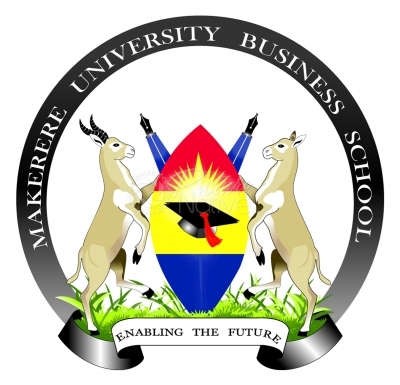 AS AT JULY 20, 2023FACULTY OF COMMERCEBACHELOR OF COMMERCE – YEAR ONE GROUP – A (300)COURSESBACHELOR OF COMMERCE – YEAR ONE GROUP B (300) COURSESBACHELOR OF COMMERCE YEAR TWO GROUP A - 50COURSESBACHELOR OF COMMERCE YEAR TWO GROUP B (20) COURSESBACHELOR OF COMMERCE - YEAR THREE GROUP A (300)COMMON COURSESAccounting Option Financial Services Option Marketing Option BACHELOR OF COMMERCE - YEAR THREE GROUP B - 250COURSESAccounting OptionFinancial Services OptionMarketing option OptionBACHELOR OF SCIENCE IN ACCOUNTING YEAR ONE GROUP A 250COURSESBACHELOR OF SCIENCE IN ACCOUNTING YEAR ONE GROUP B (200)COURSESBACHELOR OF SCIENCE IN ACCOUNTING YEAR TWO GROUP A - 20COURSESBACHELOR OF SCIENCE IN ACCOUNTING YEAR TWO B - 10COURSESBACHELOR OF SCIENCE IN ACCOUNTING YEAR THREE GROUP A (250) COURSESBACHELOR OF SCIENCE IN ACCOUNTING YEAR THREE GROUP B (109)COURSESBACHELOR OF SCIENCE IN FINANCE YEAR ONE (160)COURSESBACHELOR OF SCIENCE IN FINANCE YEAR TWO - 11COURSESBACHELOR OF SCIENCE IN FINANCE YEAR THREE (157)COMMON COURSESElectives (Choose any one)BACHELOR OF REAL ESTATE MANAGEMENT YEAR ONE – DAY – (60)COURSESBACHELOR OF REAL ESTATE MANAGEMENT YEAR TWO - DAY – 5COURSESBACHELOR OF REAL ESTATE MANAGEMENT YEAR THREE – DAY (60)COURSESFACULTY OF BUSINESS ADMINISTRATIONBACHELOR OF BUSINESS ADMINISTRATION YEAR ONE - GROUP A – (300) Parallel to Group BCOURSESBACHELOR OF BUSINESS ADMINISTRATION YEAR ONE - GROUP B – (300) Parallel to Group ACOURSESBACHELOR OF BUSINESS ADMINISTRATION YEAR ONE - GROUP C– (300) COURSESBACHELOR OF BUSINESS ADMINISTRATION YEAR ONE - GROUP D – (200)COURSESBACHELOR OF BUSINESS ADMINISTRATION YEAR TWO - GROUP A (150) COURSESBACHELOR OF BUSINESS ADMINISTRATION YEAR TWO - GROUP B – (100)COURSESBACHELOR OF BUSINESS ADMINISTRATION YEAR THREE – GROUP A (300)COMMON COURSESAccounting OptionMarketing OptionBACHELOR OF BUSINESS ADMINISTRATION YEAR THREE – GROUP B (300)COMMON COURSESFinancial Services OptionMarketing OptionBACHELOR OF BUSINESS ADMINISTRATION YEAR THREE–ACCOUNTING OPTION GROUP C- (300) COMMON COURSESAccounting OptionFinancial Services OptionMarketing OptionBACHELOR OF BUSINESS ADMINISTRATION YEAR THREE – GROUP D – (300)COMMON COURSESAccounting OptionFinancial Services OptionMarketing OptionFACULTY OF ENTREPRENEURSHIP AND SMALL BUSINESS MANAGEMENTBACHELOR OF ENTREPRENEURSHIP - YEAR ONECOURSESBACHELOR OF ENTREPRENEURSHIP AND SMALL BUSINESS MANAGEMENT - YEAR TWO-40COURSESBACHELOR OF ENTREPRENEURSHIP & SMALL BUSINESS MANAGEMENT YEAR THREE (99)COURSESFACULTY OF COMPUTING AND INFORMATICSBACHELOR OF BUSINESS COMPUTING YEAR ONE - GROUP A (200) COURSESBACHELOR OF BUSINESS COMPUTING YEAR ONE - GROUP B (200)COURSESBACHELOR OF BUSINESS COMPUTING YEAR TWO - GROUP A (50) COURSESBACHELOR OF BUSINESS COMPUTING YEAR TWO - GROUP B (30)COURSESBACHELOR OF BUSINESS COMPUTING YEAR THREE - GROUP A – (200) COMMON COURSESChoose any oneBACHELOR OF BUSINESS COMPUTING YEAR THREE - GROUP B – (150) COMMON COURSESChoose any oneBACHELOR OF BUSINESS COMPUTING YEAR THREE - GROUP C – (100)COMMON COURSESChoose any oneBACHELOR OF OFFICE AND INFORMATION MANAGEMENT YEAR ONE – GROUP A 70COURSESBACHELOR OF OFFICE AND INFORMATION MANAGEMENT YEAR ONE – GROUP B (30)COURSESBACHELOR OF OFFICE AND INFORMATION MANAGEMENT YEAR TWO –39COURSESAdministrative optionInformation Management OptionBACHELOR OF OFFICE AND INFORMATION MANAGEMENT YEAR THREE –   (108)COMMON COURSESElectives (Choose any one)FACULTY OF ECONOMICS, ENERGY AND MANAGEMENT SCIENCEBACHELOR OF ARTS IN ECONOMICS – YEAR ONE - 64COURSESBACHELOR OF ARTS IN ECONOMICS – YEAR THREE -64COMMON COURSESElectives (choose any one)BACHELOR OF BUSINESS STATISTICS - YEAR ONE - 157COURSESBACHELOR OF BUSINESS STATISTICS – YEAR TWO - 15COMMON COURSESBACHELOR OF BUSINESS STATISTICS – YEAR THREE (217)COMMON COURSESFACULTY OF PROCUREMENT & LOGISTICS MANAGEMENTBACHELOR OF TRANSPORT AND LOGISTICS MANAGEMENT – YEAR ONE - COURSESBACHELOR OF TRANSPORT AND LOGISTICS MANAGEMENT – YEAR TWO - 21COURSESBACHELOR OF TRANSPORT AND LOGISTICS MANAGEMENT – YEAR THREE (221)COMMON COURSESBACHELOR OF PROCUREMENT AND SUPPLY CHAIN MANAGEMENT - YEAR ONE - GROUP A- 200COURSESBACHELOR OF PROCUREMENT AND SUPPLY CHAIN MANAGEMENT - YEAR ONE - GROUP B - 132COURSESBACHELOR OF PROCUREMENT AND SUPPLY CHAIN MANAGEMENT - YEAR TWO - GROUP A 70 COURSESBACHELOR OF PROCUREMENT AND SUPPLY CHAIN MANAGEMENT - YEAR TWO - GROUP B 20COURSESBACHELOR OF PROCUREMENT AND SUPPLY CHAIN MANAGEMENT - YEAR THREE - GROUP A (200)COMMON COURSESBACHELOR OF PROCUREMENT AND SUPPLY CHAIN MANAGEMENT - YEAR THREE - GROUP B - 200COMMON COURSESFACULTY OF MANAGEMENTBACHELOR OF HUMAN RESOURCE MANAGEMENT – YEAR ONE - GROUP A (250) COURSESBACHELOR OF HUMAN RESOURCE MANAGEMENT – YEAR ONE - GROUP B (150)COURSESBACHELOR OF HUMAN RESOURCE MANAGEMENT – YEAR TWO - GROUP A - 50COURSESBACHELOR OF HUMAN RESOURCE MANAGEMENT – YEAR TWO - GROUP B (47)COURSESBACHELOR OF HUMAN RESOURCE MANAGEMENT – YEAR THREE - GROUP A (250) COMMON COURSESElectives (Choose any one)BHR 3108 Human Resource Field Attachment – 5 BACHELOR OF HUMAN RESOURCE MANAGEMENT – YEAR THREE - GROUP B (186)COMMON COURSESElectives (Choose any one)BHR 3108 Human Resource Field Attachment – 5 – BACHELOR OF LEADERSHIP AND GOVERNANCE – YEAR ONE - GROUP A (30)COURSESBACHELOR OF LEADERSHIP AND GOVERNANCE – YEAR ONE - GROUP B (30)COURSESBACHELOR OF LEADERSHIP AND GOVERNANCE – YEAR TWO - 8COMMON COURSESBACHELOR OF LEADERSHIP AND GOVERNANCE – YEAR THREE - GROUP A (27)COURSESFACULTY OF MARKETING AND INTERNATIONAL BUSINESSBACHELOR OF INTERNATIONAL BUSINESS – YEAR ONE - GROUP A (200) COURSESBACHELOR OF INTERNATIONAL BUSINESS – YEAR ONE - GROUP B (200)COURSESBACHELOR OF INTERNATIONAL BUSINESS – YEAR TWO - GROUP A  - 50COMMON COURSESElectives (Choose any one)BACHELOR OF INTERNATIONAL BUSINESS – YEAR TWO - GROUP B (17)COMMON COURSESElectives (Choose any one)BACHELOR OF INTERNATIONAL BUSINESS – YEAR THREE - GROUP A (250) COMMON COURSESBACHELOR OF INTERNATIONAL BUSINESS – YEAR THREE - GROUP B (160)COMMON COURSESBACHELOR OF MARKETING - YEAR ONE - GROUP A (100)COURSESBACHELOR OF MARKETING - YEAR ONE - GROUP B (50)COURSESBACHELOR OF SCIENCE IN MARKETING –YEAR TWO - GROUP A -7COMMON COURSESElectives (Choose any one)BACHELOR OF SCIENCE IN MARKETING – YEAR THREE – GROUP A (100)COMMON COURSESElectives (Choose any one)BACHELOR OF SCIENCE IN MARKETING – YEAR THREE – GROUP B (42)COMMON COURSESElectives (Choose any one)FACULTY OF TOURISM, HOSPITALITY AND LANGUAGESBACHELOR OF TRAVEL & TOURISM MANAGEMENT – YEAR ONE - GROUP A 200COURSES4BACHELOR OF TRAVEL & TOURISM MANAGEMENT – YEAR ONE - GROUP B (88)COURSESBACHELOR OF TRAVEL & TOURISM MANAGEMENT – YEAR TWO – GROUP A 20COMMON COURSESElectives (choose any one)BACHELOR OF TRAVEL & TOURISM MANAGEMENT – YEAR TWO – GROUP B (7)COMMON COURSESElectives (choose any one)BACHELOR OF TRAVEL & TOURISM MANAGEMENT – YEAR THREE – GROUP A - 200COMMON COURSESElectives (choose any one)Audited coursesBACHELOR OF TRAVEL & TOURISM MANAGEMENT – YEAR THREE - GROUP B - 88COMMON COURSESElectives (choose any one)Audited coursesBACHELOR OF LEISURE EVENTS & HOTEL MANAGEMENT- YEAR ONE - 100COURSESBACHELOR OF LEISURE & HOSPITALITY MANAGEMENT- YEAR TWO - (25)COMMON COURSESElectives (choose any one)BACHELOR OF LEISURE & HOSPITALITY MANAGEMENT- YEAR THREE - (70) COMMON COURSESElectives (choose any one)BACHELOR OF CATERING AND HOTEL MANAGEMENT – YEAR TWO (4)COMMON COURSESAudited (choose any one)BACHELOR OF CATERING AND HOTEL MANAGEMENT – YEAR THREE - 48COMMON COURSESFACULTY OF VOCATIONAL & DISTANCE EDUCATIONDIPLOMA IN BUSINESS ADMINISTRATION – YEAR ONE - 200COMMON COURSESDIPLOMA IN BUSINESS ADMINISTRATION – YEAR TWO - 22COMMON COURSESDIPLOMA IN ENTREPRENUERSHIP & SMALL BUSINESS MANAGEMENT – YEAR ONE - 50 COMMON COURSESDIPLOMA IN COMPUTER SCIENCE – YEAR ONE - 50COMMON COURSESDIPLOMA IN COMPUTER SCIENCE – YEAR TWO (4)COMMON COURSESDIPLOMA IN CATERING AND HOTEL OPERATIONS - YEAR ONE - 50COMMON COURSESDIPLOMA IN CATERING AND HOTEL OPERATIONS – YEAR TWO (7)COMMON COURSESDIPLOMA IN ENTREPRENEURSHIP & SMALL BUSINESS MANAGEMENT - YEAR ONE LUZIRA UPPER PRISON COMMON COURSESDIPLOMA IN ENTREPRENEURSHIP & SMALL BUSINESS MANAGEMENT - YEAR TWO LUZIRA UPPER PRISON - 13COMMON COURSESDIPLOMA IN ACCOUNTING AND FINANCE– YEAR TWO (18)COMMON COURSESDIPLOMA IN PROCUREMENT AND SUPPLY CHAIN MANAGEMENT – YEAR ONE 70COMMON COURSESDIPLOMA IN PROCUREMENT AND SUPPLY CHAIN MANAGEMENT – YEAR TWO (10)COMMON COURSESNATIONAL CERTIFICATE IN BUSINESS ADMINISTRATION – YEAR ONE SEM ONE - 200COMMON COURSESNATIONAL CERTIFICATE IN BUSINESS ADMINISTRATION – YEAR TWO SEM ONE - 16COMMON COURSESNATIONAL CERTIFICATE IN BUSINESS ADMINISTRATION – YEAR TWO SEM TWOCOMMON COURSESHIGHER EDUCATION CERTIFICATE IN BUSINESS STUDIES – YEAR ONE SEM TWOCOMMON COURSESMUBS REGIONAL CAMPUSESMUBS JINJA REGIONAL CENTREMASTER OF BUSINESS ADMINISTRATION YEAR ONE (38)COMMON COURSES MASTER OF BUSINESS ADMINISTRATION, YEAR TWO – EVENING PROGRAMME    (23 STUDENTS)COMMON COURSES Accounting & Finance Option (7 students) Project Management Option (12 students) MASTER OF PROCUREMENT & SUPPLY CHAIN MANAGEMENT– YEAR ONE (SEMESTER ONE) (10 STUDENTS) COMMON COURSES MASTER OF PROCUREMENT & SUPPLY CHAIN MANAGEMENT– YEAR TWO (03 STUDENTS)COMMON COURSES MASTER OF HUMAN RESOURCE MANAGEMENT (YEAR ONE) –EVENING PROGRAMME (12)COMMON COURSES. BACHELOR OF COMMERCE – YEAR ONE GROUP – A (30)COURSESBACHELOR OF COMMERCE – YEAR ONE GROUP B (40) COURSESBACHELOR OF COMMERCE YEAR TWO – (50)COURSESBACHELOR OF COMMERCE - YEAR THREE GROUP A (30)COMMON COURSESAccounting Option Financial Services Option Marketing Option BACHELOR OF SCIENCE IN ACCOUNTING YEAR ONE (MORNING)- 50COURSESBACHELOR OF SCIENCE IN ACCOUNTING – YEAR TWO – 03 DAY (PHASED OUT)COURSES BACHELOR OF SCIENCE IN ACCOUNTING YEAR THREE GROUP (30) COURSESBACHELOR OF BUSINESS ADMINISTRATION YEAR ONE - GROUP A – (50) COURSESBACHELOR OF BUSINESS ADMINISTRATION YEAR ONE - GROUP B – (50) COURSESBACHELOR OF BUSINESS ADMINISTRATION - Year II -Day 04 (PHASED OUT)COMMON COURSESBACHELOR OF BUSINESS ADMINISTRATION YEAR TWO - GROUP A (37) COURSESBACHELOR OF BUSINESS ADMINISTRATION YEAR TWO - GROUP B – (30)COURSESBACHELOR OF BUSINESS ADMINISTRATION YEAR THREE – GROUP A (40)COMMON COURSESFinancial services option Accounting OptionMarketing OptionBACHELOR OF BUSINESS ADMINISTRATION YEAR THREE – GROUP B (24)COMMON COURSESCOMMON COURSES Financial services option Accounting OptionMarketing OptionBACHELOR OF ENTREPRENEURSHIP - YEAR ONECOURSESBACHELOR OF ENTREPRENEURSHIP& SMALL BUSINESS MANAGEMENT - YEAR TWO-40COURSESBACHELOR OF ENTREPRENEURSHIP & SMALL BUSINESS MANAGEMENT YEAR THREE (11)COURSESBACHELOR OF BUSINESS COMPUTING YEAR ONE -  (50)COURSESBACHELOR OF BUSINESS COMPUTING YEAR TWO – 03 DAY (PHASED OUT)COMMON COURSESBACHELOR OF BUSINESS COMPUTING YEAR THREE - GROUP A – (23) COMMON COURSESChoose any oneBACHELOR OF PROCUREMENT AND SUPPLY CHAIN MANAGEMENT - YEAR ONE - 60COURSESBACHELOR OF PROCUREMENT AND SUPPLY CHAIN MANAGEMENT - YEAR TWO - GROUP A -50 COURSESBACHELOR OF PROCUREMENT AND SUPPLY CHAIN MANAGEMENT - YEAR THREE - GROUP B - 50COMMON COURSESBACHELOR OF HUMAN RESOURCE MANAGEMENT – YEAR ONE - EVENING (50)COURSESBACHELOR OF HUMAN RESOURCE MANAGEMENT – YEAR TWO - GROUP A - 50COURSESBACHELOR OF HUMAN RESOURCE MANAGEMENT – YEAR THREE - GROUP A (30) COMMON COURSESElectives (Choose any one)BACHELOR OF LEISURE EVENTS & HOTEL MANAGEMENT- YEAR ONE - 30COURSESBACHELOR OF CATERING AND HOTEL MANAGEMENT – YEAR TWO (4)COMMON COURSESAudited (choose any one)BACHELOR OF CATERING AND HOTEL MANAGEMENT – YEAR THREE - 15COMMON COURSESDIPLOMA IN BUSINESS ADMINISTRATION – YEAR ONE - 53COMMON COURSESDIPLOMA IN BUSINESS ADMINISTRATION (DBAJ 1) April Intake  (15)    COURSESDBA1301 Fieldwork:  Kawooya AbdulnoorDIPLOMA IN BUSINESS ADMINISTRATION – YEAR TWO - 22COMMON COURSESDIPLOMA IN CATERING AND HOTEL OPERATIONS - YEAR ONE - 15COMMON COURSESDIPLOMA IN ACCOUNTING AND FINANCE– YEAR TWO (18)COMMON COURSESNATIONAL CERTIFICATE IN BUSINESS ADMINISTRATION – YEAR ONE SEM ONE – 25COMMON COURSESNATIONAL CERTIFICATE IN BUSINESS ADMINISTRATION (NCBA) YEAR ONE SEMESTER TWO COURSE UNIT NATIONAL CERTIFICATE IN BUSINESS ADMINISTRATION – YEAR TWO SEM ONE – 16COMMON COURSESHIGHER EDUCATION CERTIFICATE IN BUSINESS STUDIES – YEAR ONE SEM ONECOMMON COURSESMUBS ARUA REGIONAL CENTREMASTER OF BUSINESS ADMINISTRATION – YEAR ONEMASTER OF BUSINESS ADMINISTRATION - YEAR TWOCOMMON COURSES	ACCOUNTING & FINANCE OPTION PROJECT MANAGEMENT OPTION 	MARKETING OPTION	HUMAN RESOURCE MANAGEMENTBACHELOR OF BUSINESS ADMINISTRATION (BBA) - YEAR ONECOURSESBACHELOR OF BUSINESS ADMINISTRATION (BBA) - YEAR TWOCOURSESBACHELOR OF BUSINESS ADMINISTRATION (BBA) - YEAR THREECOMMON COURSESAccounting OptionMarketing OptionFinancial Services OptionBACHELOR OF PROCUREMENT & SUPPLY CHAIN MANAGEMENT – YEAR ONE COURSES  	 BACHELOR OF PROCUREMENT & SUPPLY CHAIN MANAGEMENT YEAR TWO COURSESBACHELOR OF PROCUREMENT AND SUPPLY CHAIN MANAGEMENT - YEAR III COMMON COURSESDIPLOMA IN BUSINESS ADMINISTRATION – YEAR ONE SEMESTER ONECOMMON COURSES 	DIPLOMA IN BUSINESS ADMINISTRATION – YEAR ONEI - (SEMESTER TWO – April intake 2022/2023)COURSESDBA II - (SEMESTER ONE – August intake 2022/2023)COURSESHIGHER EDUCATION CERFICATE IN BUSINESS STUDIES - YEAR ONEHECBS – SEMESTER ONE- 2023/2024COURSESNATIONAL CERTIFICATE IN BUSINESS ADMINISTRATION (NCBA) YEAR ONE SEMESTER ONE – 2023/2024COMMON COURSESNATIONAL CERTIFICATE IN BUSINESS ADMINISTRATION - April Intake YEAR ONE – SEM TWOCOURSESNATIONAL CERTIFICATE IN BUSINESS ADMINISTRATION – YEAR TWO SEM ONE - COMMON COURSESRE-OFFERED COURSES – ON PHASED OUT PROGRAMMES POST GRADUATE DIPLOMA IN PUBLIC ADMINISTRATION AND MANAGEMENTMODULE I - RETAKERSMODULE III - RETAKERSPOSTGRADUATE DIPLOMA IN PROJECT PLANNING AND MANAGEMENT (PGDPPM)MODULE I - RETAKERSMODULE II - RETAKERSMODULE III - RETAKERSMODULE IV - RETAKERSBACHELOR OF BUSINESS ADMINISTRATION (BBA) - YEAR TWOCOURSESMUBS MBARARA REGIONAL CENTREPOSTGRADUATE MASTER OF BUSINESS ADMINISTRATION, YEAR ONECOMMON COURSES MASTER OF BUSINESS ADMINISTRATION, YEAR TWO COMMON COURSES Accounting & Finance Option Marketing OptionHuman Resource Option Project Management Option MASTER OF PROCUREMENT & SUPPLY CHAIN MANAGEMENT YEAR TWOBACHELOR OF COMMERCE – YEAR ONE COURSESBACHELOR OF COMMERCE YEAR TWO COURSESBACHELOR OF COMMERCE - YEAR THREE COMMON COURSESAccounting Option Financial Services Option Marketing Option BACHELOR OF SCIENCE IN ACCOUNTING YEAR ONE COURSESBACHELOR OF SCIENCE IN ACCOUNTING YEAR TWO COURSESBACHELOR OF SCIENCE IN ACCOUNTING YEAR THREE COURSESBACHELOR OF BUSINESS ADMINISTRATION YEAR ONE Group ACOURSESBACHELOR OF BUSINESS ADMINISTRATION YEAR ONE GROUP BCOURSESBACHELOR OF BUSINESS ADMINISTRATION YEAR THREE GROUP ACOMMON COURSESAccounting OptionFinancial Services OptionMarketing OptionBACHELOR OF BUSINESS ADMINISTRATION YEAR THREE – GROUP B COMMON COURSESAccounting OptionFinancial Services OptionBACHELOR OF PROCUREMENT AND SUPPLY CHAIN MANAGEMENT - YEAR ONE COURSESBACHELOR OF PROCUREMENT AND SUPPLY CHAIN MANAGEMENT - YEAR TWO COURSESBACHELOR OF PROCUREMENT AND SUPPLY CHAIN MANAGEMENT - YEAR THREE COMMON COURSESBACHELOR OF HUMAN RESOURCE MANAGEMENT – YEAR ONE COURSESBACHELOR OF HUMAN RESOURCE MANAGEMENT – YEAR THREECOMMON COURSESElectives (Choose any one)BHR 3108 Human Resource Field Attachment BACHELOR OF TRAVEL & TOURISM MANAGEMENT – YEAR ONE COURSES4BACHELOR OF TRAVEL & TOURISM MANAGEMENT – YEAR TWO COMMON COURSESElectives (choose any one)BACHELOR OF TRAVEL & TOURISM MANAGEMENT – YEAR THREE COMMON COURSESElectives (choose any one)DIPLOMA IN BUSINESS ADMINISTRATION – YEAR ONE COMMON COURSESDIPLOMA IN BUSINESS ADMINISTRATION – YEAR TWO COMMON COURSESNATIONAL CERTIFICATE IN BUSINESS ADMINISTRATION – YEAR ONE SEM ONE COMMON COURSESNATIONAL CERTIFICATE IN BUSINESS ADMINISTRATION – YEAR TWO SEM ONE COMMON COURSESMUBS MBALE REGIONAL CENTREBACHELOR OF BUSINESS ADMINISTRATION – YEAR ONE SEM ONE (AFTERNOON)COURSESBACHELOR OF BUSINESS ADMINISTRATION – YEAR ONE SEM ONE (EVENING)COURSESBACHELOR OF BUSINESS ADMINISTRATION – YEAR TWO SEM ONE (AFTERNOON)COURSESBACHELOR OF BUSINESS ADMINISTRATION – YEAR THREE SEM ONE (MORNING)COMMON COURSESOPTIONSACCOUNTING OPTIONMARKETING OPTIONFINANCIAL SERVICES OPTIONBACHELOR OF PROCUREMENT & SUPPLY CHAIN MANAGEMENT – YEAR ONE SEM ONE (AFTERNOON)	COURSESBACHELOR OF PROCUREMENT & SUPPLY CHAIN MANAGEMENT YEAR TWO SEM ONE (AFTERNOON)COURSESBACHELOR OF PROCUREMENT & SUPPLY CHAIN MANAGEMENT YEAR THREE SEM ONE (DAY)COURSESBACHELOR OF HUMAN RESOURCE MANAGEMENT - YEAR ONE SEM ONE (AFTERNOON)COURSESBACHELOR OF HUMAN RESOURCE MANAGEMENT   YEAR THREE SEM ONE (MORNING) COURSESElective (Choose only one)DIPLOMA IN BUSINESS ADMINISTRATION YEAR ONE SEM ONECOURSESDIPLOMA IN BUSINESS ADMINISTRATION (DBA MORNING) YEAR TWO SEM ONECOURSESNATIONAL CERTIFICATE IN BUSINESS ADMINISTRATION YR ONE SEM ONE COURSESNATIONAL CERTIFICATE IN BUSINESS ADMINISTRATION YEAR TWO SEM ONECOURSESHIGHER EDUCATION CERTIFICATE IN BUSINESS STUDIES YEAR ONE SEM ONECOURSESTIMEMondayTuesdayWednesdayThursdayFriday1.00-2.00 p.m.BLAWMIECONMT&PPMKTQM2.00-3.00 p.m.BLAWMIECONMT&PPMKTQM3.00-4.00 p.m.MT&PQMBLAWMIECONPMKT4.00-5.00 p.m.MT&PQMBLAWMIECONPMKTAbb.Code CourseLecturer(s)CUFac.Dept.RoomBLAWFIN1101Business Law  KATENDE ESTHER.NAMUGERWA THURAYYA.4FOCBLawNB UPPERMIECONFIN1108Micro EconomicsMICAH/GLADYS4FEEMSE&ENB UPPERMT&PCOM1110Management Theory & PracticeAINEMBABAZI PAMELA/KISSEKA RASHID4FOMMGTNB UPPERQMMGS1101Quantitative MethodsMUSUYA AMINA/NAKHAIMA JOB4FEEMSMGSNB UPPERPMKTBSM1101Principles of MarketingMUHANGO CHRIS/NABADDA HIBAH4FMIBMKTGNB UPPERTIMEMondayTuesdayWednesdayThursdayFriday5.30-6.30 p.m.BLAWMIECONMT&PPMKTQM6.30-7.30 p.m.BLAWMIECONMT&PPMKTQM7.30-8.30 p.m.MT&PQMBLAWMIECONPMKT8.30-9.30 p.m.MT&PQMBLAWMIECONPMKTAbb.Code CourseLecturer(s)CUFac.Dept.RoomBLAWFIN1101Business Law  KASAAMI WINYI PAUL/AKAMPURIRA JUDE BAKS4FOCBLawNB UPPERMIECONFIN1108Micro EconomicsMICAH/GLADYS4FEEMSE&ENB UPPERMT&PCOM1110Management Theory & PracticeAINEMBABAZI PAMELA/KISSEKA RASHID4FOMMGTNB UPPERQMMGS1101Quantitative MethodsLUKYAMUZI VICENT/SSEMUKONO FRED4FEEMSMGSNB UPPERPMKTBSM1101Principles of MarketingIRADUKUNDA BECKY/MUHUMZA JULIA4FMIBMKTGNB UPPERTIMEMondayTuesdayWednesdayThursdayFriday1.00-2.00 p.m.IACCBSTATIACCBSTATFM2.00-3.00 p.m.IACCBSTATIACCBSTATFM3.00-4.00 p.m.CLAWIICTFMIICTCLAW4.00-5.00 p.m.CLAWIICTFMIICTCLAWAbb.Code CourseLecturer(s)CUFac.Dept.RoomIICTBUC2122Intermediary Information Communication TechnologyBYABAZAIRE FRANCIS/ATUHAIRE J/NANSAMBA CHRISTINE/4FCICSBLK  4 RM ICLAWCOM2114Company LawKISEKKA LYDIA/AINEBYOONA4FOCBLAW BLK 4 RM IBSTATMGS2101Business StatisticsWAIBI EDSON4FEEMSMGS BLK 4 RM IFMFIN2215Financial Management BABIRYE FAITH/OGUT JORAM4FEEMSMGS BLK 4 RM IIACCCOM2101Intermediate Accounting * prTIRISA BONANERI/NAJJEMBA GRACE4FOCACC BLK 4 RM ITIMEMondayTuesdayWednesdayThursdayFriday5.30-6.30 p.m.IACCBSTATIACCBSTATFM6.30-7.30 p.m.IACCBSTATIACCBSTATFM7.30-8.30 p.m.CLAWIICTFMIICTCLAW8.30-9.30 p.m.CLAWIICTFMIICTCLAWAbb.Code CourseLecturer(s)CUFac.Dept.RoomIICTBUC2122Intermediary Information Communication TechnologyWINNIE KISAKYE/NANSAMBA CHRISTINE/ATUHURIRA SEITH4FCICS BLK 4 RM ICLAWCOM2114Company LawKISEKKA LYDIA/NINSIIMA IRENE4FOCBLAW BLK 4 RM IBSTATMGS2101Business StatisticsMUSOBA DICK/KASAIJA ALI4FEEMSMGSBLK  4 RM IFMFIN2215Financial Management BABIRYE FAITH/OGUT JORAM4FEEMSMGS BLK 4 RM IIACCCOM2101Intermediate Accounting * prTIRISA BONANERI/ NAKABUYE Z4FOCACCBLK  4 RM ITIMEMondayTuesdayWednesdayThursdayFriday8.00-9.00 a.m.AA/LFI/MCAD/MFI/MRAD/MFI/MRAA/LFI/MCAD/MFI/MR9.00-10.00 a.m.AA/LFI/MCAD/MFI/MRAA/LFI/MCAA/LFI/MCAD/MFI/MR10.00-11.00 a.m.EDBEEDBEHRM11.00-12.00 noonEDBEEDHRMHRM12.00-1.00 p.m.HRMAbb.Code CourseLecturer(s)CUFac.Dept.RoomEDBEM3103Entrepreneurship DevelopmentDR GEORGE BATTE/KAGABA BONNY/MAGALA CLEVER4FESBMENTREBLK 12 RM 1BELGD3105Business EthicsKIGGUNDU TONNY3FOMLGBLK 12 RM 1HRMMGT3102Human Resource ManagementLAKOT LUCY/MATONGOLO ASUMAN4FOMHRMBLK 12 RM 1AACOM3111Advanced AccountingPROF. NKUNDABANYANGA STEPHEN5FOCACCBLK 12 RM 1ADCOM3117AuditingDOREEN MUSIMENTA/ASIIMWE GEORGE/JOSEPH BYARUHANGA5FOCA&tBLK 12 RM 1LFIBLW3117Law relating to Financial InstitutionsNAMUDDU JANNET/KAJUBI BRIAN5FOCBLAWBLK 5 RM 2MFICOM3126Management of Financial InstitutionsDR.NKOTE ISAAC/ KHISA ELVIS5FOCFINBLK 5 RM 2MCMRK3124Marketing ChannelsSSENYANGE KASSIM/KYAZZE FATUMAH5FMIBMIB BLK 3 UPPERMRMRK3117Marketing ResearchDR. MUGIZI TOM/OPAKWROTH RONALD5FMIBMIB BLK 3 UPPERTIMEMondayTuesdayWednesdayThursdayFriday5.30-6.30 p.m.AA/LFI/MCAD/MFI/MRAD/MFI/MRAA/LFI/MCAD/MFI/MR6.30-7.30 p.m.AA/LFI/MCAD/MFI/MRAA/LFI/MCAA/LFI/MCAD/MFI/MR7.30-8.30 p.m.EDBEEDBEHRM8.30-9.30 p.m.EDBEEDHRMHRMSaturday 8.00am-9 a.m.HRMAbb.Code CourseLecturer(s)CUFac.Dept.RoomEDBEM3103Entrepreneurship DevelopmentDR GEORGE BATTE/KAGABA BONNY/MAGALA CLEVER4FESBMENTREBLK 12 RM 1BELGD3105Business EthicsKYAMBADDE MAHADIH/MUTIMBWA ANGELLA3FOMLGBLK 12 RM 1HRMMGT3102Human Resource ManagementNAKABIRI LEAH/KIIRYA JONAN4FOMHRMBLK 12 RM 1AACOM3111Advanced AccountingNAJJEMBA GRACE/NANYONGA SHARON5FOCACCBLK 12 RM 1ADCOM3117AuditingDOREEN MUSIMENTA/ASIIMWE GEORGE/KABUYE FRANK5FOCA&TBLK 12 RM 1LFIBLW3117Law relating to Financial InstitutionsNAMUDDU JANNET/KAJUBI BRIAN5FOCBLAW BLK 5 RM 2MFICOM3126Management of Financial InstitutionsDR.NKOTE ISAAC/ KHISA ELVIS5FOCFIN BLK 5 RM 2MCMRK3124Marketing ChannelsSSENYANGE KASSIM/KYAZZE FATUMAH5FMIBMIBBLK  3 UPPERMRMRK3117Marketing ResearchANKUNDA PEARL/TAMALE TOM5FMIBMIBBLK  3 UPPERTIMEMondayTuesdayWednesdayThursdayFriday8.00-9.00 a.m.FAP IPICTBACFABMS I9.00-10.00 a.m.FAP IPICTBACFABMS I10.00-11.00 a.m.PICTBMS IFAP IBACFA11.00-12.00 noonPICTBMS IFAP IBACFA12.00 – 1.00 P.M.PICTAbb.Code CourseLecturer(s)CUFac.Dept.RoomFAP IBSA1103Fundamental Accounting Principles  IDR. NAKYEYUNE GORRET/NAJJEMBA GRACE 4FOCACCNB LOWERPICTBUC1107Principles of ICT CHRISTINE NANSAMBA/DR. SUMAYA KAGOYA5FCIACITNB LOWER ABD LABS 3 & 4 BA1106Business AdministrationMAYENGO JOSEPH/NALUBEGA VIVIAN4FBABANB LOWERCFABSA1104Communication for Accountants JOSEPH MUKASA/ASSINAH NANTONGO4FOCACCNB LOWERBMS IBBM1103Business Mathematics IENG. TURINAWE DICKSON/MAURINE W4FEEMSMGSNB LOWERTIMEMondayTuesdayWednesdayThursdayFriday5.30-6.30 p.m.FAP IPICTBACFABMS I6.30-7.30 p.m.FAP IPICTBACFABMS I7.30-8.30 p.m.PICTBMS IFAP IBACFA8.30-9.30 p.m.PICTBMS IFAP IBACFASaturday8.00-9.00a.m.PICTAbb.Code CourseLecturer(s)CUFac.Dept.RoomFAP IBSA1103Fundamental Accounting Principles  INAJJEMBA GRACE/KEZAABU SPPHURAN/4FOCACCKAMYA HSE 2PICTBUC1107Principles of ICT  DR. SUMAYA KAGOYA/ NA NSAMBA CHRISTINE5FCIACITKAMYA HSE 2ADB LABS 3 & 4BA1106Business AdministrationMAYENGO JOSEPH/NALUBEGA VIVIAN4FBABAKAMYA HSE 2CFABSA1104Communication for Accountants JOSEPH MUKASA/ASSINAH NANTONGO4FOCACCKAMYA HSE 2BMS IBBM1103Business Mathematics ISAMANYA MICHEAL/DR. SSEKAKUBOJOHNSON/JUMA TAMUKEDDE4FEEMSMGSKAMYA HSE 2TIMEMondayTuesdayWednesdayThursdayFriday12.00 – 1.00 P.M.IACC1.00-2.00 p.m.IACCETABSTATIACCBSTAT2.00-3.00 p.m.EMAETABSTATIACCBSTAT3.00-4.00 p.m.EMASACCSACCEMAIFM4.00-5.00 p.m.IFMSACCSACCETAIFMAbb.Code CourseLecturer(s)CUFac.Dept.RoomIACCCOM2101Intermediate AccountingAKURUT LOVINCE/BAKALIKWIRA. LASULI4FOCACC BLK 4 RM 2EMABEM3216Entreprenuerial  Mindset And ActionDR.DIANA NTAMU/SIRAJE YIGA/LUBEGA EDRIS/AMINA NANKABIRWA3FOCA&TBLK  4 RM 2ETABSA2104Elementary Tax AccountingJAMIRA NAKIYINJI/DR REBECCA KICONCO/ONGOM DERIC3FCIACIT BLK 4 RM 2IFMFIN2116Introduction to Financial Management And AnalysisRUTH KAALA/OWOMUGISHA JORDAN3FOCBLAW BLK 4 RM 2BSTATMGS2101Business StatisticsAYEBAZIBWE JULIUS/MUGENYI4FEEMSMGS BLK 4 RM 2SACCBSA2105Specialised AccountsNAKABUYE ZULAIKA/MUTESASIRA FRED4FEEMSMGS BLK 4 RM 2TIMEMondayTuesdayWednesdayThursdayFriday5.30-6.30 p.m.IACCETABSTATIACCBSTAT6.30-7.30 p.m.IACCETABSTATIACCBSTAT7.30-8.30 p.m.EMASACCSACCEMAIFM8.30-9.30 p.m.EMASACCSACCETAIFMSATURDAY8.00 A.M. – 9.00 A.M. IFMAbb.Code CourseLecturer(s)CUFac.Dept.RoomIACCCOM2101Intermediate AccountingSSEMAKULA MARIAM/ BAKALIKWIRA LASULI4FOCACCBLK  4 RM 2EMABEM3216Entreprenuerial  Mindset And ActionDR.DIANA NTAMU/SIRAJE YIGA/LUBEGA EDRIS/AMINA NANKABIRWA3FOCA&T BLK 4 RM 2ETABSA2104Elementary Tax AccountingJOSEPH MUKASA/ASSINAH NANTONGO3FCIACIT BLK 4 RM 2IFMFIN2116Introduction to Financial Management And AnalysisRUTH KAALA/OWOMUGISHA JORDAN3FOCBLAW BLK 4 RM 2BSTATMGS2101Business StatisticsAKAMUMPA NAOME/NGABIRANO DEUS4FEEMSMGSBLK  4 RM 2SACCBSA2105Specialised AccountsNAKABUYE ZULAIKA/MUTESASIRA FRED4FEEMSMGS BLK 4 RM 2TIMEMondayTuesdayWednesdayThursdayFriday8.00-9.00 a.m.SMACCIIISMACCIIIITAX9.00-10.00 a.m.SMACCIIISMACCIIIITAX10.00-11.00 a.m.CMACITAXCMACBEBRS11.00-12.00 noonCMACITAXCMACBEBRS12.00 – 1.00 P.M.BRSAbb.Code CourseLecturer(s)CUFac.Dept.RoomSMBAD3111Strategic ManagementNAKAJUBI FROLENCE/ANDABATI DAVID/KISSEKA RASHID4FOMMGT BLK 12 RM 2ACCIIIBSA3101Accounting IIIBYARUHANGA JOSEPH/MUTESASIRA FRED4FOCACC BLK 12 RM 2C&MABSA3102Cost & Management Accounting IINYAMUYONJO DAVID/NUWAGABA PATIENCE4FOCACC BLK 12 RM 2ITAXBSA3103Income Tax and Tax AccountingZAINABU TUMWEBAZE/KASIRYE LINCON4FOCA&T BLK 12 RM 2BELGD3105Business EthicsTUSHABE MONICA/OYELLA SHEILA 3FOMLG BLK 12 RM 2BRSMGS3108Business Research SkillsDR. DONATUS R MUGISHA3FEEMSMGS BLK 12 RM 2TIMEMondayTuesdayWednesdayThursdayFriday5.30-6.30 p.m.SMACCIIISMACCIIIITAX6.30-7.30 p.m.SMACCIIISMACCIIIITAX7.30-8.30 p.m.CMACITAXCMACBEBRS8.30-9.30 p.m.CMACITAXCMACBEBRSSaturday8.00 – 9.00 p.m.BRSAbb.Code CourseLecturer(s)CUFac.Dept.RoomSMBAD3111Strategic ManagementNAKAJUBI FROLENCE/ANDABATI DVID/ KISSEKA RASHID4FOMMGTFORMER GRC LIBACCIIIBSA3101Accounting IIIBYARUHANGA JOSEPH/MUTESASIRA FRED4FOCACCFORMER GRC LIBC&MABSA3102Cost & Management Accounting IINYAMUYONJO DAVID/NUWAGABA PATIENCE4FOCACCFORMER GRC LIBIT&TABSA3103Income Tax and Tax AccountingZAINABU TUMWEBAZE/KASIRYE LINCON4FOCA&TFORMER GRC LIBBELGD3105Business EthicsWAISWA YUSUF/OYELLA SHEILA3FOMLGFORMER GRC LIBBRSMGS3108Business Research SkillsBUYONDA ARTHANASIUS3FEEMSMGSFORMER GRC LIBTIMEMondayTuesdayWednesdayThursdayFriday8.00-9.00 a.m.IFSDIFBAMIECONBCS9.00-10.00 a.m.IFSDIFBAMIECONBCS10.00-11.00 a.m.DIFBCSIFSBAMIECON11.00-12.00 noonDIFBCSIFSBAAbb.Code CourseLecturer(s)CUFac.Dept.RoomIFSFIN 1101Introduction to Financial ServicesAJOK SARAH/NABUULE JACKLINE/MUTESASIRA MARIAM4FOCFINKAMYA HSE 2DIFBSF2103Developments in FinanceLUGANDA FRED/DR. NASSNA AGNES4FOCFINKAMYA HSE 2BABBA1106Business AdministrationMUGABE ROBERT/MUKOOZA MONICA4FBABAKAMYA HSE 2BCSMGT1106Business Communication SkillsKWESIGA SOLOMON/BAKO MAUREEN4FBABCKAMYA HSE 2MIECONBAE1204Micro EconomicsLWANGA B/LOKWI3FEEMSECONKAMYA HSE 2TIMEMondayTuesdayWednesdayThursdayFriday1.00-2.00 p.m.FSMQFAFSQFAFS2.00-3.00 p.m.FSMQFAFSQFAFS3.00-4.00 p.m.CFAFSMCFAFACCFACC4.00-5.00 p.m.CFAFSMFACCFACCAbb.Code CourseLecturer(s)CUFac.Dept.RoomCFAFIN2101Computerised Financial AnalysisOGUT JORAM/NAMAWEJJE BARBRA3FOCACCBLK 4 RM 3ADB LAB 1FSMFIN1203Financial Services MarketingDR. MUSIGIRE SAM/KATAKANYA EDMOND4FOCFINBLK 4 RM 3QFAFIN2102Quantitative Finance AnalysisOKUM MOSES/NAMAWEJJE BARBRA4FMIBFINBLK 4 RM 3FSFinancial StatisticsMAWANGA FRED/ MUSUYA AMIINA4FEEMSMGSBLK 4 RM 3FACCACC2103Financial AccountingNANYONJO SHARON/NIGWE JOSEPHEN4FOCACCBLK 4 RM 3TIMEMondayTuesdayWednesdayThursdayFriday8.00-9.00 a.m.MFPBFMFPTMBF9.00-10.00 a.m.MFPBFMFPTMBF10.00-11.00 a.m.TMHRMEDEDHRM11.00-12.00 noonTMHRMIF/DRMEDIF/DRM12.00 P.M.- 1.00 A.M.IF/DRMAbb.Code CourseLecturer(s)CUFac.Dept.RoomEDBEM3102Entrepreneurship DevelopmentDR. ARAKIT SYLVIA/ALBERT ALINDA3FESBMENTREFORMER LIB. UPPER HRMBHR3103Human Resource ManagementDR. JOY TURYAHABWA/KIIRYA JONAN3FOMHRMFORMER LIB. UPPER TMBSF3101Treasury Management in MFILUGANDA FRED/DR.AGABA LINDA COLLINS4FOCFINFORMER LIB. UPPER MFPBSF3102Monetary & Fiscal Policy4FOCFINFORMER LIB. UPPER BFBSF1201Bahavioral FinanceDR.NKOTE ISAAC/NINSIIMA PATIENCE4FOCFINFORMER LIB. UPPER IFBSF3104International Finance (Students must have done Lending)DR. JUMA TEKO3FOCFINFORMER LIB. UPPERDRMBSF3105Delinguency & Risk ManagementNAKATO FARIDA/DR.AGNES NASSUNA3FOCFIN BLK 5 RM 2TIMEMondayTuesdayWednesdayThursdayFriday8.00-9.00 a.m.PREBCSLMPIIBTICT9.00-10.00 a.m.PREBCSLMPIIBTICT10.00-11.00 a.m.LMPIICTMIECONBCSIBT11.00-12.00 noonMIECONICTMIECONBCSPRE12.00 P.M.- 1.00 P.M.ICTAbb.Code CourseLecturer(s)CUFac.Dept.RoomPREBRE1101Principles of Real EstateDR.MIREMBE RACHEAL/ZAHARA NALUGEMWA3FOCFIN BLK 3 UPPERBCSMGT1106Business Communication SkillsSEBBI HUSSEN/GUMOSHABE FLORENCE4FBABCBLK 3 UPPERLMPIBRE1103Land Management and Policy IssuesKASUMBA ROBERT/MATOVU ROGERS3FOCFIN BLK 3 UPPERICTBUC1101Information Communication TechnologyNAKALEMA STELLA/ATUHARIRA CAROL/NASSER WANGUBO5FCIACIT BLK 3 UPPERIBTBRE1104Introduction to Building TechnologyTUKUNDANE FRANCIS/ONZIMA SUNDAY3FOCFIN BLK 3 UPPER & ADB LAB 3MIECONFIN 1106Micro EconomicsLOKWID/KIRABO S3FEEMSECONBLK 3 UPPERTIMEMondayTuesdayWednesdayThursdayFriday1.00-2.00 p.m.PABMREFMV.REBSTAT2.00-3.00 p.m.PABMREFMV.REBSTAT3.00-4.00 p.m.V.REFMPABSTATBMRE4.00-5.00 p.m.V.REFMPABSTATBMREAbb.Code CourseLecturer(s)CUFac.Dept.RoomPAACC2102Principles of AccountingNUWAGABA PATIENCE/NANYONJO SHARON4FOCACCBLK  5 RM 2V.REBRE2101Valuation of Real EstatesKASUMBA ROBERT/. TUKUNDANE FRANCIS4FOCFIN BLK 5 RM 2BMREBRE2102Business Management in Real EstateDR. MIREMBE RACHEAL/ZAHARA NALUGEMWA4FOCFIN BLK 5 RM 2FMFIN2115Financial ManagementKAGOLO E/ SENDAULA MUSA4FOCFIN BLK 5 RM 2BSTATMGS2101Business StatisticsSAMANYA MICHEAL/NAKHAIMA JOB4FEEMSMGS BLK 5 RM 2TIMEMondayTuesdayWednesdayThursdayFriday8.00-9.00 a.m.AFMURAFMURBRE9.00-10.00 a.m.AFMURAFMURBRE10.00-11.00 a.m.BREREAMREAMSMHRM11.00-12.00 noonBREREAMREAMSMHRM12.00 – 1.00 P.M.SMSMHRMAbb.Code Code CourseLecturer(s)CUFac.Dept.RoomSMBAD3111BAD3111Strategic ManagementOGWANG ROBINSON/ANDABATI DAVID4FOMMGTBLK 3 RM 1HRMBHR3103BHR3103Human Resource ManagementDR. MARIAM TAUBA/NAMANDA JALIA3FOMHRMBLK 3 RM 1REAMBRE3101BRE3101Real Estates Assets ManagementMATOVU ROGERS/ZAHARA NALUGEMWA4FOCFINBLK 3 RM 1BREBRE2203BRE2203Behavioral Studies in Real EstatesTUKUNDANE FRANCIS4FOCFINBLK 3 RM 1URURBBE3106Urban EconomicsLOKWI A. 4FEEMSECONBLK 3 RM 1AFMAFMBRE3105Asset & Facility ManagementKASUMBA ROBERT/NAKATO ROSE4FOCFINBLK 3 RM 1TIMEMondayTuesdayWednesdayThursdayFriday8.00-9.00 a.m.FICTIKISPMKTBCSBLAW9.00-10.00 a.m.FICTIKISPMKTBCSBLAW10.00-11.00 a.m.BCSBLAWIKISPMKTFICT11.00-12.00 noonBCSBLAWPMKTFICT12.00 P.M. – 1.00 P.M.FICTAbb.Code CourseLecturer(s)CUFac.Dept.RoomPMKTMSM1101Principles of MarketingSSENOGA DOUGLAS/SUMMAYA YAHYA4FMIBMKTGS. TOWER LEVEL 1BCSMGT1105Business Communication SkillsBASEMELA MELLAN/SEBI HUSSEIN4FBABCS. TOWER LEVEL 1BLAWLAM1101Business Law AINEBYOONA/NAMUGERWA THURAYYA4FOCBLAWS. TOWER LEVEL 1FICTBUC1112Fundamentals of ICTNAKABONGE FATINAH/EDRISTEBANDEKE/NAIGAGA EDITH/AISHA MWESIGYE5FCICSS. TOWER LEVEL 1& ADB LAB 3, 4IKISLHM2138Introduction to KiswahiliABDUL SALIM RAIS/MUHINDO SIRAJI3FTHLL&HS. TOWER LEVEL 1TIMEMondayTuesdayWednesdayThursdayFriday8.00-9.00 a.m.FICTIKISPMKTBCSBLAW9.00-10.00 a.m.FICTIKISPMKTBCSBLAW10.00-11.00 a.m.BCSBLAWIKISPMKTFICT11.00-12.00 noonBCSBLAWPMKTFICT12.00 P.M. -1.00 P.M.FICTAbb.Code CourseLecturer(s)CUFac.Dept.RoomPMKTMSM1101Principles of MarketingMUGANDA FRED/KABALEGA ANDERSON4FMIBMKTGS. TOWER LEVEL 2BCSMGT1105Business Communication SkillsMUSASIZI YUNIA/NAMBALIRWA HAMIDAH4FBABCS. TOWER LEVEL 2BLAWLAM1101Business Law NINSIIMA IRENE/BASOOMA SHARON4FOCBLAWS. TOWER LEVEL 2FICTBUC1112Fundamentals of ICTNAKABONGE FATINAH/TEBANDEKE EDRIS/NAIGAGA EDITH/AISHA MWESIGYE5FCIACITS. TOWER LEVEL 2 AND ADB LAB 1 & 2IKISLHM2138Introduction to KiswahiliABDUL SALIM RAIS/MUHINDO SIRAJI3FTHLL&HS. TOWER LEVEL 2TIMEMondayTuesdayWednesdayThursdayFriday1.00-2.00 p.m.FICTIKISPMKTBCSBLAW2.00-3.00 p.m.FICTIKISPMKTBCSBLAW3.00-4.00 p.m.BCSBLAWIKISPMKTFICT4.00-5.00 p.m.BCSBLAWFICTPMKTFICTAbb.Code CourseLecturer(s)CUFac.Dept.RoomPMKTMSM1101Principles of MarketingNAZZIWA JALIA/OTIM JIMMY4FMIBMKTGS. TOWER LEVEL 3BCSMGT1105Business Communication SkillsBASEMERA MELLAN/SEBI HUSSEN4FBABCS. TOWER LEVEL 3BLAWLAM1101Business Law NINSIIMA IRENE/KULABAKO4FOCBLAWS. TOWER LEVEL 3FICTBUC1112Fundamentals of ICTNAKABONGE FATINAH/TEBANDEKE EDRIS/NAIGAGA EDITH/AISHA MWESIGYE5FCIACITS. TOWER LEVEL 3AND ADB LAB 3 & 4IKISLHM2138Introduction to KiswahiliABDUL SALIM RAIS/MUHINDO SIRAJI3FTHLL&HS. TOWER LEVEL 3TIMEMondayTuesdayWednesdayThursdayFriday5.30-6.30 p.m.FICTIKISPMKTBCSBLAW6.30-7.30 p.m.FICTIKISPMKTBCSBLAW7.30-8.30 p.m.BCSBLAWIKISPMKTFICT8.30-9.30 p.m.BCSBLAWFICTPMKTFICTAbb.Code CourseLecturer(s)CUFac.Dept.RoomPMKTMSM1101Principles of MarketingSSENOGA DOUGLAS/NAZZIWA JALIA4FMIBMKTGS. TOWER LEVEL 2BCSMGT1105Business Communication SkillsNAMBALIRWA HAMIDAH/KISEMBO JAMIL4FBABCS. TOWER LEVEL 2BLAWLAM1101Business Law AKAMPURIRA JUDE BAKS/ATUHAIRE PROSCOVIA4FOCBLAWS. TOWER LEVEL 2FICTBUC1112Fundamentals of ICTNAKABONGE FATINAH/TEBANDEKE EDRIS/NAIGAGA EDITH/AISHA MWESIGYE5FCIACITS. TOWER LEVEL 2AND ADB LABS 3 & 4IKISLHM2138Introduction to KiswahiliABDUL SALIM RAIS/MUHINDO SIRAJI3FTHLL&HS. TOWER LEVEL 2TIMEMondayTuesdayWednesdayThursdayFriday12.00-1.00 P.M.FM1.00-2.00 p.m.IACCFMBSTATBSTATIACC2.00-3.00 p.m.IACCIICTBSTATBSTATIACC3.00-4.00 p.m.FMIICTCLAWIICTCLAW4.00-5.00 p.m.FMIICTCLAWIICTCLAWAbb.Code CourseLecturer(s)CUFac.Dept.RoomFMFIN2115Financial ManagementMUSISI ERASMUS4FOCFINNB UPPERCLAWLAM2102Company LawKASAMI WINYI PAUL/ATUHAIRE PROSCOVIA4FOCBLAWNB UPPERIACCCOM2101Intermediate AccountingAKUGIZIBWE IREN/BAKALIKWIRA LASULI4FOCACCNB UPPERIICTBUC2122Intermediary ICTWATSAMBA AISHA/MOSES SERUGO5FOCCSNB UPPERBSTATMGS2102Business StatisticsNAKHAIMA JOB/SSEMWEZI PETER4FEEMSECONNB UPPERTIMEMondayTuesdayWednesdayThursdayFriday5.30-6.30 p.m.IACCFMBSTATBSTATIACC6.30-7.30 p.m.IACCFMBSTATBSTATIACC7.30-8.30 p.m.FMIICTCLAWIICTCLAW8.30-9.30 p.m.FMIICTCLAWIICTCLAWSaturday 8.00 a.m. – 9.00 a.m. IICTAbb.Code CourseLecturer(s)CUFac.Dept.RoomFMFIN2115Financial ManagementSIBWOMU NASSER/MUSISI ERASMUS4FOCFINF. LIB. UPPERCLAWLAM2102Company LawMUGASHA MARK/KANWAGI STEPHEN4FOCBLAWF. LIB. UPPERIACCCOM2101Intermediate AccountingKABONGE CHARLES/ARINAWE CALVIN4FOCACCF. LIB UPPERIICTBUC2122Intermediary ICTWATSAMBA AISHA/MOSES SERUGO5FOCFINF. LIB. UPPERBSTATMGS2102Business StatisticsMUKOOTA PRIMEROSE/KASABITI CHRISTINE4FEEMSECONF. LIB. UPPERTIMEMondayTuesdayWednesdayThursdayFriday8.00-9.00 a.m.EDUEPHRMPHRM9.00-10.00 a.m.EDUEPHRMPHRMUE10.00-11.00 a.m.ACCIII/RMCMA/IMCMA/IMACCIII/RM11.00-12.00 noonACCIII/RMCMA/IMCMA/IMACCIII/RMAbb.Code CourseLecturer(s)CUFac.Dept.RoomEDMGT3205Entrepreneurship DevelopmentDR. ARAKIT SYLVIA/ AIKIRIZA FIONA/SIRAG YIGA/NAMUGENYI JAMILA2FESBMENTRESHORT TOWER LEVEL 3UEFIN3251Ugandan EconomyDR TURYAHIKAYO WILLY/OBUKU CHARLES3FEEMSECONSHORT TOWER LEVEL 3P.HRMBHR3210Principles of Human Resource ManagementNABUZAIR LEAH/KOMUHENDO BRIDGET4FOMHRMSHORT TOWER LEVEL 3CMABBA3113Cost & Management AccountingNYAMUYONJO DAVI/NUWASIIMA SHARON4FOCACCSHORT TOWER LEVEL 3ACCIIIBSA3101Accounting IIIALINDA KASSIM/MUTESASIRA FRED4FOCACCSHORT TOWER LEVEL 3RMMRK3108Retail MarketingASSOC. PROF. KATAMBA DAVID/TAMALE TOM4FMIBMKTG BLK 3 UPPERIMMRK3123International MarketingDR. MUGIZI TOM/OPAKWORTH RONALD4FMIBMKTG BLK 3 UPPERTIMEMondayTuesdayWednesdayThursdayFriday8.00-9.00 a.m.EDUEPHRMPHRM9.00-10.00 a.m.EDUEPHRMPHRMUE10.00-11.00 a.m.MFI/RMFIB/IMFIB/IMMFI/RM11.00-12.00 noonMFI/RMFIB/IMFIB/IMMFI/RMAbb.Code CourseLecturer(s)CUFac.Dept.RoomEDMGT3205Entrepreneurship DevelopmentDR. ARAKIT SYLVIA/ AIKIRIZA FIONA/SIRAG YIGA/NAMUGENYI JAMILA2FESBMENTRESHORT TOWER LEVEL 2UEFIN3251Ugandan EconomyDR TURYAHIKAYO WILLY/OBUKU CHARLES3FEEMSECONSHORT TOWER LEVEL 2P.HRMBHR3210Principles of Human Resource ManagementLUKUNGA MARIAM/OCEN EDWARD4FOMHRMSHORT TOWER LEVEL 2M.FIFIN3117Management Of Financial InstitutionsBABIRYE FAITH/OBELE ROBERT4FOCFINSHORT TOWER LEVEL 2FIBFIN3135Finance for International BusinessMWESIGWA KARIM/BAKUNDA MARTIN4FOCFINSHORT TOWER LEVEL 2RMMRK3108Retail MarketingKYOMUHENDO BRENDAH/TAMALE TOM4FMIBMKTG BLK 3 UPPERIMMRK3123International MarketingNAZZIWA JALIA/KAKUNGULU IVAN4FMIBMKTG BLK 3 UPPERTIMEMondayTuesdayWednesdayThursdayFriday1.00-2.00 p.m.EDUEPHRMPHRM2.00-3.00 p.m.EDUEPHRMPHRMUE3.00-4.00 p.m.ACCIII/MFI/RMCMA/FIB/IMCMA/FIB/IMACCIII/MFI/RM4.00-5.00 p.m.ACCIII/MFI/RMCMA/FIB/IMCMA/FIB/IMACCIII/MFI/RMAbb.Code CourseLecturer(s)CUFac.Dept.RoomEDMGT3205Entrepreneurship DevelopmentDR. ARAKIT SYLVIA/ AIKIRIZA FIONA/SIRAG YIGA/NAMUGENYI JAMILA2FESBMENTRESHORT TOWER LEVEL 3UEFIN3251Ugandan EconomyMUGABE D/MUYINDA B3FEEMSECONSHORT TOWER LEVEL 3P.HRMBHR3210Principles of Human Resource ManagementMUGUMYA DUNCAN/AMPEREZA DORIS4FOMHRMSHORT TOWER LEVEL 3C&MABBA3113Cost & Management AccountingNYAMUYONJO DAVID/NUWASIIMA SHARON4FOCACCSHORT TOWER LEVEL 3ACCIIIBSA3101Accounting IIIALINDA KASSIM/KABONGE CHARLES4FOCACCSHORT TOWER LEVEL 3M.FIFIN3117Management Of Financial InstitutionsOBERE ROBERT/BABIRYE FAITH4FOCFINSHORT TOWER LEVEL 2FIBFIN3135Finance for International BusinessBAKUNDA MARTIN/MWESIGWA KARIM4FOCFINSHORT TOWER LEVEL 2RMMRK3108Retail MarketingKYOMUHENDO FLORENCE/TAMALE TOM4FMIBMKTG BLK 3 UPPERIMMRK3123International MarketingMPIRIRWE RINAH/KIPLANGAT LEONARD4FMIBMKTG BLK 3 UPPERTIMEMondayTuesdayWednesdayThursdayFriday5.30-6.30 p.m.EDUEPHRMPHRM6.30-7.30 p.m.EDUEPHRMPHRMUE7.30-8.30 p.m.ACCIII/MFI/RMCMA/FIB/IMCMA/FIB/IMACCIII/MFI/RM8.30-9.30 p.m.ACCIII/MFI/RMCMA/FIB/IMCMA/FIB/IMACCIII/MFI/RMAbb.Code CourseLecturer(s)CUFac.Dept.RoomEDMGT3205Entrepreneurship DevelopmentDR. ARAKIT SYLVIA/ AIKIRIZA FIONA/SIRAG YIGA/NAMUGENYI JAMILA2FESBMENTRES. TOWER LEVEL 3UEFIN3251Ugandan EconomyMUGABE D/MUYINDA B3FEEMSECONS. TOWER LEVEL 3P.HRMBHR3210Principles of Human Resource ManagementKARUMBA TADEO/ATIM JOAN4FOMHRMS. TOWER LEVEL 3C&MABBA3113Cost & Management AccountingAKANKUNDA BRENDAH/KINATTA MOSES4FOCACCS.TOWER LEVEL 3ACCIIIBSA3101Accounting IIIALINDA KASSIM/MUTESASIRA FRED4FOCACCS TOWER LEVEL 3M.FIFIN3117Management Of Financial InstitutionsOBERE ROBERT/BABIRYE FAITH4FOCFINS.TOWER LEVEL 2FIBFIN3135Finance for International BusinessLUGANDA FRED/MWESIGWA KARIM/ODIDA JULIUS4FOCFINS.TOWER LEVEL 2RMMRK3108Retail MarketingKYOMUHENDO BRENDAH/TAMALE TOM4FMIBMKTGBLK  3 RM 1IMMRK3123International MarketingKAKUNGULA IVAN4FMIBMKTGBLK  3 RM 1TIMEMondayTuesday WednesdayThursdayFriday8.00-9.00 a.m.PCIIENTPCIBABA9.00-10.00 a.m.PCIIENTPCIBABA10.00-11.00 a.m.BCSBCSNPDIENTNPD11.00-12.00 noonBCSBCSNPDIENTNPDAbb.Code CourseLecturer(s)CUFac.Dept.RoomPCIBEM1101Principles of Ceativity & InnovationDR.BATTE GEORGE4                                                                                                                                                                                                                                                                                                                                                                                                                                                                                                                                                                                                                                                                                                                                                                                                                                                                                                                                                                                                                                                                                                                                                                                                                                                                                                                                                                     FESBMENT BLK 3 RM 2BABBA1106Business AdministrationBOONABANA BRENDA/NABANJA TAUSI4FBABA BLK 3 RM 2IENTBEM1106Introduction to EntrepreneurshipJANIDA NAKAZIBA/DR. LAWRWENCE KYAZZE/DEBORAH D AGABA4FCIACIT BLK 3 RM 2BCSMGT1105Business Communication SkillsKISEMBO JAMIL/TAMAYIIRWA LYTON4FBABC BLK 3 RM 2NPDBEM1103New Product DevelopmentDR. MAYANJA SAMUEL/ KIMBUGWE FRANCIS/ JULIET APIO5FBABCBLK  3 RM 2TIMEMondayTuesdayWednesdayThursdayFriday12.00- 1.00 P.M.EPM1.00-2.00 p.m.EDIIBSTATBLAWIIICTIIIACC2.00-3.00 p.m.EDIIBSTATBLAWIIICTIIIACC3.00-4.00 p.m.BLAWIIEPMBSTATIACCICTII4.00-5.00 p.m.BLAWIIEPMBSTATIACCICTIIAbb.Code CourseLecturer(s)CUFac.Dept.RoomICTIIBEM2107Information Communication Technology IITATINAH NAKABONGE/OGOT BENEDOT/4FBABA BLK 3 RM 2AND MB LAB 3.6IACCACC2103Intermediate Accounting IIASSOC.PROF.NALUKENGE IRENE/KABONGE CHARLES4FESBMENT BLK 3 RM 2BSTATMGS2101Business Statistics AYEBAZIBWE JULIUS/NAKHAIMA JOB4FOMHRM BLK 3 RM 2BLAWCOM2108Business Law IINAKAMALIRA LYDIA/AKAMPURIRA JUDE BAKS4FCIACIT BLK 3 RM 2EDIIBEM2101Entrepreneuship  Development IIDR.NTAMU DIANA/EUNICE NINSIIMA2FOMLG BLK 3 RM 2EPMMGS2116Elements of Production ManagementAKAMUMPA NAOME/UROMUCAMU GODFEY/MOURINE NAMONO3FEEMSMGS BLK 3 RM 2TIMEMondayTuesdayWednesdayThursdayFriday8.00-9.00 a.m.SMFSAP.HRMBSAMSF9.00-10.00 a.m.SMFSAP.HRMBSAMSF10.00-11.00 a.m.P.HRMBESMBEBSA11.00-12.00 noonP.HRMBESMMSFBSA12.00-1.00 Pm.MSFAbb.Code CourseLecturer(s)CUFac.Dept.RoomSMBAD3111Strategic ManagementBASULIRA GONZAGA/KISEMBO JOHNMARY4FOMMGTBLK 3 RM 2FSABEM 3101Feasibility Study and AnalysisDR. KYAZZE LAWRENCE/WALULUMBA SAMUEL2FESBMENTBLK 3 RM 2P.HRMBHR3104Principles of Human Resource Management DR. MULIRA FIONA/WANENDYA EMMA4FOMHRM BLK3 RM 2BSABUC3109Business Software ApplicationsZUHRA NANTEGE4FCIACIT BLK3 RM 2BELGD3105Business Ethics DR. KWEMARIRA GODWIN3FOMLG BLK3 RM 2MSFMRK3116Marketing for Small FirmsSSENYANGE KASSIM/NAKANWAGI OLIVA/SOJUONOR GRACE4FMIBMKTG BLK3 RM 2TIMEMondayTuesdayWednesdayThursdayFriday8.00-9.00 a.m.PACCBAITECMSPACC9.00-10.00 a.m.PACCBAITECMSPACC10.00-11.00 a.m.BISCMSITEITEBA11.00-12.00 noonBISCMSBISITEBAAbb.Code CourseLecturer(s)CUFac.Dept.RoomPACCACC1103Principles of AccountingAKUGIZIBWE IRENE/TIRISA BONANERI4FOCACC BLK 12 RM 2BABBA1106Business AdministrationNABWAMI RUTH/AHEISIBWE JOSHUA4FBABA BLK 12 RM 2ITEBUC1112Information Technology EssentialsARIONGET PATRICIA/DR. MALE ABDUL S5FCICSE BLK 12 RM 2ADB LABS 3 & 4BISBUC1113Business Information SystemsDR SONNY NYEKO3FCICSE BLK 12 RM 2CMSBUC1114Computing MathematicsDR. ABDAL KASULE4FCIIAON TUE ADB LAB  4ON WED & THUR. ADB LABS 3 TIMEMondayTuesdayWednesdayThursdayFriday5.30-6.30 p.m.PACCBAITECMSPACC6.30-7.30 p.m.PACCBAITECMSPACC7.30-8.30 p.m.BISCMSITEITEBA8.30-9.30 p.m.BISCMSBISITEBAAbb.Code CourseLecturer(s)CUFac.Dept.RoomPACCACC1103Principles of AccountingANYONJYEIRE ASAPH/NAJJUMA SEMAKULA4FOCACCBLK 12 RM 2BABBA1106Business AdministrationNABWAMI RUTH/AHEISIBWE JOSHUA4FBABABLK 12 RM 2ITEBUC1112Information Technology EssentialsARIONGET PATRICIA/DR. MALE ABDUL S 5FCIACITBLK 12 RM 2ADB LABS  4BISBUC1113Business Information SystemsDR. NABAFU ROBINAH3FCIISBLK 12 RM 2CMSBUC1114Computing MathematicsNZALA NICHOLAS 4FCICSBLK 12 RM 2ADB LABS 4TIMEMondayTuesdayWednesdayThursdayFriday1.00-2.00 p.m.CFMBLAW BLAW CFMICW2.00-3.00 p.m.CFMBLAWBLAWCFMICW3.00-4.00 p.m.ICWEBTEBTOOP4.00-5.00 p.m.ICWEBTEBTOOPOOP5.30 – 6.30 P.M.OOPOOPAbb.Code CourseLecturer(s)CUFac.Dept.RoomBLAWLAM1101Business LawMUGASHA MARK/AINEBYOONA F.4FOCBLWTOCFMBUC2122Cmputerised Financial ModellingDR.EDWARD KABAALE/NYESIGA CATHERINE/FATUMA NAKAWOYA/ZURHA NANTEGE4FOCACCADB LAB 1 EBTBUC2123E-Business TechnologiesKATO PHILLIP/BYOMIRE GORETTI4FCICSWTO & ADB LAB 1ICWBUC2124Internet Concepts and Web DesignEELU SAMUEL/4FOCFINADB LAB I& WTO OOPBUC2125Object Oriented ProgrammingKASSIM MUKUMA/VIOLA AWOR5FCIISADB LAB 1TIMEMondayTuesdayWednesdayThursdayFriday5.30-6.30 p.m.CFMOOPICWBLAW BLAW 6.30-7.30 p.m.CFMOOPICWBLAWBLAW7.30-8.30 p.m.ICWCFMOOPEBTEBT8.30-9.30 p.m.ICWCFMOOPEBTEBTSATURDAY8.00 – 9.00 A.M. OOPAbb.Code CourseLecturer(s)CUFac.Dept.RoomBLAWLAM1101Business LawNAMARA/KASAMI WINYI PAUL4FOCBLWTOCFMBUC2122Cmputerised Financial ModellingDR.EDWARD KABAALE/NYESIGA CATHERINE/FATUMA NAKAWOYA/ZURHA NANTEGE4FOCACCADB LAB 1 EBTBUC2123E-Business TechnologiesKATO PHILLIP/BYOMIRE GORETTI4FCIISWTO & ADB LAB 1ICWBUC2124Internet Concepts and Web DesignEELU SAMUEL/4FOCFINWTO AND ADB LAB I OOPBUC2125Object Oriented ProgrammingABDUL DDAMBA/MUJUNGU GODFREY5FCIISADB LAB 1TIMEMondayTuesdayWednesdayThursdayFriday8.00-9.00 a.m.SMENAMBT/CDMRMSM9.00-10.00 a.m.SMENAMBT/CDMRMSM10.00-11.00 a.m.HRMBT/CDMENAMHRMBT/CDM11.00-12.00 noonHRMBT/CDMENAMHRMAbb.Code CourseLecturer(s)CUFac.Dept.RoomSMBAD3111Strategic ManagementMAHAMOOD JAAZA/BUYONDO HAKIM4FOMMGTS. TOWER 1ST FLRENAMBUC3106Enterprise Network Administration & ManagementDR.ABDUL MALE S SSENDI SAMUEL/NYERO/SHAMIM KEMIGISHA4FCIACITS.TOWER 1ST FLR &ADB LAB 1ADB LAB 2RMMGS3117Research MethodsPROF.ROBERT KYEYUNE/DR. MLAY SAMALI2FCIACITSHORT TOWER 1ST FLOORHRMMGT3102Human Resource ManagementMUHIMBISE EDGAR/BABIRYE NINA4FOMHRMSHORT TOWER 1ST FLOORBTBBC3123Business TelecommunicationsDR. KASULE ABDAL/DAMBAABDUL/MAKUBUYA ROGERS 5FCIACITS.TOWER 1ST FLR & ADB LAB 1CDMBUC3104Corporate Data base ManagementEDWARD MIIRO/MUTEBI BASHIR/BONIFACE ABIMA/BALUNYWA ALI/SAMUEL EELU5FCIACITSHORT TOWER IST FLOORADB LAB 2TIMEMondayTuesdayWednesdayThursdayFriday1.00-2.00 p.m.SMENAMBT/CDMRMSM2.00-3.00 p.m.SMENAMBT/CDMRMSM3.00-4.00 p.m.HRMBT/CDMENAMHRMBT/CDM4.00-5.00 p.m.HRMBT/CDMENAMHRMAbb.Code CourseLecturer(s)CUFac.Dept.RoomSMBAD3111Strategic ManagementMAHAMOOD JAAZA/BUYONDO HAKIM4FOMMGTSHORT TOWER 1ST FLOORENAMBUC3106Enterprise Network Administration & ManagementDR. ABDUL MALE S/NYERO ABDUL/SSENDI SAMUEL4FCIACITSHORT TOWER 1ST FLOORADB LAB 1ADB LAB 2RMMGS3117Research MethodsPROF.ROBERT KYEYUNE/DR. MLAY SAMALI2FCIACITSHORT TOWER 1ST FLOORHRMMGT3102Human Resource ManagementNASIIMA SENTRINE/AHUMUZA CLAUDIA4FOMHRMSHORT TOWER 1ST FLOORBTBBC3123Business TelecommunicationsDR. ABDAL KASULE/MAKUBUYA ROGERS/DAMBA ABDUL5FCIACITSHORT TOWER 1ST FLOOR & ADB LAB 1CDMBUC3104Corporate Data base ManagementEDWARD MIIRO/BONIFACE ABIMA/MUTEBI BASHIR/BALUNYWA ALI/EELU SAMUEL/5FCIACITSHORT TOWER 1ST FLOOR & ADB LAB 2TIMEMondayTuesdayWednesdayThursdayFriday5.30-6.30 p.m.SMENAMBT/CDMRMSM6.30-7.30 p.m.SMENAMBT/CDMRMSM7.30-8.30 p.m.HRMBT/CDMENAMHRMBT/CDM8.30-9.30 p.m.HRMBT/CDMENAMHRMAbb.Code CourseLecturer(s)CUFac.Dept.RoomSMBAD3111Strategic ManagementMAHAMOOD JAAZA/BUYONDO HAKIM4FOMMGTSHORT TOWER 1ST  FLOORENAMBUC3106Enterprise Network Administration & ManagementDR ABDUL MALE S/ NYERO ABDULLAH /SSENDI SAMUEL4FCIACITSHORT TOWER 1ST  FLOORADB LAB 1 & 1RMMGS3117Research MethodsPROF.ROBERT KYEYUNE/DR. MLAY SAMALI2FEEMSMGSSHORT TOWER 1ST FLOORHRMMGT3102Human Resource ManagementWESONGA AKISOFERI/NAKASIRYE IDAH4FOMHRMSHORT TOWER 1ST  FLOORBTBBC3123Business TelecommunicationsDR. KASULE ABDU/DAMBA ABDALLAH/MAKUBUYA ROGERS5FCIACITADB LAB 1CDMBUC3104Corporate Data base ManagementEDWARD MIIRO/EELU SAMUEL/BONIFACE ABIMA/BALUNYWA ALI/MUTEBI BASHIR5FCIACITADB LAB 2TIMEMondayTuesdayWednesdayThursdayFriday1.00-2.00 p.m.PACCBLAWBABCSBA2.00-3.00 p.m.PACCBLAWBABCSBA3.00-4.00 p.m.PICTBCSPICTBLAWPACC4.00-5.00 p.m.PICTBCSPICTBLAWPACC5.00-5.30p.m.PICTAbb.Code CourseLecturer(s)CUFac.Dept.RoomPACCACC1103Principles of  AccountingBAKALIKWIRA  LASULI/NAIGWE JOSEPHINE/SHAKIRA NABIRYE4FOCACC BLK 5 RM 2BLAWLAM1101Business LawKATENDE ESTHER/KAJUBI BRIAN4FOCBLAWBLK  5 RM 2PICTBUC1107Principles of ICTDR. SONNY NYEKO/NAGAWA HILLARY MIREMBE5FCIACIT BLK 5 RM 2BCSMGT1105Business Communication Skills NAMIYINGO SOPHIA/NATASHA LIZ4FBABC BLK 5 RM 2BABBA1106Business AdministrationSSERWANJJA ARNOLD/NANTEZA JUSTINE4FBABA BLK 5 RM 2TIMEMondayTuesdayWednesdayThursdayFriday5.30-6.30 p.m.PICTPICTPACCBLAWBA6.30-7.30 p.m.BCSPICTPACCBLAWBA7.30-8.30 p.m.BCSBLAWBCSPICTPACC8.30-9.30 p.m.BLAWBCSPICTPACCSaturday8.00-10.00a.m.BAAbb.Code CourseLecturer(s)CUFac.Dept.RoomPACCACC1103Principles of  AccountingKYAMBADDE WILBERFORCE/DR.WAKAISUKA JACKLINE4FOCACCADB THR IBLAWLAM1101Business LawKULABAKO RUTH/ATUHAIRE PROSCOVIA4FOCBLAWADB THR IPICTBUC1107Principles of ICTCATHERINE NYESIGA/SITH ATUHURIRA5FCIACITADB THR ION THUR ADB LAB 3BCSMGT1105Business Communication Skills NAMIYINGO SOPHIA/NATASHA LIZ4FBABCADB THR IBABBA1106Business AdministrationSSERWANJJAARNOLD/NANTEZA JUSTINE4FBABAADB THR ITIMEMondayTuesdayWednesdayThursdayFriday12.00 P.M. – 1.00 P.M.CKSIICDSCKSIIRAMCNF1.00-2.00 p.m.CKSIICDSCKSIISHII/ISDMCNF2.00-3.00 p.m.CDSCNFSHII/ISDMSHII/ISDMPAL/DCC3.00-4.00 p.m.RAMCNFSHII/ISDMPAL/DCCPAL/DCC4.00-5.00 p.m.RAMPAL/DCCAbb.Code CourseLecturer(s)CUFac.Dept.RoomCKSIIBUC2123Computer Keyboard Skills IIENGOTOIT BERNARD/NURIAT NAKABIRYE4FCIISADB LAB 4CDSBUC2115Computerised Descriptive StatisticsPROF. MOYA MUSA/CHARLES ATEGEKA3FEEMSMSADB LAB 4RAMBUC2116Records and Archives ManagementMOSES SERUGO3FCIACITADB THEATRE 1CNFBUC2117Computer Networks FundamentalsABDALLAH NYERO /KYALIMPA STELLA/SHAMIM KEMIGISHA4FOCFINADB LAB 4  & ADB THEATRE 1Abb.Code CourseLecturer(s)CUFac.Dept.RoomSHIIBUC2111Shorthand IIELIZABETH ASIANZU/DOPIA BRENDA A4ADB THEATRE 1PALLAM2102Principles of Administrative LawMUTESAASIRA/NAMUGERWA THURAYYA4ADB THEATRE 1Abb.Code CourseLecturer(s)CUFac.Dept.RoomISDMBUC2118Information Systems Development & ManagementPROF. BADA, KIZITO/KAINOMUGISHA LINDA4 BLK G RM I & ADB LAB LAB 4DCCBUC2122Document Classification and CataloguingNAKALEMA STELLA/AMA DOPIA D4 BLK G RM 1TIMEMondayTuesdayWednesdayThursdayFriday8.00-9.00 a.m.ENAMHRMRMCDMKBSIII9.00-10.00 a.m.ENAMHRMEDCDMKBSIII10.00-11.00 a.m.CDMHRMEDFREI/GERI/KISIRM11.00-12.00 noonCDMKBSIIIFREI/GERI/KISIENAM12.00 – 1.00 P.M.KBSIIIENAMAbb.Code CourseLecturer(s)CUFac.Dept.RoomHRMBHR 3103Human Resource ManagementLAKOR LUCY/WANENDEYA EMMA/KIRYA  JONAN3FOMHRMWTOCDMBUC3102Corporate Data base ManagementABIMA BONFACE/MIIRO EDWARD/SAMUEL EELU/ALI BALUNYWA BASHIR MUTEBI4FCIISWTO & ADB LAB 3 & 4ENAMBUC3106Enterprise Network Administration & ManagementDR. ABDUL MALE S. SSENDI SAMUEL/NYERO ABDUL4FCIACITWTO & ADB LAB 3 & 4KBSIIIBUC3110Keyboard Skills IIIASIANZI ELIZABETH /DOPIA BRENDA A4FCIACITADBS LAB 3 & 4RMMGS3117Research MethodsPROF. ROBERT KYEYUNE/DR. SAMALI MLAY2FCIACITWTOEDMGT3105Entrepreneurship DevelopmentJANIDA NAKAZIBA/ALBERT ARINDA2FESBMENTWTOFRELHM3129French IOKALANYI ENYALU ISAAC2FTHLLEIWTOGERLHM3130German ILUGEMWA JOSEPH2FTHLLEI BLK 4 RM 4KISLHM3132Kiswahili IABDUL SALIM RAIS2FTHLLEIF. MIN’S BLK   2TIMEMondayTuesdayWednesdayThursdayFriday8.00-9.00 a.m.IMEFICTFICTIPPMIMIC9.00-10.00 a.m.IMEFICTFICTIPPMIMIC10.00-11.00 a.m.PACCIPPMFICTIMICIME11.00-12.00 P.M.PACCIPPMPACCIMICIME12.00 – 1.00 P.m.PACCAbb.Code CourseLecturer(s)CUFac.Dept.RoomPACCECB1103Principles of AccountingAKUGIZIBWE IRENE/TIRISA BONANERI4FOCACCWTOIMEECB1102Introduction to Mathematics for EconomistsDR. TURYAREEBA D. DR. ADELLA G4FEEMSECONWTOIMICECB1101Introductory MicroeconomicsDR. RUDAHERANWA/OBUKU CHARLES4FEEMSECONWTOIPPMECB1104Introduction to Policy Planning & ManagementDR ABUUWANO J MUHIRE F4FEEMSECONWTOFICTBUC1112Fundamentals of ICTALBERT MIWANDA/JOSEPHINE AMAL5FCIACITWTO ANDADB LAB 1TIMEMondayTuesdayWednesdayThursdayFriday8.00-9.00 a.m.SMSMDEEDDE9.00-10.00 a.m.SMEDDEIMNS10.00-11.00 a.m.RE/MEEDIMNSRE/ME11.00-12.00 P.M.RE/MEIMNSAbb.Code CourseLecturer(s)CUFac.Dept.RoomSMBAD3112Strategic ManagementDR. NALWEYISO GRACE/ANDABATI DAVID3FOMMGTBLK 2EDBEM3102Entrepreneurship DevelopmentDR ARAKIT SYLVIA/ EUNICE KABAHINDA3FESBMENTBLK 2DEFIN3102Development EconomicsDR. MUHUMUZA F. MUYINDA B3FEEMSECONBLK 2IMFIN3106Intermediate MicroeconomicsDR. RUDAHERWANA/OBUKU CHARLES3FEEMSECONBLK 2NSFIN3108Negotiation SkillsLWANGA B BENARD ONYINYI3FEEMSECONBLK 2REFIN3104Resource EconomicsDR ODONGO T/ MUHANGI P3FEEMSECONBLK 2MEFIN3107Monetary EconomicsDR. NANTONGO M/KIBEKITYO3FEEMSECONBLK 5 RM 2TIMEMondayTuesdayWednesdayThursdayFriday8.00-9.00 a.m.DSTATBCALLABBAIMECO9.00-10.00 a.m.DSTATBCALLABBAIMECO10.00-11.00 a.m.LABIMECODSTATBCALBA11.00-12.00 noonLABIMECOBCALBAAbb.Code CourseLecturer(s)CUFac.Dept.RoomDSTATBBM1101 Descriptive Statistics KASABITI CHRISTINE/WAIBI EDSON3 FEEMSMGSFORMER LIB. UPPERBCALBBM1104 Business Calculus ENG.DICSON TURINAWE/BRENDA KYASIIMIRE4 FEEMSMGSFORMER LIB. UPPERLABBBM1105 Linear Algebra for Business KAMUCOOKO ONESMUS/HABISHUTI ANDREW4 FEEMSMGSFORMER LIB. UPPERBABBA1106 Business Administration BALIKUDEMBE VINCENT/MUKOZA MONICA4 FBABAFORMER LIB. UPPERIMECOECB1101 Introductory Micro Economics OBUKU CHARLES/OGONA SOLOMON4 FEEMSECONFORMER LIB. UPPERTIMEMondayTuesdayWednesdayThursdayFriday12.00 – 1.00 P.M.FM1.00-2.00 p.m.FMKTBRSSTHSTHICT2.00-3.00 p.m.FMKTBRSSTHICTICT3.00-4.00 p.m.SIFFMSIFICTBRS4.00-5.00 pmSIFFMFMKTICTBRSAbb.Code CourseLecturer(s)CUFac.Dept.RoomICTBEM2126Information and Communication TechnologyALBERT MIWANDA/JOSEPHINE AMAL/CHARLES ATEGEKA5FEEMSMGS BLK 2 &ADB LAB 2 STHBBM2106Sampling TheoryKAMACOOKO ONESMUS/LUKYAMUZI VICENT3FEEMSMGSFORMER GRC LIB SIFBBM2107Statistical InferenceMPAGI JULIUS/MUKOOTA PRIMROSE3FEEMSMGSFORMER GRC LIB FMFIN2115Financial ManagementSIBWOMU NASSER/MATOVU ROGERS3FCIACITFORMER GRC LIB FMKTBSM2108Fundamentals of MarketingDR. AHIMBISIBWE GODWIN/JEMBA ISMAEL/BANURA ISAAC.3FBABAFORMER GRC LIB BRSBBM2108Business Research SkillsDR.MUWAYA ROBERT4FMIBMKTGFORMER GRC LIB TIMEMondayTuesdayWednesdayThursdayFriday8.00-9.00 a.m.EDEDMAMASM9.00-10.00 a.m.EDLMMAMASM10.00-11.00 a.m.LMLMPOMSM11.00-12.00 noonLMPOMPOMSMAbb.Code CourseLecturer(s)CUFac.Dept.RoomSMBAD3111Strategic ManagementDR. NALWEYISO GRACE/OGWANG ROBINSON4FOMMGTBLK 4 RM 2MABBM3101Multivariate AnalysisDR. WAREN TIBESIGWA/MPAGI JULIUS4FEEMSMGSBLK 4 RM 2P.OMBBM3102Principles Of Operations ManagementMUGISHA DONATUS/BUYONDO DEUS3FEEMSMGSBLK 4 RM 2LMBBM3103Linear ModelsPROF. XAVIER MUGISHA/NUWAMANYA WILBER4FEEMSMGSBLK 4 RM 2EDBEM3102Entrepreneurship DevelopmentDR. BASALIRWA EDITH/MUKODA MAUREEN.3FBAENTBLK 4 RM 2TIMEMondayTuesdayWednesdayThursdayFriday5.30-6.30 p.m.PTLMBAPACCICTICT6.30-7.30 p.m.PTLMBAPACCICTBA7.30-8.30 p.m.ICTBCSBCSPTLMBA8.30-9.30 p.m.ICTBCSBCSPTLMSATURDAY 8.00 A.M. – 10.00 A.M. PACCSATURDAY 8.00 A.M. – 10.00 A.M. PACCSATURDAY 8.00 A.M. – 10.00 A.M. PACCSATURDAY 8.00 A.M. – 10.00 A.M. PACCSATURDAY 8.00 A.M. – 10.00 A.M. PACCSATURDAY 8.00 A.M. – 10.00 A.M. PACCAbb.Code CourseLecturer(s)CUFac.Dept.RoomPTLMBTM1101Principles of Transport and Logistics ManagementDR. BONNY BAGENDA/NYAKAISIKI BEATRACE/LYDIA NAKUBULWA/NABASUMBA ESTRE.4FPLMPROCNB LOWERBABBA1106Business AdministrationMAYENGO JOSEPH/NABWAMI RUTH4FPLMPROCNB LOWERPACCACC1103Principles of AccountingKISSAH VERIOUS/ONGOM DERICK4FPLMPROCNB LOWERICTBUC1101Information and Communication Technology CHARLESOLUPOT/KAINOMUGISHA LISA LINDA5FCIACITNB LOWERBCSMGT1105Business Communication SkillsNANTUMBWE SHAMIM/NINSIIMA ADAH4FBABCNB LOWERTIMEMondayTuesdayWednesdayThursdayFriday5.30-6.30 p.m.TMKTBSTATTMKTTEFLIS6.30-7.30 p.m.TMKTBSTATTMKTTEFLIS7.30-8.30 p.m.LISTEFBSTATUTMUTM8.30-9.30 p.m.LISTEFBSTATUTMUTMAbb.Code CourseLecturer(s)CUFac.Dept.RoomUTMBTM2101Urban Transport Management IZIMBA ISABELLA/MAALI HERBERT/KIYALA ANTHONY/NABIIRA NANTONGO4FPLMPROCBLK 4 RM 3LISBTM2102Logistics Information SystemsDR. BONNY BAGENDA/NAMUKASA JULIET4FPLMPROCBLK 4 RM 3& ADB Lab 2TEFFIN2107Transport Economics and Finances DR.TUSIIME WILSON/KALIKWANI GEORGE/4FPLMPROCBLK 4 RM 3TMKTBTM2103Transport Marketing AGABA MARTIN/RUBANGA EDWARD/KAKEETO ROGERS4FCIACITBLK 4 RM 3BSTATMBG2101Business StatisticsDR. TEBISIGWA WARREN/ MUKOTA PRIMROSE4FEEMSMGSBLK 4 RM 3TIMEMondayTuesdayWednesdayThursdayFriday5.30-6.30 p.m.CTOTI&FTP&AHRMTI&F6.30-7.30 p.m.CTOTI&FTP&AHRMTI&F7.30-8.30 p.m.SA&DMHRMCTO8.30-9.30 p.m.SA&DMSA&DMCTOAbb.Code CourseLecturer(s)CUFac.Dept.RoomHRMBHR3103Human Resource ManagementAKANYO IMMACULATE/KOMUHENDO BRIDGET3FOMHRM BLK 12 RM 2TP&ABTM3101Transport Policies & AnalysisPROF.SHEILA NAMAGEMBE/NAMPIJJA RASHIDA/MAALI HERBERT2FPLMPROC BLK 12 RM 2TI&FBTM3102Transport Investment & FinanceOKUMU MOSES/BAKUNDA MARTIN4FPLMFIN BLK 12 RM 2CTOBTM3103Current Transport OperationsMUYOMBA BRIAN/NYNNET LWANTANGA/ NAMPIJJA RASHIDA4FPLMPROC BLK 12 RM 2SA&DMBTM3105Strategic Analysis & Decision MakingIZIMBA ISABELLA/KALIKWANI GEORGE/NANTONGO NABIIRA. 3FCIACIT BLK 12 RM 2TIMEMondayTuesdayWednesdayThursdayFriday1.00-2.00 p.m.PSCMFABCSBECONBA2.00-3.00 p.m.PSCMFABCSBECONBA3.00-4.00 p.m.PSCMBAPSCMFABCS4.00-5.00 p.m.BECONBAPSCMFAAbb.Code CourseLecturer(s)CUFac.Dept.RoomPSCMPSM1101Principles of Procurement & Supply Chain Mgt ALIGANYIRA FREDRICK/ ONGERO VICENT/NAKAYIMA FARIDA5FPLMPSCMBLK 5 RM 1FAACC1106Financial AccountingANYONGYEIRE ASAPH/KEZAABU SAPHURAH4FOCACCBLK 5 RM 1BABBA1106Business AdministrationTUMWESIGE JOSHUA/ESAGALA SANDRA4FBABABLK 5 RM 1BECONFIN1108Business Economics MANDE SHARON/KIBEKITYO GODFREY3FEEMSECONBLK 5 RM 1BCSMGT1105Business Communication SkillsNAMBALIRWA HAMIDA/IKISA EVELYNE/NALUBOWA FATUMAH3FBABCBLK 5 RM 1TIMEMondayTuesdayWednesdayThursdayFriday5.30-6.30 p.m.FABAPSCMBECONPSCM6.30-7.30 p.m.FABAPSCMBECONPSCM7.30-8.30 p.m.BABECONBCSFAPSCM8.30-9.30 p.m.BABCSBCSFAAbb.Code CourseLecturer(s)CUFac.Dept.PSCMPSM1101Principles of Procurement & Supply Chain Mgt ALIGANYIRA FREDRICK/ ONGERO VICENT/NAMULUTA KHADIJA/HANIM TWALIB5FPLMPSCM RM 5 RM 1FAACC1106Financial AccountingAYEBARE HILLARY/ACAK PASQUINE4FOCACC RM 5 RM 1BABBA1106Business AdministrationTUMWESIGE JOSHUA/ESAGALA SANDRA4FBABA RM 5 RM 1BECONFIN1108Business Economics MANDE SHARON/KIBEKITYO GODFREY3FEEMSECON RM 5 RM 1BCSMGT1105Business Communication SkillsNAMBALIRWA HAMIDA/IKISA EVELYNE/NALUBOWA FATUMAH3FBABC RM 5 RM 1TIMEMondayTuesdayWednesdayThursdayFriday1.00-2.00 p.m.PBNBSTATPBNBSTATPMKT2.00-3.00 p.m.PBNBSTATPEGBSTATPMKT3.00-4.00 p.m.SCOMPEGSCOMPMKTIP4.00-5.00 p.m.SCOMPEGSCOMIPIPAbb.Code CourseLecturer(s)CUFac.Dept.RoomSCOMPSM2104Supply Chain and Operations ManagementDR.T.BENJAMIN/AZIDA AISHA/ONGERO VICENT4FOCBLAW BLK 3 RM 1IPPSM2105International ProcurementKALEMA ROBERT/DR.TUKAMUHABWA B/MAWANDA BRENDA/OPWANYA ROBERT3FMIBMKTG BLK 3 RM 1PMKTMRK2112Principles of MarketingKAYONDO DENIS/NTENDE JULIUS3FPLMPROCBLK  3 RM 1BSTATMGS2101Business StatisticsMAWANGA FRED/TAMUKEDDE ATHARNASIUOS4FPLMPROCBLK  3 RM 1PEGPSM2106Procurement Ethics & GovernanceVICENT ONGERO/OUMA IBRAHIM/IDERE MADRINE3FCIACITBLK  3 RM 1PBNPSM2107Procurement Business Negotiations & Contracting DR. KALUBANGA MATHEW/ AYEBARE LAMBERT/ NAZIWA HAJARA3FEEMSMGSBLK  3 RM 1TIMEMondayTuesdayWednesdayThursdayFriday5.30-6.30 p.m.PBNBSTATPBNBSTATPMKT6.30-7.30 p.m.PBNBSTATPEGBSTATPMKT7.30-8.30 p.m.SCOMPEGSCOMPMKTIP8.30-9.30 p.m.SCOMPEGSCOMIPIPAbb.Code CourseLecturer(s)CUFac.Dept.RoomSCOMPSM2104Supply Chain and Operations ManagementDR.T.BENJAMIN/AZIDA AISHA/ONGERO VICENT4FOCBLAW BLK 3 RM 1IPPSM2105International ProcurementAYEBARE LAMBERT/NAMULUUTA RAMATHAN3FMIBMKTGBLK  3 RM 1PMKTMRK2112Principles of MarketingNTENDE JULIUS/NAKIWERE DOREEN3FPLMPROCBLK  3 RM 1BSTATMGS2101Business StatisticsMAUREEN NAMONO/4FPLMPROC BLK 3 RM 1PEGPSM2106Procurement Ethics & GovernanceKAYISE DENIS3FCIACIT BLK 3 RM 1PBNPSM2107Procurement Business Negotiations & Contracting DR. KALUBANGA MATHEW/ AYEBARE LAMBERT/ NAZIWA HAJARA3FEEMSMGSBLK  3 RM 1TIMEMondayTuesdayWednesdayThursdayFriday8.00-9.00 a.m.S&SML&DMHRMSMU.ECON9.00-10.00 a.m.S&SML&DMHRMSMU.ECON10.00-11.00 a.m.L&DMSM U.ECONHRMED11.00-12.00 noonL&DMSM S&SMS&SMEDAbb.Code CourseLecturer(s)CUFac.Dept.RoomSMBAD3111Strategic ManagementBIRUNGI FELISTER/KALIISA GERALD4FOMMGTNB UPPERHRMBHR 3103Human Resource ManagementDR. LWANGA FRED/NAMUBIRU JANNIFER3FOMHRMNB UPPERU.ECONFIN3152Ugandan EconomyDR.TURYAHIKAYO WILLY/MUHANGI3FEEMSECONNB UPPEREDMGT3105Entrepreneurship DevelopmentDR. NTAMU DIANA/ENUICE NINSIIMA2FESBMENTNB UPPERS&SMPSM3105Specification & Supplier ManagementKAYIISE DENIS/OUMA IBRAHIM/NAZZIWA HAJARA4FPLMPROCNB UPPERL&DMPSM3107Logistics & Distribution ManagementMUYOMBA BRIAN/KIYALA ANTHONY/4FPLMTLMNB UPPERTIMEMondayTuesdayWednesdayThursdayFriday5.30-6.30 p.m.S&SML&DMHRMSMU.ECON6.30-7.30 p.m.S&SML&DMHRMSMU.ECON7.30-8.30 p.m.L&DMSM U.ECONHRMED8.30-9.30 p.m.L&DMSM S&SMS&SMEDAbb.Code CourseLecturer(s)CUFac.Dept.RoomSMBAD3111Strategic ManagementBIRUNGI FELISTER/KALIISA GERALD4FOMMGTNB UPPERHRMBHR 3103Human Resource ManagementLUKUNGU MARIAM/MUWANGA NICOLA3FOMHRMNB UPPERU.ECONFIN3152Ugandan EconomyMUGABE D/MUHIRE F3FEEMSECONNB UPPEREDMGT3105Entrepreneurship DevelopmentDR. NTAMU DIANA/ENUICE NINSIIMA2FBAENTNB UPPERS&SMPSM3105Specification & Supplier ManagementNAKAYIMA FARIDA/ALINGU PHILIP/MBAGO MUSA4FPLMPROCNB UPPERL&DMPSM3107Logistics & Distribution ManagementNABASUMBE ESTER/LWANTANGA NYNNET/AGAB MARTIN4FPLMTLMNB UPPERTIMEMondayTuesdayWednesdayThursdayFriday8.00-9.00 a.m.BCSPHRMBAPICTPICT9.00-10.00 a.m.BCSPHRMBAPICTPICT10.00-11.00 a.m.BAPECOBCSPICTPHRM11.00-12.00 noonBAPECOBCSPECOPHRMAbb.Code CourseLecturer(s)CUFac.Dept.RoomBABAD1101Business AdministrationBIRUNGI VICTOR/AMERIT BOSCO4FBABA BLK 12 RM 1PHRMBHR1101Principles of Human Resource ManagementAKANYO IMMACULATE/NDYANABO ROSE4FOMHRMBLK  12 RM 1BCSMGT1106Business Communication SkillsNANTUMBWE SHAMIM/KWESIGA SOLOMON4FBABC BLK 12 RM 1PICTBUC1111Principles of Information Communication Technology NAKALEMA STELLA E/HASSAN WERE5FCIACIT BLK 12 RM 1&ADB LABS 1 & 2PECOFIN1106Principles of EconomicsMICAH/ONYINYI BENARD3FEEMSECON BLK 12 RM 1TIMEMondayTuesdayWednesdayThursdayFriday5.30-6.30 p.m.BCSPHRMBAPICTPICT6.30-7.30 p.m.BCSPHRMBAPICTPICT7.30-8.30 p.m.BAPECOBCSPICTPHRM8.30-9.30 p.m.BAPECOBCSPECOPHRMAbb.Code CourseLecturer(s)CUFac.Dept.RoomBABAD1101Business AdministrationBIRUNGI VICTOR/AMERIT BOSCO4FBABABLK  12 RM 1PHRMBHR1101Principles of Human Resource ManagementDR. LWANGA FRED/NAMANDA JALIA4FOMHRM BLK 12 RM 1BCSMGT1106Business Communication SkillsNANTUMBWE SHAMIM/KWESIGA SOLOMON4FBABC BLK 12 RM 1PICTBUC1111Principles of Information Communication Technology NAKALEMA STELLA E/WERE HASSAN/5FCIACIT BLK 12 RM 1AND ADB LABS I & 2PECOFIN1106Principles of EconomicsBASUUTA/ SOLOMON AGONA3FEEMSECONBLK  12 RM 1TIMEMondayTuesdayWednesdayThursdayFriday1.00-2.00 p.m.ECMTLDIPHBWDM2.00-3.00 p.m.ECMTLDIPHBWDM3.00-4.00 p.m.HBWIPECMDMTLD4.00-5.00 p.m.HBWIPECMDMTLDAbb.Code CourseLecturer(s)CUFac.Dept.RoomIPBHR2101Industraial PsychologyNAKASULE IDAH/DR. TURYAHABWA JOY4FOMHRMNB LOWERECMBHR2102Employee Compensation ManagementDR. TAUBA MARIAM/KILAMA DENISH4FOMHRMNB LOWERDMBHR2103Diversity ManagementDR. MULIRA FIONA/AMPEREZA DEVIS4FOMHRMNB LOWERHBWBHR2104Human Behaviour at WorkAIJUKA COLLIN/BABIRYE NINA4FOMHRMNB LOWERTLDBHR2105Team Leadership DynamicsNDYANBO ROSE/KOMUHENDO BRIDGET4FOMHRMNB LOWERTIMEMondayTuesdayWednesdayThursdayFriday5.30-6.30 p.m.ECMTLDIPHBWDM6.30-7.30 p.m.ECMTLDIPHBWDM7.30-8.30 p.m.HBWIPECMDMTLD8.30-9.30 p.m.HBWIPECMDMTLDAbb.Code CourseLecturer(s)CUFac.Dept.RoomIPBHR2101Industraial PsychologyDR. KAWALYA CHARLES/KABAGAMBE FRANCIS4FOMMGT BLK 3 RM 2ECMBHR2102Employee Compensation ManagementOCEN EDWARD/AHUMUZA CLAUDIA4FOMHRM BLK 3 RM 2DMBHR2103Diversity ManagementKARUMBA TADEO/NAMUBIRU JANNIFER4FOMHRM BLK 3 RM 2HBWBHR2104Human Behaviour at WorkGALIMAKA DENISH/N. RITAH4FOMHRM BLK 3 RM 2TLDBHR2105Team Leadership DynamicsNAMANDA JALIA/KILAMA DENISH4FOMHRMBLK  3 RM 2TIMEMondayTuesdayWednesdayThursdayFriday8.00-9.00 a.m.EDLL&OHIRHRIMIR9.00-10.00 a.m.EDLL&OHIRHRIMIR10.00-11.00 a.m.HRIMPMLL&OHCPM/L&ISPM11.00-12.00 noonHRIMPMLL&OHCPM/L&ISEDAbb.Code CourseLecturer(s)CUFac.Dept.RoomEDBEM3102Entrepreneurship DevelopmentKABAHINDA ENUICE/OJOCK JOSEPH3FESBMENTBLK 5 RM 1LL&OHBHM3101Labour Laws  & Occupational HealthLAMUNO GRACE/BASOOMA SHARON4FOCBLAWBLK 5 RM 1HRIMBHR 3102Human Resource Information Management/ALI BALUNYWA 4FOMHRMBLK 5 RM 1IRBHR3105Industrial RelationsNAMBAKIRE LILIAN/NAMUBIRU JANNIFER4FOMHRMBLK 5 RM 1PMMRK3119Principles of MarketingATUGONZA FAITH/MUWAYI SOPHIE/BANURA ISAAC3FMIBMKTGBLK 5 RM 1CPMBHR3107Career Planning and ManagementNABUZALE LEAH/WESONGA AKISOFERI2FOMHRMBLK 5 RM 1L&ISBHR 3106Leadership & Interpersonal SkillsOYELLA SHEILA/TUSHABE MONICA2FOMLG BLK 5 RM 2TIMEMondayTuesdayWednesdayThursdayFriday5.30-6.30 p.m.EDLL&OHIRHRIMIR6.30-7.30 p.m.EDLL&OHIRHRIMIR7.30-8.30 p.m.HRIMPMLL&OHCPM/L&ISPM8.30-9.30 p.m.HRIMPMLL&OHCPM/L&ISEDAbb.Code CourseLecturer(s)CUFac.Dept.RoomEDBEM3102Entrepreneurship DevelopmentKABAHINDA ENUICE/OJOCK JOSEPH3MKTGENT BLK 5 RM 1LL&OHBHM3101Labour Laws  & Occupational HealthMUTESASIRA/KANWAGI STEPHEN4FOCBLAW BLK 5 RM 1HRIMBHR 3102Human Resource Information ManagementJOHN MAGALA/ALI BALUNYWA4FOMHRM BLK 5 RM 1IRBHR3105Industrial RelationsWESONGA AKISOFERI/KYOGABIRWE JANET4FOMHRM BLK 5 RM 1PMMRK3119Principles of MarketingKYOMUHENDO BRENDA/AMULEN AGNES3FMIBMKTG BLK 5 RM 1CPMBHR3107Career Planning and ManagementNAGGAYI RITAH/WARDA SAUNDERS2FOMHRMBLK  5 RM 1L&ISBHR 3106Leadership & Interpersonal SkillsOYELLAH SHEILLAH/KYAMBADE MAHADIH2FOMLGBLK 5 RM 2TIMEMondayTuesdayWednesdayThursdayFriday8.00-9.00 a.m.ILTPIGTPMIECONPACCPACC9.00-10.00 a.m.ILTPIGTPMIECONPACCPACC10.00-11.00 a.m.MIECONICTICTIGTPILTP11.00-12.00 noonMIECONICTICTIGTPILTP12.00 – 1.00 p.m.ICTAbb.Code CourseLecturer(s)CUFac.Dept.RoomILTPLGD1105Introduction to Leadership Theory and PracticeCLARE MUGANZI4FOMLGBLK  G UPPERIGTPLGD1106Introduction to Governance Theory and Practice KUSIIMA WYCLIF4FOMLGBLK  G UPPERICTBUC1101Information Communication TechnologyBRYAN LUGEMWA/JOANINA AYEBARE5FCIACIT BLK G UPPER& ADB LAB 2MIECONFIN1108Micro EconomicsALEMA R/KIRABO S4FEEMSECON BLK G UPPERPACCACC1103Principles of AccountingNUWAGABA PATIENCE/SHARON NANNYONJO4FOCACC BLK G UPPERTIMEMondayTuesdayWednesdayThursdayFriday5.30-6.30 p.m.ILTPIGTPMIECONPACCPACC6.30-7.30 p.m.ILTPIGTPMIECONPACCPACC7.30-8.30 p.m.MIECONICTICTIGTPILTP8.30-9.30 p.m.MIECONICTICTIGTPILTPSATURDAY 8.00 AM – 9.00 A.M.  ICTSATURDAY 8.00 AM – 9.00 A.M.  ICTSATURDAY 8.00 AM – 9.00 A.M.  ICTSATURDAY 8.00 AM – 9.00 A.M.  ICTSATURDAY 8.00 AM – 9.00 A.M.  ICTSATURDAY 8.00 AM – 9.00 A.M.  ICTAbb.Code CourseLecturer(s)CUFac.Dept.RoomILTPLGD1105Introduction to Leadership Theory and PracticeREGIS NAMUDDU4FOMLG BLK G UPPERIGTPLGD1106Introduction to Governance Theory and Practice WILLY KAYANJA4FOMLG BLK G UPPERICTBUC1101Information Communication TechnologyLUGEMWA BRYAN/JOANINA AYEBARE5FCIACIT BLK G UPPERAND ADB LAB 2MIECONFIN1108Micro EconomicsALEMA R/KIRABO S4FEEMSECON BLK G UPPERPACCACC1103Principles of AccountingONGOM DERICK NICHOLAS/NANYONJO SHARON4FOCACC BLK G UPPERTIMEMondayTuesdayWednesdayThursdayFriday1.00-2.00 P.m.PPSPSALTDPSAGIS2.00-3.00 P.m.PPSPSALTDPSAGIS3.00-4.00 P.m.NPVNPVPPSGISGIS4.00-5.00p.m.NPVNPVPPSGISLTDAbb.Code CourseLecturer(s)CUFac.Dept.RoomPSALDG2107Public Sector AccoutingDR. NAKYEYUNE GORRET/KEZAABU SUPHURA4FEEMSECONBLK 4 RM 4GISLDG2105Governance Information SystemsAHMAD WAKWALE  /SSEWANTE LUKE5FCIACITBLK 4 RM 4& ADB LAB 2LTDLDG2106Leadership and Team DynamicsKAYANJA WILLY/3FOMLGBLK 4 RM 4NPVLGD2108Non Profit and Voluntary Sector GovernanceMUTIBWA ANGELLA4FPLMPROCBLK 4 RM 4PPSPLM2106Public and Private Sector ProcurementMBAGO MUSA/AZIDA AISHA/MAWANDA BRENDA4FOMPLBLK 4 RM 4TIMEMondayTuesdayWednesdayThursdayFriday8.00-9.00 a.m.EL&GSPSP&MPSFAHRW9.00-10.00 a.m.EL&GSPSP&MPSFAHRW10.00-11.00 a.m.SP&MEL&GEMHRWSP11.00-12.00 noonSP&MPSFAEMHRWEMAbb.Code CourseLecturer(s)CUFac.Dept.RoomSP&MBBA3112Strategic Planning & ManagementOGWANG ROBINSON/TWEYONGYERE MOUREEN4FOMMGTF. MIN  RM 1HRWBHR3101Human Behaviour At WorkNAKABIRI LEAH/KARUMBA TADEO4FOML&GF. MIN  RM 1SPLGD3101Social PsychologyDR. KAWALYA CHARLES/NAKASULE IDAH3FOMHRMF. MIN  RM 1EL&GLGD3102Ethics In Leadership & GovernanceKAGERE REHEMA/MUTUMBA WILSON3FOMLGF. MIN  RM 1PSFALGD3103Public Sector Finance & AccountingDR.NAKYEYUNE GORRET/KEZAABU SUPHURA3FOCACCF. MIN  RM 1EMLGD3106Environmental ManagementMPAATA ZAIDINABWIRE MARY3FOMLGF. MIN  RM 1TIMEMondayTuesdayWednesdayThursdayFriday1.00-2.00 p.m.IIBEPBAIBECOBCSPACC2.00-3.00 p.m.IIBEPBAIBECOBCSPACC3.00-4.00 p.m.IBECOPACCIIBEPBABCS4.00-5.00 p.m.IBECOPACCIIBEPBAAbb.Code CourseLecturer(s)CUFac.Dept.RoomIIBEMRK1102 Introduction to International Business Environment NAPAKOR EDWIN/AINEMBABAZI/MUHUMUZA JULIA/KAZIBWE AZHAR4FMIBMKTG BLK 4 RM 2PBABAD1101 Principles of Business Administration DR. ODOCH HOJOPS/AYIBO CHRISTINE4FBABA BLK 4 RM 2IBECOFIN1211 International Business Economics OLYANGA A/MANDE SHARONE4FEEMSECON BLK 4 RM 2PACCACC1103 Principles of Accounting ARINAWE CALVINE/ANYONGYEIRE SAPHURA4FOCACC BLK 4 RM 2BCSMGT1105 Business Communication Skills ARINAITWE ALICE/IKISA EVELYNE3FBABC BLK 4 RM 2TIMEMondayTuesdayWednesdayThursdayFriday5.30-6.30 p.m.IIBEPBAIBECOBCSPACC6.30-7.30 p.m.IIBEPBAIBECOBCSPACC7.30-8.30 p.m.IBECOPACCIIBEPBABCS8.30-9.30 p.m.IBECOPACCIIBEPBAAbb.Code CourseLecturer(s)CUFac.Dept.RoomIIBEMRK1102 Introduction to International Business Environment MPIRIIRWE RINAH/AMULENI AGNES/KASOLO SUMAY KASOLO4FMIBMKTG BLK  4 RM 2PBABAD1101 Principles of Business Administration DR. ODOCH HOJOPS/AYIBO CHRISTINE4FBABABLK  4 RM 2IBECOFIN1211 International Business Economics OLYANGA A/MANDE SHARONE4FEEMSECON BLK  4 RM 2PACCACC1103 Principles of Accounting ARINAWE CALVINE/ANYONGYEIRE SAPHURA4FOCACC BLK  4 RM 2BCSMGT1105 Business Communication Skills ARINAITWE ALICE/IKISA EVELYNE3FBABC BLK  4 RM 2TIMEMondayTuesdayWednesdayThursdayFriday12.00 P.M. – 1.00 P.M.PDMPHRMPHRM1.00-2.00 p.m.PDMMKTMKTPDMIA2.00-3.00 p.m.PDMMKTMKTPDMIA3.00-4.00 p.m.IAFBFII/FBGII/FBKII/FBAIIBSTATBSTATPHRM4.00-5.00 p.m.IAFBFII/FBGII/FBKII/FBAIIBSTATBSTATPHRMAbb.Code CourseLecturer(s)CUFac.Dept.RoomMKTMRK2220Principles of Marketing NAPAKOR EDWIN/NAHURIRA SHAREEN4FOCACCFORMER LIB.LOWERIAFIN2203International AccountingDR.EVA MPAATA/OULA DENIS4FEEMSFINFORMER LIB.LOWERPDMBSM2207ICT IIMUDIDI PATRICK/KYALIMPA STELLA/BANURA ISAAC5FMIBMKTGFORMER LIB.LOWERAND ADB LAB 3BSTATFIN2216Business Statistics MUSOBA DICK/MUKOOTA PRIMEROSE4FCIACITFORMER LIB.LOWERPHRMMGS2201Principles of Human Resource Management AKISOFERI WESONGA/ATIM JOAN4FEEMSMGSFORMER LIB.LOWERFBFIILHM2148Foundation Business French IIPROF. ATCERO MILBURGA/2FTHLLEIFORMER LIB.LOWERFBGIILHM2151Foundation Business German IIMUTAMBA JOVAN2FTHLLEIBLK G RM 1FBCIILHM2149Foundation Business Chinese IIMS. KYOMUHENDO SYLVIA2FTHLLEIBLK G RM 2FBKIILHM2150Foundation Business Kiswahili  IIMUHINDO SIRAJI2FTHLLEIBLK G UPPERFBAIILHM2152Foundation Business Arabic IIKANAABI HOOD ABDU2FTHLLEIF. MIN.  2TIMEMondayTuesdayWednesdayThursdayFriday5.30-6.30 p.m.PDMFBFII/FBGII/FBKII/FBAIIMKTPDMIA6.30-7.30 p.m.PDMFBFII/FBGII/FBKII/FBAIIMKTPDMIA7.30-8.30 p.m.IAMKTBSTATBSTATPHRM8.30-9.30 p.m.IAMKTBSTATBSTATPHRMSATURDAY  8.00 – 10.00 A.M PHRM   10.00 – 11.00 PDMAbb.Code CourseLecturer(s)CUFac.Dept.RoomMKTMRK2220Principles of Marketing NTENDE JULIUS/MARIE ANTONENTE4FOCACCF. LIB LOWER IAFIN2203International AccountingDR.EVA MPAATA/OULA DENIS4FEEMSMGSF. LIB LOWER PDMBSM2207ICT IIKYALIMPA STELLA/KIMERA TIMOTHY5FMIBMKTGF. LIB LOWER ADB LAB 3BSTATFIN2216Business Statistics MUSOBA DICK/KYASIIMIRE BRENDA4FCIACITF. LIB LOWER PHRMMGS2201Principles of Human Resource Management LAKOT LUCY/KILAMA DENISH4FEEMSMGSF. LIB LOWER FBFIILHM2148Foundation Business French IIBUGINGO DON PATRICK/OKALANY ENYALU ISAAC2FTHLLEIF.LIB. LOWERFBGIILHM2151Foundation Business German IIMUTUMBA JOVAN2FTHLLEIBLK  G RM 1FBCIILHM2149Foundation Business Chinese IINYEKO ANTHONY2FTHLLEI BLK G RM 2FBKIILHM2150Foundation Business Kiswahili  IIATUHAIRE ANIFAH2FTHLLEI BLK G UPPERFBAIILHM2152Foundation Business Arabic IIKANAABI HOOD ABDU2FTHLLEIF. MIN.  2TIMEMondayTuesdayWednesdayThursdayFriday8.00-9.00 a.m.EDEBWDEMMCCMIL&SM9.00-10.00 a.m.EDEBWDEMMCCMIL&SM10.00-11.00 a.m.CCMEBWDEDEBWDEMM11.00-12.00 noonCCMIL&SMIL&SMEBWDEMMAbb.Code CourseLecturer(s)CUFac.Dept.RoomEDBEM3102Entrepreneurship Development PROF. ABAHO ERNEST/AGABA DIANA/ NAMUGENYI JAMILA3FESBMENTF. DIGITAL LAB EBWDCOM3135E-Business & Web Design MUTEBI BASHIR/MARIA MIIRO KAFUKO/KATO PHILIP KATIYA/BALUNYWA ALI5FCIACITF. DIGITAL LAB EMMMRK3101Export Marketing ManagementDR. NAKIGUDDE RACHEAL/KAYONDO DENIS MUKASA/MUWAYI SOPHIA/JEMBA MUGAMBA ISMAIL4FMIBMIBF. DIGITAL LAB CCMMRK3103Cross-Cultural ManagementOTIM JIMMY/NAHURIRA SHARON/KIPLANGAT LEONARD4FMIBMIBF. DIGITAL LAB IL&SMMRK3104International Logistics & Supply Chain ManagementDR.BONNY BAGENDA/KIYALA ANTHONY/LWANTANGA NYNNET/MAALI HERBERT 4FPLMPROCF. DIGITAL LAB TIMEMondayTuesdayWednesdayThursdayFriday5.30-6.30 p.m.EDEBWDEMMCCMIL&SM6.30-7.30 p.m.EDEBWDEMMCCMIL&SM7.30-8.30 p.m.CCMEBWDEDEBWDEMM8.30-9.30 p.m.CCMIL&SMIL&SMEBWDEMMAbb.Code CourseLecturer(s)CUFac.Dept.RoomEDBEM3102Entrepreneurship Development PROF. ABAHO ERNEST/AGABA DIANA/ NAMUGENYI JAMILA3FESBMENTF. DIGITAL LAB EBWDCOM3135E-Business & Web Design MUTEBI BASHIR/KATO PHILIPKATYA/BALUNYWA ALI/MIIRO MARIA KAFUKO/5FCIACITF. DIGITAL LAB EMMMRK3101Export Marketing ManagementDR. AHIMBISIBWE GODWIN/SOJOUNOUR GRACE/OWEN KEMBABAZI4FMIBMIBF. DIGITAL LAB CCMMRK3103Cross-Cultural ManagementDR. MULUMBA MATHIAS/MUGANGA FRED/GIMBO MONICA4FTHLLEIF. DIGITAL LAB IL&SMMRK3104International Logistics & Supply Chain ManagementDR.BONNY BAGENDA/KIYALA ANTHONY/LWANTANGA NYNNET/MAALI HERBERT 4FPLMPROCF. DIGITAL LAB TIMEMondayTuesdayWednesdayThursdayFriday1.00-2.00 p.m.PACCPBAPMKTBECONPBA2.00-3.00 p.m.PACCPBAPMKTBECONPBA3.00-4.00 p.m.PMKTBCSPACCBCSBECON4.00-5.00 p.m.PMKTBCSPACCBECONAbb.Code CourseLecturer(s)CUFac.Dept.RoomPMKTBSM1101 Principles of Marketing ATUGONZA FAITH/KAZIBWE AZHAH4FMIBMKTGWALUSANSAPBABAD1101 Principles of Business Administration ORICHOM G/KAKOOZA JOHN BOSCO4FBABAWALUSANSAPACCACC1103 Principles of Accounting KYAMBADDE WILBERFORCE/KISSAH VERIOUS4FOCACCWALUSANSABCSMGT1105 Business Communication Skills ODIYA JOSEPH/IKISA EVELYNE3FBABCWALUSANSABECONBBE1202 Business EconomicsKATUTSI Y/ MUHANGI P4FEEMSECONWALUSANSATIMEMondayTuesdayWednesdayThursdayFriday5.30-6.30 p.m.PACCPBAPMKTBECONPBA6.30-7.30 p.m.PACCPBAPMKTBECONPBA7.30-8.30 p.m.PMKTBCSPACCBCSBECON8.30-9.30 p.m.PMKTBCSPACCBECONAbb.Code CourseLecturer(s)CUFac.Dept.RoomPMKTBSM1101 Principles of Marketing NAKIWERE DOREEN/KASAMBA STEPHEN4FMIBMKTGWALUSANSAPBABAD1101 Principles of Business Administration ORICHOM G/KAKOOZA JOHN BOSCO4FBABAWALUSANSAPACCACC1103 Principles of Accounting KYAMBADDE WILBERFORCE/KISSAH VERIOUS4FOCACCWALUSANSABCSMGT1105 Business Communication Skills ODIYA JOSEPH/IKISA EVELYNE3FBABCWALUSANSABECONBBE1202 Business EconomicsKATUTSI Y/ MUHANGI P4FEEMSECONWALUSANSATIMEMondayTuesdayWednesdayThursdayFriday5.30-6.30 p.m.SSMMCRM/AMMRISBS6.30-7.30 p.m.SSMMCRM/AMMRISBS7.30-8.30 p.m.MRISBSRM/AMSSMMC8.30-9.30 p.m.MRISBSSSMMCAbb.Code CourseLecturer(s)CUFac.Dept.RoomMRISBSM2101Marketing Research & Information SystemsASSOC. PROF. BYARUGABA JOTHAM/KATAKANYA EDMOND4FMIBMKTGBLK 11SSMBSM2102Selling & Sales ManagementDR. OMAGOR CHARLES/KASAMBA STEPHEN4FMIBMKTGBLK 11MCBSM2103Marketing ChannelsKAKEETO ROGERS/NAKONWAGI OLIVIA4FMIBMKTGBLK 11BSMGS2101Business StatisticsSAMANYA MICEAL/MAWANGA FREDDIE/AKAMPA NAOME4FEEMSMGSBLK 11RMBSM2104Retail MarketingMUDIDI PATRICK/NAKIWERE DOREEN3FMIBMKTGKAMYA HSE 2AMBSM2105Agricultural MarketingSSENYANGE KASSIM/KAYONGO MARK HILLARY3FMIBMKTG BLK G RM 1TIMEMondayTuesdayWednesdayThursdayFriday8.00-9.00 a.m.HM/ EMPHRMEDE.MWDHM/ EM9.00-10.00 a.m.HM/ EMPHRMEDE.MWDED10.00-11.00 a.m.MCE.MWDMCPHRM11.00-12.00 noonMCE.MWDMCPHRMAbb.Code CourseLecturer(s)CUFac.Dept.RoomEDBEM3102Entrepreneurship DevelopmentNAKAZIBA JANIDA/MUKODA MAUREEN.3FBAENTKAMYA HSE 2PHRMBHR3104Principles Of Human Resource ManagementWARDER SAUNDERS/BABIRYE NINA4FOMHRMKAMYA HSE 2MCBSM3101Marketing CommunicationsKATAKANYA EDMOND/MUDIDI PATRICK4FMIBMKTGKAMYA HSE 2E.MWDBSM3102E-Marketing & Web DesignPROF.GEOFREY KITUYI/WINNIE KISAKYE4FCIACITKAMYA HSE 2& ADB LAB HMBSM3103Hospitality MarketingSEBUNYA ABU/KATO GODFREY3FMIBMKTGKAMYA HSE 2EMBSM3104Entrepreneurial MarketingDR. KUSEMERERWA CHRISTOPHER/MUDIDI PATRIC/JOSEPH CEASER/KAKEETO ROGERS/KAKUNGULU IVAN3FMIBMKTGFORMER MIN  ROOM 2TIMEMondayTuesdayWednesdayThursdayFriday5.30-6.30 p.m.HM/ EMPHRMEDE.MWDHM/ EM6.30-7.30 p.m.HM/ EMPHRMEDE.MWDED7.30-8.30 p.m.MCE.MWDMCPHRM8.30-9.30 p.m.MCE.MWDMCPHRMAbb.Code CourseLecturer(s)CUFac.Dept.RoomEDBEM3102Entrepreneurship DevelopmentNAKAZIBA JANIDA/MUKODA MAUREEN.3FBAENTKAMYA HSE 2PHRMBHR3104Principles Of Human Resource ManagementDR. ONYOIN MOSES/AHUMUZA CLAUDIA4FOMHRMKAMYA HSE 2MCBSM3101Marketing CommunicationsOPAKWROTH RONALD/KAYONGO HILLARY4FMIBMKTGKAMYA HSE 2E.MWDBSM3102E-Marketing & Web DesignPROF.GEOFREY KITUYI/WINNIE KISAKYE4FCIACITKAMYA HSE 2& ADB LAB HMBSM3103Hospitality MarketingKATO GODFREY/KYAZZE FATUMAH3FMIBMKTGKAMYA HSE 2EMBSM3104Entrepreneurial MarketingDR KUSEMERERWA CHRISTOPHER/MUDIDI PATRIC/JOSEPH CEASER/KAKEETO ROGERS/KALUNGULU IVAN3FMIBMKTGFORMER MIN  ROOM 2TIMEMondayTuesdayWednesdayThursdayFriday8.00-9.00 a.m.TTMHFPMBCSWGTTWGTT9.00-10.00 a.m.TTMFICTBCSWGTTWGTT10.00-11.00 a.m.BCSFICTTTMHFPMFICT11.00-12.00 noonBCSFICTTTMHFPMFICT12.00 P.M. – 1.00 P.M.HFPMAbb.C4ode CourseLecturer(s)CUFac.Dept.RoomTTMBTT1103Travel and Tourism ManagementJUUKO JULIUS/OKELLO JOSEPH/ABAZIMANA BENJAMIN.4FHTLLEIBLK 4 RM 1HFPMBTT1102Hospitality Facilities Planning and ManagementATUZARIRWE CAROLINE/NAKABUGO JACKIE/MUTABAZI JAMES4FHTLLEIBLK 4 RM 1BCSBBA1105Business Communication SkillsNAKYEYUNE SWAFFIYAH/ODIYA JOSEPH4FBABCBLK 4 RM 1FICTBUC1112Fundamentals of ICTJOSEPHIENE NAMATABA/LINDA LISA KAINOMUGISHA5FCIACITBLK 4 RM 1WGTTBTT1106World Geography of Travel and TourismAPORU JOHN/MBABAZIIMMACULATE/AGABA DEAN4FHTLLEIBLK 4 RM 1TIMEMondayTuesdayWednesdayThursdayFriday5.30-6.30 p.m.TTMHFPMBCSWGTTWGTT6.30-7.30 p.m.TTMFICTBCSWGTTWGTT7.30-8.30 p.m.BCSFICTTTMHFPMFICT8.30-9.30 p.m.BCSFICTTTMHFPMFICTSaturday8.00 – 9.00 A.M. HFPMAbb.Code CourseLecturer(s)CUFac.Dept.RoomTTMBTT1103Travel and Tourism ManagementJUUKO JULIUS/OKELLO JOSEPH4FHTLLEIBLK 4 RM 1HFPMBTT1102Hospitality Facilities Planning and ManagementATUZARIRWE CAROLINE/NAKABUGO JACKIE/MUTABAZI JAMES4FHTLLEIBLK 4 RM 1BCSBBA1105Business Communication SkillsNAKYEYUNE SWAFFIYAH/ ODIYA JOSEPH4FBABCBLK 4 RM 1FICTBUC1112Fundamentals of ICTJOSEPHINE NAMATABA/KAINOMUGISHA LINDA LISA5FCIACITBLK 4 RM 1WGTTBTT1106World Geography of Travel and TourismAPORU JOHN/MBABAZI IMMACULATE/AGABA DEAN4FHTLLEIBLK 4 RM 1TIMEMondayTuesdayWednesdayThursdayFriday12.00 – 1.00 P.M.PTG1.00-2.00 p.m.KISI/FREI/GERI/ARBI/CHICHTFACHTTOM2.00-3.00 p.m.KISI/FREI/GERI/ARBI/CHICHTFAPTGTOM3.00-4.00 p.m.FATOMAFTPTGAFT4.00-5.00 p.m.FATOMAFTKISI/FREI/GERI/ARBI/CHIAFTAbb.Code CourseLecturer(s)CUFac.Dept.RoomFAACC2107Financial AccountingAKURUT LOVINCE/NAJJUMA MARIAM4FOCACC BLK 2CHTLHM2124Culture and Heritage TourismDR KASANDE PROVIA/JOSEPH OKELLO3FCIISBLK  2PTGBTT2109Principles of Tour GuidingATUZARIRWE CAROLINE/DR.KATONGOLE CELESTINE/ KABUZI ASUMAN3FTHLLEI BLK 2TOMBTT2103Tour Operations ManagementAPORU JOHN/AGABA DEAN/BAMWESIGYE DICKSON4FTHLLEI BLK 2AFTBTT2101Air Fares  and TicketingBAMWESIGYE DICKSON/APORU JOHNPOUL/AGABA DEAN4FEEMSMGSBLK  2FRE IBTT2110Foundadation Business French IGUMA ADAM/YIKIRU CHRISTINE3FTHLLEI BLK 2CHI IBTT2112Foundation Business Chinese I  KYOMUHENDO SYLVIA3FTHLLEI BLK G RM IKISIBTT2111Foundation Business Kiswaili IMUHINDO SIRAJI3FTHLLEI BLK G UPPERGERIBTT2113Foundation Business German IMUTAMBA JOVAN3FTHLLEI BLK G RM 2ARBIBTT2114Foundation Arabic IKANAABI HOOD ABDUL3FTHLLEIF. MIN  1TIMEMondayTuesdayWednesdayThursdayFriday5.30-6.30 p.m.KISI/FREI/GERI/ARBI/CHICHTFACHTTOM6.30-7.30 p.m.KISI/FREI/GERI/ARBI/CHICHTFAPTGTOM7.30-8.30 p.m.FATOMAFTPTGAFT8.30-9.30 p.m.FATOMAFTKISI/FREI/GERI/ARBI/CHIAFTSaturday 8. 00 A.M. – 9.00 A.M. PTGSaturday 8. 00 A.M. – 9.00 A.M. PTGSaturday 8. 00 A.M. – 9.00 A.M. PTGSaturday 8. 00 A.M. – 9.00 A.M. PTGSaturday 8. 00 A.M. – 9.00 A.M. PTGSaturday 8. 00 A.M. – 9.00 A.M. PTGAbb.Code CourseLecturer(s)CUFac.Dept.RoomFAACC2107Financial AccountingDR.KINATTA MOSES/NAJJUMA MARIAM4FOCACCBLK  4 RM 4CHTLHM2124Culture and Heritage TourismOKELLO JOSEPH/ MUTABAZI JAMES3FCIIS BLK 4 RM 4PTGBTT2109Principles of Tour GuidingATUZARIRWE CAROLINE/ DR. KATONGOLE CELESTINE/KABUZI ASUMAN3FTHLLEI BLK 4 RM 4TOMBTT2103Tour Operations ManagementAPORU JOHN/AGABA DEAN/BAMWESIGYE DICKSON4FTHLLEI BLK 4 RM 4AFTBTT2101Air Fares  and TicketingBAMWESIGYE DICKSON/AGABA DEAN/APORU JOHN4FEEMSMGSBLK 4 RM 4FRE IBTT2110Foundadation Business French IMULAMBUZI MATHEW/OKALANYI ENYALU ISAAC3FTHLLEI BLK 4 RM 4CHI IBTT2112Foundation Business Chinese I  NYEKO ANTHONY3FTHLLEIBLK  G RM IKISIBTT2111Foundation Business Kiswaili IATUHAIRE ANIFAH3FTHLLEIBLK  G UPPERGERIBTT2113Foundation Business German IMUTUMBA JOVAN3FTHLLEI BLK G RM 2ARBIBTT2114Foundation Arabic IKANAABI ABDU HOOD3FTHLLEIF. MIN  1TIMEMondayTuesdayWednesdayThursdayFriday8.00-9.00 a.m.ARSPHRMSMSTDTED9.00-10.00 a.m.ARSPHRMSMSTDTED10.00-11.00 a.m.FRE III/KIS IIITEDARSPHRMSM11.00-12.00 noonFRE III/KIS IIISTDARSPHRMSM12.00-1.00 p.m.CHI III/GER IIICHI III/GER IIIAbb.Code CourseLecturer(s)CUFac.Dept.RoomSMBAD3111Strategic ManagementLAKARABASHARON/TUMUKUNDE IVAN4FOMMGTNB LOWERPHRMBHR3104Principles Of Human Resource ManagementMUWANGA NICOLA/NAGGAYI RITAH4FOMHRMNB LOWERARSBTT3101Airline Reservation SystemAPORU JOHN/AGABA DEAN/BAMWESIGYE DICKSON4FTHLLEINB LOWERSTDBTT3102Sustainable Tourism DevelopmentDR.KATONGOLE CELESTINE/KABUZI ASUMAN/MUTABAZI JAMES4FTHLLEINB LOWERTEDBTT3103Tourism Entrepreneurship DevelopmentNINSIIMA EUNICE/NAKABUGA JACKIE3FTHLLEINB LOWERFRE IIIBLH3135French IIIPROF. ATECERO MILBURGA/YIKIRU CHRISTINE MARJORIE2FTHLLEIBLK G UPPERKIS IIIBLH3136Kiswahili IIISALIM RAIS ADBUL2FTHLLEINB LOWERCHI IIIBLH3137Chinese IIIKYOMUHENDO SYLVIA0FTHLLEINB LOWERGER IIIBLH3138German IIIMUTUMBA JOVAN0FTHLLEIBLK G UPPERTIMEMondayTuesdayWednesdayThursdayFriday5.30-6.30 p.m.ARSPHRMSMSTDTED6.30-7.30 p.m.ARSPHRMSMSTDTED7.30-8.30 p.m.FREIII/KISIIITEDARSPHRMSM8.30-9.30 p.m.FREIII/KISIIISTDARSPHRMSMSaturday8.00-10.00 a.m.CHI III/GER IIIAbb.Code CourseLecturer(s)CUFac.Dept.RoomSMBAD3111Strategic ManagementLAKARABASHARON/TUMUKUNDE IVAN4FOMMGTNB LOWERPHRMBHR3104Principles Of Human Resource ManagementNAMBAKIRE LILIAN/ATIM JOAN4FOMHRMNB LOWERARSBTT3101Airline Reservation SystemAPORU JOHN/BAMWESIGYE DICKSON/4FTHLLEINB LOWERSTDBTT3102Sustainable Tourism DevelopmentDR.KATONGOLE CELESTINE/KABUZI ASUMAN4FTHLLEINB LOWERTEDBTT3103Tourism Entrepreneurship DevelopmentNINSIIM EUNICE/NAKABUGA JACKIE3FTHLLEINB LOWERFRE IIIBLH3135French IIIMULAMBUZI MATHEW2FTHLLEI BLK G UPPERKIS IIIBLH3136Kiswahili IIIATUHAIRE ANIFAH2FTHLLEINB LOWERCHI IIIBLH3137Chinese IIIKYOMUHENDO SYLVIA0FTHLLEINB LOWERGER IIIBLH3138German IIIMUTUMBA JOVAN0FTHLLEIBLK  G UPPER TIMEMondayTuesdayWednesdayThursdayFriday8.00-9.00 a.m.ILEHICTFABCSPOM9.00-10.00 a.m.ILEHICTFAPOMPOM10.00-11.00 a.m.ICTBCSILEHPOMFA11.00-12.00 noonICTBCSILEHILEHFA12.00 P.M. – 1.00 P.M.ICTAbb.Code CourseLecturer(s)CUFac.Dept.RoomPOMBAD1106Principles of ManagementAINEMBABAZI PAMELA/ NAMUFUTA Z4FOMMGT BLK 4 RM 3FAACC1106Financial AccountingTIRISA BONANERI/NAKABUYE Z4FBABABLK  4 RM 3BCSMGT1105Business Communication SkillsNATASHA LIZ/NAMANDA MARIAM3FCIACITBLK  4 RM 3ILEHLHM1103Introduction to Leisure Events & Hotel IndustryKAGGWA NABAKIRWA/DR. ARINAITWE MERCY5FTHLLEI BLK 4 RM 3ICTBUC1101Information Communication TechnologyBARBARA KAYONDO/NASSER WANGUBO5FBABC BLK 4 RM 3 & ADB LAB 2TIMEMondayTuesdayWednesdayThursdayFriday12.00 – 1.00 P.M.PMKT1.00-2.00 p.m.LPLPHSBCHI III/BFRE III/BGER III/BKIS IIIHS2.00-3.00 p.m.LPLPESSBCHI III/BFRE III/BGER III/BKIS IIIHS3.00-4.00 p.m.ESSHSESSISMPMKT4.00-5.00 p.m.BCHI/BFRE III/BGER III/BKIS IIIISMISMPMKTAbb.Code CourseLecturer(s)CUFac.Dept.RoomLPBLH2124Leisure PatternsLAMWAKA PROSCILA/KATO GODFREY4FBABAF. LIB. UPPERHSBUC2113Hospitality SoftwarePROF. DAWA SAM5FESBMENTREF. LIB. UPPERESSLHM2118Environmental Sustainability and StewardshipDR. KICONCO MICHELLE/MWEBAZE SUSAN3FOMLGF. LIB. UPPERISMLHM2122Introduction to Sports  ManagementMUKAMA INOCENT/SEMATA RATIBU3FTHLLEIF. LIB. UPPERPMKTMRK2114Principles of MarketingDR. NAKIGUDDE RACHEAL/KEMBABAZI OWNE3FTHLLEIF. LIB. UPPERBFILHM2105Business French IGUMA ADAM/BWAMBALE DELIGHT3FTHLLEIF. LIB. UPPERBCILHM2112Business Chinese INYEKO ANTHONY3FTHLLEI BLK G RM IBGER IIILHM2114Business German ILUGEMWA JOSEPH3FTHLLEI BLK G RM 2BKIS IIILHM2116Business Kiswahili ISALIM RAIS ABDUL3FTHLLEI BLK G UPPERTIMEMondayTuesdayWednesdayThursdayFriday8.00-9.00 a.m.SMHHEDBEHEMLHFM9.00-10.00 a.m.SMHHEDBEHEMLHFM10.00-11.00 a.m.HEDBCHI III/BFRE III/BGER III/BKIS IIISMHEMEM11.00-12.00 noonBCHI III/BFRE III/BGER III/BKIS IIIBCHI III/BFRE III/BGER III/BKIS IIISMHBEHLHFM12.00 P.M.- 1.00 P.M.LHFMAbb.Code CourseLecturer(s)CUFac.Dept.RoomSMHBAD3114Strategic Management in HospitalityKISEMBO JOHNMARY/Dr.ABBEY MUTUMBA4FOMMGTF. LIB. LOWERHEDBEM3104Hospitality Entrepreneurship DevelopmentNINSIIM EUNICE/ SEMATA RATIB3FESBMENT.F. LIB. LOWERBEHLGD3104Business Ethics in HospitalityPROF. DAWA SAM/KYAMBADDE MAHADIH/MUGANZI CLAIRE3FOMLGF. LIB. LOWEREMLHM3126Events Management       KATO GODFREY/NASAKA SOPHIA4FTHLLEIF. LIB. LOWERLHFMLHM3133Leisure and Hospitality Facilities ManagementDR. KICONCO MICHELLE/LAMWAKA PRISCILLA4FTHLLEIF. LIB. LOWERBCHI IIILHM3111Business Chinese IIIKYOMUHENDO SYLIVIA3FTHLLEIF. LIB. LOWERBFRE IIILHM3123Business French IIIMULAMBUZI MATHEW/YIKIRU CHRISTINE MARJORIE3FTHLLEIBLK  2BGER IIILHM3124Business German IIILUGEMWA JOSEPH3FTHLLEIF. MINS  BLK  2BKIS IIILHM3125Business Kiswahili III MUHINDO SIRAJI3FTHLLEI BLK 4 RM 4TIMEMondayTuesdayWednesdayThursdayFriday12.00 PM. – 1.00 P.M.RO IAO IRO I1.00-2.00 p.m.RO IAO IFP IIFP IIBCHI I/BGER I/BKIS I2.00-3.00 p.m.FBS IBSFP IIFP IIBCHI I/BGER I/BKIS I3.00-4.00 p.m.FBS IBSFP IIBFRE I FBS I4.00-5.00 p.m.BSFBSIAOIBFRE IFBSIAbb.Code CourseLecturer(s)CUFac.Dept.RoomRO ILHM2103Reception Operations ISEMATA RATIBU/NASAKA SOPHIA3FTHLLEI BLK 5 RM IAO ILHM2110Accommodation Operations IMWEBAZE SUSAN/DR.ARINAITWE MERCY3FTHLLEI BLK 5 RM IFBS ILHM2119Food & Beverages Service IJUKO JULIUS/NABABI GRACE5FTHLLEI BLK 5 RM IFP IILHM2120Food Production IIOKELLO JAMES/ASIGIRE JOHN5FTHLLEI BLK 5 RM IBSMGS2103Business StatisticsAKAMUMPA NAOME/ MOKOTA PRIMROSE3FEEMSMGS BLK 5 RM IBFRE ILHM3123Business French IPROF. ATCERO MILBURGA/GUMA ADAMJINGO (FOR CAMPUSES)2FTHLLEI BLK 5 RM IBCHI ILHM3111Business Chinese INYEKO  ANTHONY0FTHLLEI BLK 5 RM 1BGER ILHM3124Business German ILUGEMWA JOSEPH0FTHLLEI BLK G RM 2BKIS ILHM3125Business Kiswahili IATUHAIRE ANIFAH0FTHLLEI BLK G UPPER TIMEMondayTuesdayWednesdayThursdayFriday8.00-9.00 a.m.ACF&BS IIF&BCHSF&BS II9.00-10.00 a.m.ACF&BS IIF&BCHSF&BS II10.00-11.00 a.m.ACHSBRSACF&BS II11.00-12.00 noonSMHHSBRSACHSAbb.Code CourseLecturer(s)CUFac.Dept.RoomSMHBAD3113Strategic Management in HospitalityKISEMBO JOHNMARY/DR. ABBEY MUTUMBA2FOMMGT BLK 4 RM 3ACLHM 3105African CuisinePROF. OTENGEI/WAAKO FRED5FTHLLEIBLK  4 RM 3F&BS IILHM3127Food & Beverages Services IIKATO GODFREY/GRACE NABABI5FTHLLEI BLK 4 RM 3F&BCLHM3128Food and Beverage Costing CHANGA GEORGE/ASIGIRE JOHN2FTHLLEI BLK 4 RM 3HSLHM3131Hospitality SoftwarePROF. DAWA SAM5FTHLLEI BLK 4 RM 3BRSMGS3109Business Research SkillsDR MUGABI SHAFIC2FeemsMGSBLK  4 RM 3TIMEMondayTuesdayWednesdayThursdayFriday1.00-2.00 p.m.BECOF.BAICTICTF.BA2.00-3.00 p.m.BECOF.BAICTICTF.BA3.00-4.00 p.m.FABECOFAICT4.00-5.00 p.m.FABECOFAAbb.Code CourseLecturer(s)CUFac.Dept.RoomFADBA1101Financial AccountingAKUGIZIBWE IRENE/NANYONJO SHARONE4FOCACCBLK 4 RM 1BECODBA1102Business EconomicsMANDE SHARON / MUYINDA B.4FEEMSECONBLK 4 RM 1F.BADBA1103Fundamentals of Business AdministrationAHEISIBWE JOSHUA/NALUBEGA VIVIAN4FBABABLK 4 RM 1ICTDBA1106Information Communication TechnologyFATUMA NAKAWOYA5FCIACITBLK 4 RM 1 AND ADB LAB 3 AND 4TIMEMondayTuesdayWednesdayThursdayFriday8.00-9.00 a.m.M&SIAEBFETFW9.00-10.00 a.m.M&SIAEBFETFW10.00-11.00 a.m.EBFETM&SIA11.00-12.00 noonEBFETM&SIAAbb.Code CourseLecturer(s)CUFac.Dept.RoomM&SDBA2105Marketing and SellingGIMBO MONICA4FMIBMIBWTOIADBA2102Intermediate AccountingAKUGIZIBWE IRENE/BAKALIKWIRA LASULI4FOCACCWTOEBFDBA2103Elements Of Business FinanceAJOKO SARAH/SSENDAWULA MUSA4FOCFINWTOETDBA2104Elements Of TaxationNABAWESI JENIFA/JANE R AKELLO4FOCACCWTO TIMEMondayTuesdayWednesdayThursdayFriday1.00-2.00 p.m.BCSFAFAFBAICT2.00-3.00 p.m.BCSFAFAFBAICT3.00-4.00 p.m.ICTBCSF.BAICT4.00-5.00 p.m.ICTBCSF.BAAbb.Code CourseLecturer(s)CUFac.Dept.RoomFADES1101Financial  AccountingNAIGWE JOSEPHINE/KISSAH VERIOUS4FOCACC BLK 4 RM 3ICTDES1105Information Communication TechnologyANNET KNOLLY NANSUBUGA/NASIMBWA ANGELLA/5FCIACIT BLK 4 RM 3& ADB LAB 1BCSDES1106Business Communication SkillsNAKYEYUNE SWAFFIYAH/NINSIIMA ADAH4FBABCBLK  4 RM 3F.BADES1103Fundamentals of Business AdministrationNABANJJA TAUSI/BIRUNGI VICTOR4FBABABLK  4 RM 3TIMEMondayTuesdayWednesdayThursdayFriday1.00-2.00 p.m.DMTCCLTDMTCFAFA2.00-3.00 p.m.DMTCCLTBCSFABCS3.00-4.00 p.m.CLTDCIICGICGBCS4.00-5.00 p.m.CLTDCIICGDCIAbb.Code CourseLecturer(s)CUFac.Dept.RoomDMTCDCS1101Discrete MathematicsNICHOLAS NZALA3FOCACCBLK  3 RM 1CLTDCS1105Computer LiteracySADAT BUKOMA/AISHA MWESIGYE4FCIACIT BLK  3 RM 1 & LAB 3.6FADCS1102Financial AccountingAKURUT LOVINCE/AYEBARE HILLARY3FBABA BLK  3 RM 1ICGDCS1104Introduction to Computer GraphicsSARAH NAMAKULA/SWALEH SSESANGA3FCIACITLAB 3.6BCSDCS1103Business Communication SkillsSEBI HUSSEIN/TAMANYIIRWA LYTON3FCIACITBLK  3 RM 1DCICNA1101Data Communication IEELU SAMUEL3FCIACITBLK  3 RM 1 & LAB 3.6TIMEMondayTuesdayWednesdayThursdayFriday8.00-9.00 a.m.DP IIITOSCMRDP II9.00-10.00 a.m.DP IIITOSCMRDP II10.00-11.00 a.m.OSITBEDBEDCMR11.00-12.00 noonOSITBEDBEDCMR12.00-1.00p.m.ITAbb.Code CourseLecturer(s)CUFac.Dept.RoomBEDDCS2105Basic Electronics And DevicesFRANCIS BYABAZAIRE4FCIACITMAIN BLD LAB  3.1 DP IIDCS2106Computer Programming IIGODFREY MUJUNGU/AWOR VIOLA/4FCIACITMAIN BLD LAB  3.1 OSDCS2107Operating SystemsKYALIMBA STELLA4FCIISMAIN BLD LAB  3.1 CMRDCS2108Computer Maintenance  And RepairDR. MALE ABDUL S4FCIACITMAIN BLD LAB  3.1 ITDCS2109Industrial TrainingPHILPHER TUSUBIRA5FCIACITMAIN BLD LAB  3.1 TIMEMondayTuesdayWednesdayThursdayFriday1.00-2.00 p.m.FMCFMCFAFAFABA2.00-3.00 p.m.FMCFMCFAFAFBA3.00-4.00 p.m.IHOIHOICTFBAICT4.00-5.00 p.m.IHOIHOICTICTAbb.Code CourseLECTURER(S)Lecturer(s)CUFac.Dept.RoomFADCH1101Introduction to Financial AccountingAKURUT LOVINCE/KEZAABU SAPHURAAA4FOCACC BLK 3 RM 2FMCDCH1102Food Materials and CommoditiesWAAKO FRED/OKELLO JAMES4FCIACITBLK 3  RM 2 & MAIN BUILDING LAB 3.1FBADCH1103Fundaments of Business AdministrationSSERWNAJJA ARNOLD/TUMWESIGE JOSHUA3FTHLLEI BLK 3 RM 2ICTDCH1104Information Communication TechnologyGORRETTI BYOMIRE/JUMA KINYIRI/WINNIE KISAKYE4FBABA BLK 3 RM 2& MAIN BUILDING LAB 3.1IHODCH1105Introduction to Hospitality OperatiomsRATIIBU SEMATA/LAMWAKA PRISCILLA4FTHLLEI BLK 3 RM 2TIMEMondayTuesdayWednesdayThursdayFriday8.00-9.00 a.m.FPIIFREII/KISIIFPIIFPII9.00-10.00 a.m.FPIIFREII/KISIIFBSFPII10.00-11.00 a.m.FBSNUTHKOFBSNUT11.00-12.00 noonFBSHKOHKOFBSNUT12.00 P.M. – 1.00 P.M.HKOAbb.Code CourseLecturer(s)CUFac.Dept.RoomHKODCH2101House Keeping OperationsMWEBAZE SUSAN/NASAKA SOPHIA4FTHLLEI BLK G  RM 2 FPIIDCH2202Food Production IIASIGIRE JOHM/OKELLO JAMES5FTHLLEI BLK G  RM 2 NUTDCH2103Elements of NutritionMUKAMA INNOCENT3FTHLLEIBLK  G  RM 2 FBSDCH2104Food and Beverage Service IICHAGA GEORGE/NABABI GRACE5FTHLLEI BLK G  RM 2 ELECTIVES CHOOSE ANY ONEELECTIVES CHOOSE ANY ONEELECTIVES CHOOSE ANY ONEELECTIVES CHOOSE ANY ONEELECTIVES CHOOSE ANY ONEELECTIVES CHOOSE ANY ONEELECTIVES CHOOSE ANY ONEELECTIVES CHOOSE ANY ONEFREII/KISIIDCH2105French IIMWIRANGHULHU GODFREY2FTHLLEI BLK G  RM 2&F. MIN’S BLK  2FREII/KISIIDCH2105Swahili IIATUHAIRE ANIFAH2FTHLLEI BLK G  RM 2&F. MIN’S BLK  2TIMEMondayTuesdayWednesdayThursdayFriday1.00-2.00 p.m.ICTFAF.BABCSF.BA2.00-3.00 p.m.ICTFAF.BABCSF.BA3.00-4.00 p.m.ICTICTBCSFA4.00-5.00 p.m.ICTBCSFAAbb.Code CourseLecturer(s)CUFac.Dept.RoomFADES1101Financial  AccountingARINAWE CALVIN/ACAK PASQUINE4FOCACCLUZIRA PRISONS ICTDES1105Information Communication TechnologyCHARLES ATEGEKA5FCIACITLUZIRA PRISONS BCSDES1106Business Communication SkillsNAKYEYUNE SWAFFIYAH/NINSIIMA ADAH4FBABALUZIRA PRISONS F.BADES1103Fundamentals Of Business AdministrationAYIBO CHRISTINE4FBABALUZIRA PRISONS TIMEMondayTuesdayWednesdayThursdayFriday8.00-9.00 a.m.ECMEPMBIGFSMFWE9.00-10.00 a.m.ECMEPMBIGFSMFEW10.00-11.00 a.m.MBIGFSMECMEPFEW11.00-12.00 noonMBIGFSMECMEPFWEAbb.Code CourseLecturer(s)CUFac.Dept.RoomECMDES2101Enterprise Creation And ManagementNAMAGANDA CRISTINE/4FESBMENTLUZIRA PRISONS EPDES2102Entrepreneurial PersonalityKAGABA BONY4FESBMENTLUZIRA PRISONS MBIGDES2103Managing Business Innovation & GrowthWALULUMBA SAM4FESBMENTLUZIRA PRISONS FSMDES2104Finance For Small BusinessOGUTU JOAM4FESBMENTLUZIRA PRISONS TIMEMondayTuesdayWednesdayThursdayFriday8.00-9.00 a.m.MBETEBFCACCFWA9.00-10.00 a.m.MBETEBFCACCFWA10.00-11.00 a.m.CACCEBFMBETFWA11.00-12.00 noonCACCEBFMBETFWAAbb.Code CourseLecturer(s)CUFac.Dept.RoomMBDAF2107Money and Banking4FOCFINFORMER GRC LIBRARY CACCDAF2106Cost AccountingNAIGWE JOSEPHINE/AKANKUNDA B4FOCACCFORMER  GRC LIBRARY EBFDAF2103Elements of Business FinanceNAKATO ROSE/OWOMUGISHA JORDAN4FOCFINFORMER GRC LIBRARY ETDAF2104Elements of TaxationZAINABU NAMUSOBYA/CHAARLOT NINSIIMA4FOCFINFORMER  GRC LIBRARY TIMEMondayTuesdayWednesdayThursdayFriday12.00 p.m. – 1.00 p.m..FA1.00-2.00 p.m.UPSCFAICTUPSCFA2.00-3.00 p.m.UPSCICTICTUPSCFA3.00-4.00 p.m.FBAICTBCSNBCSNFBA4.00-5.00 p.m.FBAICTBCSNBCSNFBAAbb.Code CourseLecturer(s)CUFac.Dept.RoomFADPL1101Financial AccountingNABIRYE SHAKIRA/ACAK PASQUINE4FOCACC BLK 3 UPPER ICTDPL1104Information Communication TechnologyRICHARD TUMUSIIME/JUMA KINYIRI5FCIACITBLK 3 UPPER  & MB LAB 3.1BCSNDPL1106Business Communication And Negotiation SkillsKWESIGA SOLOMON/NAMANDA MARIAM4FBABCBLK 3 UPPER FBADPL1103Fundamentals Of  Business AdministrationBALIKUDEMBE VINCENT/BONABAANA BRENDA4FBABA BLK 3 UPPER UPSCDPS1107Understanding Procurement and Supply Chain ManagementOPWANYA ROBERT/AYEBARE LAMBERT/TWALIB HANIM4FBABA BLK 3 UPPER TIMEMondayTuesdayWednesdayThursdayFriday8.00-9.00 a.m.PEBIPSIMIPP9.00-10.00 a.m.PEBIPSIMIPP10.00-11.00 a.m.BIPIPPPESIM11.00-12.00 noonBIPIPPPESIMAbb.Code CourseLecturer(s)CUFac.Dept.RoomPEDPS2108Introduction to Logistics ManagementAgaba Martin/ Kiyala Anthony4FPLMPROC BLK 4 RM 4BIPDPL2109Basics of International PurchasingAzida Aisha/ Opwanya Robert4FPLMPROC BLK 4 RM 4IPPDPL2110Introduction To Public ProcurementKayiise Denis/ Alingu Philip4FPLMPROC BLK 4 RM 4SIMDPL2111Stores And Inventory ManagementNabiira Nantongo4FPLMTLM BLK 4 RM 4TIMEMondayTuesdayWednesdayThursdayFriday1.00-2.00 p.m.BKBCSFBAEBSEBS2.00-3.00 p.m.BKBCSFBAEBSEBS3.00-4.00 p.m.FBAIBEBKBCSEBS4.00-5.00 p.m.FBAIBEBKFBAIBE5.00-6.00p.m.RLP1RLP1RLP1RLP1RLP1Abb.Code CourseLecturer(s)CUFac.Dept.RoomBKNCBK111BookkeepingKYAMBADDE WILBERFORCE/ACAK PASQUINE4FOCACCBLK  5 RM 2BCSNCCS112Basic Communication Skills NAKYEYUNE SWAFFIYA/GUMOSHABE FLORENCE3FBABC BLK 5 RM 2FBANCBA113Fundamentals of Business Administration MUGABE ROBERT/AYIBO CHRISTINE5FBABA BLK 5 RM 2IBENCBE114Introduction to Business EthicsKAGERE REHEMA/KUSIIMA WYCLIFFE3FOMLG BLK  5 RM 2EBSNCBS115Elements of Business Statistics MUSUYA AMINA/MUSOBA DICK5FEEMSMGS BLK 5 RM 2RLP1NCBA115Real life project 1ALUPO SARAH/NABATANZI RAWDHA4FBABA BLK 5 RM 2TIMEMondayTuesdayWednesdayThursdayFriday8.00-9.00 a.m.IMKTIBLAWFPMECARLP39.00-10.00 a.m.IMKTIBLAWFPMECARLP310.00-11.00 a.m.FPMECAIPSMIBLAWIPSM11.00-12.00 noonFPMECAIPSMFPMIPSM12.00 – 1.00 P.M.RLP3RLP3IMKTAbb.Code CourseLecturer(s)CUFac.Dept.RoomIPSMNCPM211Introduction to Public Sector ManagementKAGERE REHEMA4FBABA BLK 4 RM 1IBLAWNCBL212Introduction to Business LawKANWAGI STEPHEN3FOCBLAW BLK 4 RM 1FPMNCBAT213Fundamentals of Production ManagementMANDE SHARONE/MUHANGI P5FEEMSECON BLK 4 RM 1ECANCEC214Elements of Cost AccountingNUWAGABA PATIENCE/AKANKUNDA BRENDA4FOCACC BLK 4 RM 1IMKTNCIM215Introduction to MarketingRUBANGA EDWARD3FMIBMIBBLK  4 RM 1RLP3NCBA216Real life project 3OJARA VINCENT4FBABA BLK 4 RM 1TIMEMondayTuesdayWednesdayThursdayFriday8.00-9.00 a.m.EHRMETAXBKISEAUDRLP49.00-10.00 a.m.EHRMETAXBKISEAUDRLP410.00-11.00 a.m.ETAXBKISEHRMRLP4EAUD11.00-12.00 noonETAXEHRMEHRMRLP4EAUDAbb.Code CourseLecturer(s)CUFac.Dept.RoomEHRMNCHR221Elements of Human Resource ManagementNAMUBIRU JANIFFER/KOMUHENDO BRIDGET ALICE5HRMHRADB THR IETAXNCET222Elements of TaxationJUSTUS AYESIGE/NAMANGE MIRIAM/NAMUGWANYA HANIFA4FOCA&TADB THR IBKISNCKS223Basic KiswahiliATUHAIRE HAMIFA3ADB THR IEAUDNCEA224Elements of AuditingSSEBAALE MOHAMMED/MULUGA DERIC4FOCADB THR IRLP4NCBA225Real Life Project 4ALUPO SARAH/NANKABIRWA AMINA4FESBMSBMADB THR IINTNCBA226Internship 4ADB THR ITIMEMondayTuesdayWednesdayThursdayFriday1.00-2.00 p.m.CPSCSBUSPFMSFA2.00-3.00 p.m.CPSCSBUSPFMSFA3.00-4.00 p.m.IDSFAFMSIDSCPS4.00-5.00 p.m.IDSFAFMSBUSPCS5.00-6.00p.m.BUSPAbb.Code CourseLecturer(s)CUFac.Dept.RoomFMSHEC 101Foundational MathematicsSSEMWEZI PETER/SSEMUKONO FRED4FEEMSMGSWALUSANSACSHEC 102Communication SkillsNATASHA LIZ/BAKO MAUREEN3FBABCWALUSANSAIDSHEC 103Introduction to Development StudiesMUGABE DARIUS/MUHANGI PASCAL3FEEMSECONWALUSANSACPSHEC 104Computing Skills ATUHAIRE CAROL3FCIACITWALUSANSAFAHEC 105Financial AccountingNAJJUMA SSEMAKULA/BAKALIKWIRA RASULI.4FOCACCWALUSANSABUSPHEC 106Business PlanningKATUMBA ISMAEL/APIO JULIET JOY4FESBMSBMWALUSANSATIME/DAYS Monday Tuesday Wednesday Thursday Friday 5.30pm-6.30pmGMFASTATBEEOB6.30pm-7.30pmGMFASTATBEEOB7.30pm-8.30pmHRMBEEMMFAOB8.30pm-9.30pmHRMBEEMMFAOBAbb.CodeCourse TitleLecturer(s)Hours FacultyDept.RoomGMMBA7101General ManagementDr. Diana Ntamu  / Prof. Waswa Balunywa2GRCMgtNaranbhai DBBEMBA7105Business Economics & EnvironmentDr. Bernard Onyinyi / Mr. Tonny Wafula 2GRCMgtNaranbhai DHRMMBA7102Human Resource MgtDr.  Godfrey Tumwesigye / Dr.  Rehema Namono 2GRCMgtNaranbhai DFAMBA7211Financial AccountingMr. Mubiru Ronald / Dr. Veronica Mukyala4GRCACCNaranbhai DMMMBA7104Marketing ManagementMs Namutebi Rose / Dr. Walugembe Muhammad 2GRCMktNaranbhai DSTATMBA7106Stat. for Decision MakingMr. Mugarura Alex / Mr. Paul Milton Isabirye 4GRCMgtNaranbhai DOBMBA7209Organizational BehaviourMs. Lamunu Elizabeth / Dr. Francis Kasekende2GRCMgtNaranbhai D Time  Monday Tuesday Wednesday Thursday Friday 5:30pm – 6:30pm MAC IBF/MRPSLM OD MAC FDA/AM/PI 6:30pm-7:30pm MAC IBF/MR/PSLM OD MAC FDA/AM/PI 7:30PM-8:30PMCSFDA/AM/PI OD RC IBF/MR/PSLM 8:30PM-9:30PMCSFDA/AM/PI OD RC IBF/MR/PSLM Abb. Code Course Title Lecturer(s) CU FAC Dept. Room OD MBA8101 Organizational DevelopmentMs. Lamunu Elizabeth / Dr. Francis Kasekende4 FOM HR E-Learning CS MBA81 03 Corporate Strategy  Dr. Diana Ntamu  / Prof. Waswa Balunywa3 FEBA BAD E-Learning RC MBA8102 Regional Cooperation Mr. Tindyerbwa Javan3 FEEMS ECON E-Learning MAC MBA8104 Managerial Accounting Mr. Paul John Matayam / Mr. James Odongo 4 FOC ACC E-Learning Abb. Code Course Title Lecturer(s) CU FAC Dept. Room FDA MBA7213 Financial Decision Analysis Mr. Shaban Rasul 4 FOC FIN E-Learning IBF MBA8108 International Business Finance Dr. Archillies Kiwanuka4 FOC FIN E-Learning PI MBA8123 Project Implementation Mr. Abdunool Kawooya / Ms. Mariam Naiwumbwe4 FEBA ED Naranbhai FPSLM MBA8124 Project Supplies & Logistics Mgt Dr. Noah Mwelu / Ms. Sarah Watera4 FEEMS PL Naranbhai FTIME Monday Tuesday Wednesday Thursday Friday 5.30pm – 6.30pm G.M F.A PLF E-PROC PSA 6.30pm – 7.30pm G.M F.A PLF E-PROC PSA 7.30pm – 8.30pm HRMSCM PLFF.A PSA 8.30pm – 9.30pmHRMSCM SCMF.A PSA Abb. Code Course Title Lecturer(s) CU FAC Dept. Room PLF MPS7102 Procurement Legal Framework Ms. Grace Lamuno3 FOC BLAW Computer Lab (Naranbhai)HRM MPS8103 Human Resource Management Dr. Godfrey Tumwesigye / Dr. Rehema Namono 2 FOM HR Naranbhai Room DF.A MPS7101 Financial Accounting Mr. Mubiru Ronald / Dr. Veronica Mukyala4 FOC ACC Naranbhai Room DSCM MPS7106 Supply Chain Management Dr. Bejamin Tukamuhabwa / Mr. Ronald  Lulagala 3 FEEMS PL Computer Lab (Naranbhai)G.M MPS7104 General Management Prof. Vincent Bagire 3 FEBA BA Computer Lab (Naranbhai)E-PROC MPS8106 E- Procurement Dr. Noah Mwelu / Ms. Sarah Watera3 FEEMS PL Computer Lab (Naranbhai)PSA MPS7105 Procurement Software Application Dr. Noah Mwelu / Ms. Sarah Watera5 FCI ACIT Computer Lab (Naranbhai)MondayTuesdayWednesdayThursdayFriday5.30 – 6.30pmSPMPSPRM********PSF6.30-7.30pmSPMPSPRMIPSMPSF7.30 – 8.30pmSPMPSPIPSMBCNSPSF8.30 – 9.30pmIPSMBCNSAbbCodeCourse TitleLecturer(s)CUFacultyDept.RoomSPMMPS 8101Strategic Procurement MgtDr. Noah Mwelu /Ms. Conny Nsooli2FGSRMktBoard Room PSPMPS 8102Public Sector ProcurementProf. Joseph Ntayi  / Mr. Fred Kyagante2FGSRMgtBoard Room PSFMPS 8103Procurement Statistics and ForecastingMr. Alex Mugarura / Mr. Paul Milton Isabirye2FGSRAccBoard Room BCSNMPS 8104Business Com. Skills & NegotiationDr Kisubi Moses/Ms Mbaziira Hidaaya2FGSRBADBoard Room RMMPS 8105Research MethodologyDr. Namono Rehema2FGSRMGSBoard Room IPSMMPS 8109International Procurement and Supply MarketsProf. Sheila Namagembe / Mr.  Joel Makepu 3FGSRProcBoard Room TIME/DAYS Monday Tuesday Wednesday Thursday Friday 5.30pm-6.30pmGMCPMHM&PF OBIR6.30pm-7.30pmGMCPMHM&PF OBIR7.30pm-8.30pmCRSIRMC&NS OBCRS8.30pm-9.30pmCRSIRMC&NS OBCRSAbb.CodeCourse TitleLecturer(s)CUFacultyDept.RoomGMMHRM 7103General ManagementProf. Vincent Bagire2FGSRMktNaranbhai DOBMHRM 7104Organizational BehaviourMs. Lamunu Elizabeth / Dr. Francis Kasekende 4FGSRMktNaranbhai DHM&PFMHRM 7101HR Management and Planning FrameworkDr. Fred Lwanga /Mr. Joseph Kasango3FGSRMktNaranbhai CBC&NMHRM 7102Managerial  Communication and Negotiations SkillsDr Moses Kisubi / Ms. Hidaaya Mbaziira 2FGSRMktNaranbhai CCPMMHRM 7107Career Planning &MgtMs. Agnes  Tabala /  Dr. Rehema Namono 2FGSRMktNaranbhai CIRMHRM 7105Industrial RelationsDr. Joshau Gukiina 3FGSRMktNaranbhai CCRSMHRM 7106Compensation and Reward SystemsDr. Godfrey   Tumwesigye / Ms Edith Nyamwiza3FGSRMktNaranbhai CTIMEMondayTuesdayWednesdayThursdayFriday1.00-2.00 p.m.BLAWMIECONMT&PPMKTQM2.00-3.00 p.m.BLAWMIECONMT&PPMKTQM3.00-4.00 p.m.MT&PQMBLAWMIECONPMKT4.00-5.00 p.m.MT&PQMBLAWMIECONPMKTAbb.Code CourseLecturer(s)CUFac.Dept.RoomBLAWFIN1101Business Law  Mr. Wilbaforce Bwambale /Ms. Irene Natamba4FOCBLawNaranbhai GMIECONFIN1108Micro EconomicsMr. Moses Basalirwa / Ms. Asha Nakibuule 4FEEMSE&ENaranbhai GMT&PCOM1110Management Theory & PracticeMs. Edith Nyamwiza / Mr. Joseph Kasango4FBABANaranbhai GQMMGS1101Quantitative MethodsMr.  Paul Milton Isabirye / Mr. Ben Obbo 4FEEMSMGSNaranbhai GPMKTBSM1101Principles of MarketingMr. Daniel  Walubingo / Mr. Samuel Karuhanga 4FMIBMKTGNaranbhai GTIMEMondayTuesdayWednesdayThursdayFriday5.30-6.30 p.m.BLAWMIECONMT&PPMKTQM6.30-7.30 p.m.BLAWMIECONMT&PPMKTQM7.30-8.30 p.m.MT&PQMBLAWMIECONPMKT8.30-9.30 p.m.MT&PQMBLAWMIECONPMKTAbb.Code CourseLecturer(s)CUFac.Dept.RoomBLAWFIN1101Business Law  Ms. Irene Natamba/Mr. Derrick Nuwaine 4FOCBLawMIECONFIN1108Micro EconomicsMr. Moses Basalirwa / Ms. Asha Nakibuule4FEEMSE&ENaranbhai GMT&PCOM1110Management Theory & PracticeMs. Edith Nyamwiza / Mr. Joseph Kasango4FBABANaranbhai GQMMGS1101Quantitative MethodsMs. Hawa Nabajja / Mr. Ben Obbo4FEEMSMGSNaranbhai GPMKTBSM1101Principles of MarketingMr. Daniel  Walubingo / Mr. Samuel Karuhanga4FMIBMKTGNaranbhai GTIMEMondayTuesdayWednesdayThursdayFriday1.00-2.00 p.m.IACCBSTATIACCBSTATFM2.00-3.00 p.m.IACCBSTATIACCBSTATFM3.00-4.00 p.m.CLAWIICTFMIICTCLAW4.00-5.00 p.m.CLAWIICTFMIICTCLAWAbb.Code CourseLecturer(s)CUFac.Dept.RoomIICTBUC2122Intermediary Information Communication TechnologyMr. Jerald Twinamatsiko /Mr Keefa Bwino4FCIACITNaranbhai GCLAWCOM2114Company LawMs. Nalubega Leila / Mr. Kamya 4FOCBLAWNaranbhai GBSTATMGS2101Business StatisticsMr. Dean Jasper Menya   / Ms. Hawa Nabajja4FEEMSMGSNaranbhai GFMFIN2215Financial Management Mr. Yasir Muchere / Ms. Edvine Kaburara4FEEMSMGSNaranbhai GIACCCOM2101Intermediate Accounting * prMs. Janepher Atuhairwe / Ms.  Pauline Mwanga 4FOCACCNaranbhai GTIMEMondayTuesdayWednesdayThursdayFriday8.00-9.00 a.m.AA/LFI/MCAD/MFI/MRAD/MFI/MRAA/LFI/MCAD/MFI/MR9.00-10.00 a.m.AA/LFI/MCAD/MFI/MRAA/LFI/MCAA/LFI/MCAD/MFI/MR10.00-11.00 a.m.EDBEEDBEHRM11.00-12.00 noonEDBEEDHRMHRM12.00-1.00 p.m.HRMAbb.Code CourseLecturer(s)CUFac.Dept.RoomEDBEM3103Entrepreneurship DevelopmentMr. Kawooya Abudnoor /Mr Edrisa sserunjogi 4FESBMENTREYMCA 7BELGD3105Business EthicsMr. Andrew Ssemakula/ Ms. Erina Babirye	3FOMLGYMCA 7HRMMGT3102Human Resource ManagementDr.  Joshua Gukiina /Mr. Humphrey Turinawe4FOMHRMYMCA 7AACOM3111Advanced AccountingMr. James Odongo /Mr. Ronald Mubiru 5FOCACCYMCA 7ADCOM3117AuditingMs. Dorcus Kalembe/ Mr. Gofrey Musobya 5FOCA&tYMCA 7LFIBLW3117Law relating to Financial InstitutionsMr. Wilberforce Bwambale/Mr. Karim Galla5FOCBLAWYMCA 8MFICOM3126Management of Financial InstitutionsDr.Kiwanuka Archillies/Mr. Yasir Muchere / Mr. Brian Dhikusoka 5FOCFINYMCA 8MCMRK3124Marketing ChannelsMs. Rose Namutebi/ Mr. Samuel Karuhanga5FMIBMIBYMCA LABMRMRK3117Marketing ResearchMr. Aziz Wakibi / Mr. Daniel Walubingo5FMIBMIBYMCA LABTIMEMondayTuesdayWednesdayThursdayFriday8.00-9.00 a.m.FAP IPICTBACFABMS I9.00-10.00 a.m.FAP IPICTBACFABMS I10.00-11.00 a.m.PICTBMS IFAP IBACFA11.00-12.00 noonPICTBMS IFAP IBACFA12.00 – 1.00 P.M.PICTAbb.Code CourseLecturer(s)CUFac.Dept.RoomFAP IBSA1103Fundamental Accounting Principles  IMr. Ronald Mubiru/ Ms. Janepher Atuhairwe4FOCACCYMCA 1PICTBUC1107Principles of ICT Ms. Annet Katono / Ms Katali Estherloy 5FCIACITYMCA 1BA1106Business AdministrationMs. Mariam Naiwumbwe/Mr. Hatimu Kasiira 4FBABAYMCA 1CFABSA1104Communication for Accountants Mr. James Odongo / Ms. Dorcus Kalembe4FOCACCYMCA 1BMS IBBM1103Business Mathematics IMr. Yasin Mugerwa Yasin/Mr. Ben Obbo/Ms. Joan Namukasa4FEEMSMGSYMCA 1TimeMondayTuesdayWednesdayThursdayFriday1.30 – 2.30 P.M.BLAW IIACC IIBSTATTTMICT II (LABS)2.30 – 3.30 P.M.BLAW IIACC IIBSTATTTMICT II (LABS)3.30 – 4.30 P.M.TTMBSTATBLAW IIICT IIACC II4.30 – 5.30- P.M.BSTATBLAW IIICT IIACC IIAbbCodeCourseLecturer(s)CUFac.Dept.RoomACC IIBSA 2101Accounting IIMs. Dorcus Kalembe / Mr. Isaac Dada / Ms. Shamina Nampina4FOCAFYMCA 1ICT IIBUC2107Information & Communication Technology IIMr. Abdunoor Kyambadde  / Ms. Justine Nakalyango4FCIMMYMCA 1TTMBSA2102Taxation & Tax MgtMr. Ibrahim Musisi / Mr.  Julius Kidhoma 3FOCAFYMCA 1BSTATMGS2101Business StatisticsMr. Alex Mugarura / Mr. Dean Jasper Menya  /Ms. Joan Namukasa4FEEMSMMYMCA 1BL AW IICOM2108Business Law IIMs. Irene Natamba /Mr. Karim Galla4FOCAFYMCA 1TIMEMondayTuesdayWednesdayThursdayFriday8.00-9.00 a.m.SMACCIIISMACCIIIITAX9.00-10.00 a.m.SMACCIIISMACCIIIITAX10.00-11.00 a.m.CMACITAXCMACBEBRS11.00-12.00 noonCMACITAXCMACBEBRS12.00 – 1.00 P.M.BRSAbb.Code CourseLecturer(s)CUFac.Dept.RoomSMBAD3111Strategic ManagementMr. Humphrey Turinawe/ Dr. Rehema Namono4FBABAYMCA 2ACCIIIBSA3101Accounting IIIMr. James Odongo / Ms. Namuwaya Agatha 4FOCACCYMCA 2C&MABSA3102Cost & Management Accounting IIMr. Paul John Matyama / Mr. Charles Basengani4FOCACCYMCA 2ITAXBSA3103Income Tax and Tax AccountingMr. Ronald Mubiru / Ms. Hasifah Nakazzi4FOCA&TYMCA 2BELGD3105Business EthicsMr. Andrew Ssemakula/Ms. Edith Nyamwiiza3FOMLGYMCA 2BRSMGS3108Business Research SkillsDr. Tumwesigye Godfrey/Dr. Archillies Kiwanuka3FEEMSMGSYMCA 2TIMEMondayTuesdayWednesdayThursdayFriday8.00-9.00 a.m.FICTIKISPOMBCSBLAW9.00-10.00 a.m.FICTIKISPOMBCSBLAW10.00-11.00 a.m.BCSBLAWIKISPOMFICT11.00-12.00 noonBCSBLAWPOMFICT12.00 P.M. – 1.00 P.M.FICTAbb.Code CourseLecturer(s)CUFac.Dept.RoomPOMMSM1101Principles of MarketingMs. Rose Namutebi  /Mr. Hatimu  Kasiira4FMIBMKTGNaranbhai HBCSMGT1105Business Communication SkillsMs. Agnes  Tabala / Ms. Humphrey Turinawe 4FBABCNaranbhai HBLAWLAM1101Business Law Ms. Leila Nalubega / Mr. Arajab Kamya 4FOCBLAWNaranbhai HFICTBUC1112Fundamentals of ICTMr. Abdunoor Kyambadde / Ms. Mwasiti Kawudha5FCIACITNaranbhai HIKISLHM2138Introduction to KiswahiliDr. Willy Wanyenya3FTHLL&HNaranbhai HTIMEMondayTuesdayWednesdayThursdayFriday5.30-6.30 P.m.FICTFICTPOMBCSBLAW6.30-7.30 P.m.FICTFICTPOMBCSBLAW7.30-8.30 P.m.BCSFICTBLAWPOMIKIS8.30-9.30 PMBCSIKISBLAWPOMIKISAbb.Code CourseLecturer(s)CUFac.Dept.RoomPOMMSM1101Principles of MarketingMr. Daniel  Walubingo / Mr. Hatimu Kasiira 4FMIBMKTGYMCA NEW LABBCSMGT1105Business Communication SkillsMr. Humphrey  Turinawe /Ms. Hidaaya Mbaziira 4FBABCYMCA NEW LABBLAWLAM1101Business Law Ms. Leila Nalubega / Mr. ArajabKamya4FOCBLAWYMCA NEW LABFICTBUC1112Fundamentals of ICT Mr. Abdunoor Kyambadde / Ms. Mwasiti Kawudha5FCIACITYMCA NEW LABIKISLHM2138Introduction to KiswahiliDr. Willy Wanyenya 3FTHLL&HYMCA NEW LABTIMEMondayTuesdayWednesdayThursdayFriday12.30 – 1.30 P.M.XXXXXFMBLAWIIEPMICTII (Theory)1.30 – 2.30 P.M.BLAWIIFMBLAWIIEPMICTII (Theory)2.30 – 3.30 P.M.BLAWIIACCIIICT II (LABS)ACCIIEPM3.30 – 4.30 P.M.FMACCIIICT II (LABS)ACC IIEPM4.30 – 5.30 P.M.FMXXXXXXXXICT II (LABS)XXXXXXXXXXXXXXAbbCodeCourseLecturer(s)HRSFac.Dept.RoomACCIIBSA2101Accounting IIMr. Joseph Okello / Ms. Hasifah Nakazzi4FOCACCNaranbhai LABFMFIN2115Financial ManagementMs. Fatuma Ndifuna  Memo  / Ms. Edvine Kaburara4FOCFINNaranbhai LABICTIIBUC2119Information Communication Technology IIMr. Ali Mwase / Mr Kalinaki Hussein 5FCIACITNaranbhai LABBLAWIICOM2108Business Law IIMs. Irene Natamba / Mr. Derrick Nuwaine4FOCBLAWNaranbhai LABEPMMGS2106Elements of Production ManagementMr. Muhammad Ssebanenya / Esther Namubiru4FEEMSMSNaranbhai LABTIMEMondayTuesdayWednesdayThursdayFriday12.30 – 1.30 P.M.FM1.30 – 2.30 P.M.IACCFMBSTATBSTATIACC2.30 – 3.30 P.M.IACCIICTBSTATBSTATIACC3.30 – 4.30 P.M.FMIICTCLAWIICTCLAW4.30 – 5.30 P.M.FMIICTCLAWIICTCLAWAbb.Code CourseLecturer(s)CUFac.Dept.RoomFMFIN2115Financial ManagementMr. Shaban Rasul/  Mr. Sajjad Muwaya4FOCFINNaranbhai HCLAWLAM2102Company LawMr. Wilberforce Bwambale/Mr, Derrick Nuwaine 4FOCBLAWNaranbhai HIACCCOM2101Intermediate AccountingMr. Joseph Okello /Mr. Isaac Dada / Mr. Jonathan T Mukama  4FOCACCNaranbhai HIICTBUC2122Intermediary ICTMr. Hussein Kalinaki /  Mr. Charles kalvin kikwanga  5FOCFINNaranbhai HBSTATMGS2102Business StatisticsMr. Dean Jasper Menya / Mr. Paul Milton Isabirye /Mr. Ben Obbo 4FEEMSECONNaranbhai HTIMEMondayTuesdayWednesdayThursdayFriday5.30-6.30 p.m.IACCFMBSTATBSTATIACC6.30-7.30 p.m.IACCFMBSTATBSTATIACC7.30-8.30 p.m.FMIICTCLAWIICTCLAW8.30-9.30 p.m.FMIICTCLAWIICTCLAWSaturday 8.00 a.m. – 9.00 a.m. IICTAbb.Code CourseLecturer(s)CUFac.Dept.RoomFMFIN2115Financial ManagementMr. Shaban Rasul /Mr. Yasir Muchere 4FOCFINNaranbhai HCLAWLAM2102Company LawMs. Leila Nalubega/Mr. Wilbaforce Bwambale4FOCBLAWNaranbhai HIACCCOM2101Intermediate AccountingMr. Joseph Okello /Mr. Isaac Dada / Ms. Shamina Nampina  4FOCACCNaranbhai HIICTBUC2122Intermediary ICTMr. Hussein Kalinaki /  Mr. Charles kalvin kikwanga  5FOCFINNaranbhai HBSTATMGS2102Business StatisticsMr. Dean Jasper Menya / Mr. Yasin Mugerwa  /Mr. Ben Obbo4FEEMSECONNaranbhai HTIMEMondayTuesdayWednesdayThursdayFriday8.00-9.00 a.m.EDUEPHRMPHRM9.00-10.00 a.m.EDUEPHRMPHRMUE10.00-11.00 a.m.ACCIII/RM/ LRFICMA/IM/ LRFICMA/IMACCIII/RM/ MPPA11.00-12.00 noonACCIII/RM/ LRFICMA/IM/ LRFICMA/IMACCIII/RM/ MPPAAbb.Code CourseLecturer(s)CUFac.Dept.RoomEDMGT3205Entrepreneurship DevelopmentMr. Andrew  Ssemakula / Mr. Francis  Aruo 2FESBMENTREYMCA 4UEFIN3251Ugandan EconomyMr. Tonny Wafula / Mr. Javan Tindyebwa3FEEMSECONYMCA 4P.HRMBHR3210Principles of Human Resource ManagementMr. Joseph  Kasango /Dr. Rehema Namono 4FOMHRMYMCA 4AbbCodeCourseLecturer(s)CUFacDeptRoomMPPAFIN3134Monetary Policy &Portfolio AnalysisDr.  Archillies Kiwanuka / Mr. Yasir  Muchere4FOCFINYMCA 7LRFIFIN3225Law Relating to Financial InstitutionsMs. Leila Nalubega / Mr. Karim Galla4FOCFINYMCA 7CMABBA3113Cost & Management AccountingMr. Paul JohnnMatyama / Mr. Charles Basengani4FOCACCYMCA 4ACCIIIBSA3101Accounting IIIMr. Joseph Okello / Ms. Agatha Namuwaya4FOCACCYMCA 4RMMRK3108Retail MarketingMs. Rose  Namutebi / Mr. Samuel  Karuhanga 4FMIBMKTGYMCA 4IMMRK3123International MarketingMr. Daniel Walubingo / Mr. Aziz Wakibi 4FMIBMKTGYMCA 4TIMEMondayTuesdayWednesdayThursdayFriday5.30-6.30 p.m.EDUEPHRMPHRM6.30-7.30 p.m.EDUEPHRMPHRMUE7.30-8.30 p.m.ACCIII/RMCMA/IM/ MPPACMA/IMACCIII/RM/ LRFI8.30-9.30 p.m.ACCIII/RMCMA/IM/ MPPACMA/IMACCIII/RM/ LRFIAbb.Code CourseLecturer(s)CUFac.Dept.RoomEDMGT3205Entrepreneurship DevelopmentMr. Andrew  Ssemakula / Mr. Francis  Aruo 2FESBMENTREYMCA 4UEFIN3251Ugandan EconomyMr. Tonny Wafula / Mr. Javan Tindyebwa3FEEMSECONYMCA 4P.HRMBHR3210Principles of Human Resource ManagementMr. Joseph  Kasango /Dr. Rehema Namono 4FOMHRMYMCA 4AbbCodeCourseLecturer(s)CUFacDeptRoomMPPAFIN3134Monetary Policy &Portfolio AnalysisDr.  Archillies Kiwanuka / Mr. Yasir  Muchere4FOCFINYMCA NEW LABLRFIFIN3225Law Relating to Financial InstitutionsMs. Leila Nalubega / Mr. Karim Galla4FOCFINYMCA NEW LABCMABBA3113Cost & Management AccountingMr. Paul John Matyama / Mr. Charles Basengani4FOCACCYMCA 4ACCIIIBSA3101Accounting IIIMr. Joseph Okello / Ms. Agatha Namuwaya4FOCACCYMCA 4RMMRK3108Retail MarketingMs. Rose  Namutebi / Mr. Samuel  Karuhanga 4FMIBMKTGYMCA NEW LABIMMRK3123International MarketingMr. Daniel Walubingo / Mr. Aziz Wakibi 4FMIBMKTGYMCA NEW LABTIMEMondayTuesday BCSWednesdayThursdayFriday8.00-9.00 a.m.PCIIENTPCIBABA9.00-10.00 a.m.PCIIENTPCIBABA10.00-11.00 a.m.BCSBCSNPDIENTNPD11.00-12.00 noonBCSBCSNPDIENTNPDAbb.Code CourseLecturer(s)CUFac.Dept.RoomPCIBEM1101Principles of Creativity & InnovationDr. Kisubi Moses / Mr. Muhammad Mukalu4FOCACCYMCA 2BABBA1106Business AdministrationMs. Mariam Naiwumbwe / Mr. Joel Makepu 4FBABAYMCA 2IENTBEM1106Introduction to EntrepreneurshipMr. Abdunool Kawooya / Mr Andrew Ssemakula4FCIACITYMCA 2BCSMGT1105Business Communication SkillsDr.  Willy Wanyenya /  Mr Akibu Mugoya4FBABCYMCA 2NPDBEM1103New Product DevelopmentMr. Francis  Aruo /Mr Edrisa Sserunjogi5FBABCYMCA 2TIMEMondayTuesdayWednesdayThursdayFriday12.30- 1.30 P.M.EPM1.30-2.30 p.m.EDIIBSTATBLAWIIICTIIIACC2.30-3.30 p.m.EDIIBSTATBLAWIIICTIIIACC3.30-4.30 p.m.BLAWIIEPMBSTATIACCICTII4.30-5.30 p.m.BLAWIIEPMBSTATIACCICTIIAbb.Code CourseLecturer(s)CUFac.Dept.RoomICTIIBEM2107Information Communication Technology IIMs Kaudha Mwasiti  / Mr. Jonah  Bamuwalaza 4FBABAYMCA 2IACCACC2103Intermediate Accounting IIMs. Janepher Atuhairwe / Ms. Joy Kuwoiruku /Mr.  T. Jonathan Mukama 4FESBMENTYMCA 2BSTATMGS2101Business Statistics Ms. Hawa Nabajja / Mr. Mugerwa Yasin4FOMHRMYMCA 2BLAWCOM2108Business Law IIMs. Irene Natamba /Mr. Karim Galla4FCIACITYMCA 2EDIIBEM2101Entrepreneurship  Development IIMr. Andrew  Ssemakula /MrEdrisa sserunjogi2FOMLGYMCA 2EPMMGS2116Elements of Production ManagementMr. Mohammad Ssebanenya / Ms. Esther Namubiru3FEEMSMGSYMCA 2TIMEMondayTuesdayWednesdayThursdayFriday8.00-9.00 a.m.SMFSAP.HRMBSAMSF9.00-10.00 a.m.SMFSAP.HRMBSAMSF10.00-11.00 a.m.P.HRMBESMBEBSA11.00-12.00 noonP.HRMBESMMSFBSA12.00-1.00 Pm.MSFAbb.Code CourseLecturer(s)CUFac.Dept.RoomSMBAD3111Strategic ManagementDr. Rehema Namono / Mr. Humphrey Turinawe4FBABAYMCA 4FSABEM 3101Feasibility Study and AnalysisMr.  Abdunnol Kawooya /Mr. Muhammad Mukalu 2FESBMENTYMCA 4P.HRMBHR3104Principles of Human Resource Management Dr. Godfrey Tumwesigye / Ms. Edith Nyamwiza 4FOMHRMYMCA 4BSABUC3109Business Software ApplicationsMr. Jerald Twinamatsiko /Mr. Hussein  Kalinaki4FCIACITYMCA LABBELGD3105Business Ethics Mr Andrew Ssemakula/Ms. Erina Babirye3FOMLGYMCA 4MSFMRK3116Marketing for Small FirmsMr Walubingo Daniel/ Mr Wakibi Aziz4FMIBMKTGYMCA 4TIMEMondayTuesdayWednesdayThursdayFriday8.00-9.00 a.m.PACCBAITECMSPACC9.00-10.00 a.m.PACCBAITECMSPACC10.00-11.00 a.m.BISCMSITEITEBA11.00-12.00 noonBISCMSBISITEBAAbb.Code CourseLecturer(s)CUFac.Dept.RoomPACCACC1103Principles of AccountingMs. Janepher Atuhairwe / Mr. Charles Basengani4FOCACCYMCA LABBABBA1106Business AdministrationMr. Fred Kyagante / Mr. Hassan Kagere4FBABAYMCA LABITEBUC1112Information Technology EssentialsMr. Jerald  Twinamatsiko / Ms Justine Nakalyango 5FCIACITYMCA LABBISBUC1113Business Information SystemsMs. Annet  Katono / Ms Mwasiti Kaudha3FCIISYMCA LABCMSBUC1114Computing MathematicsMr. Keefa  Bwiino / Mr. Jonah Bamuwalaza  4FCIIAYMCA LAB & Thursday Room 2Time MondayTuesdayWednesdayThursday Friday1.30 – 2.30 PMCA (LABS)SAAD SAADSMB (LABS)FM2.30 – 3.30 PMCA (LABS)SAAD SAADSMB (LABS)FM3.30 - 4.30 PMCA (LABS)SAAD FMSMBCA4.30 - 5.30 PMXXXXXXXXXXXXFMSMBCA AbbCodeCourseLecturer(s)CUFac.Dept.RoomSAADBUC2101Systems Analysis & Design- theoryMr. Hussein  Kalinaki / Ms. Estherloy Katali5FCIACITYMCA 2FMFIN2115Financial ManagementMs. Fatuma Memo Ndifuna /Mr. Yasir Muchere4FOCFINYMCA 2CABUC2102Computerized Accounting – PracticalMs. Annet Katono / Mr.  Joseph Okello 5FCIACITLAB YMCASMBBUC 2120Software Modeling for Business Ms. Anne Caroline Babirye / Mr. Charles Kalvin Kikwanga 4FCIACITLAB YMCATIMEMondayTuesdayWednesdayThursdayFriday8.00-9.00 a.m.SMENAMBT/CDMRMSM9.00-10.00 a.m.SMENAMBT/CDMRMSM10.00-11.00 a.m.HRMBT/CDMENAMHRMBT/CDM11.00-12.00 noonHRMBT/CDMENAMHRMAbb.Code CourseLecturer(s)CUFac.Dept.RoomSMBAD3111Strategic ManagementDr. Godgfrey Tumwesigye /Mr Andrew Ssemakula4FBABAYMCA 3ENAMBUC3106Enterprise Network Administration & ManagementMs. Anne Caroline Babirye / Mr. Charles Kalvin Kikwanga4FCIACITYMCA 3RMMGS3117Research MethodsMr. Ali Mwase /Dr. Rehema Namono2FCIACITYMCA 3HRMMGT3102Human Resource ManagementMs. Erina Babirye  /Mr. Humphrey  Turinawe4FOMHRMYMCA 3BTBBC3123Business TelecommunicationsMr. Abdnoor Kyambadde / Mr. Jerald Twinamatsiko5FCIACITYMCA 3CDMBUC3104Corporate Data base ManagementMr. Keefa  Bwiino / Mr. Jonah  Bamuwalaza 5FCIACITLABTIMEMondayTuesdayWednesdayThursdayFriday5.30-6.30 p.m.FABAPSCMBECONPSCM6.30-7.30 p.m.FABAPSCMBECONPSCM7.30-8.30 p.m.BABECONBCSFAPSCM8.30-9.30 p.m.BABCSBCSFAAbb.Code CourseLecturer(s)CUFac.Dept.RoomPSCMPSM1101Principles of Procurement & Supply Chain Mgt Ms. Conny Nsooli / Mr. Joel Makepu5FPLMPSCMYMCA 1FAACC1106Financial AccountingMr. Basengani Charles / Ms. Kuwoireku Joy 4FOCACCYMCA 1BABBA1106Business AdministrationMs. Mariam Naiwumbwe / Mr.  Fred Kyagante4FBABAYMCA 1BECONFIN1108Business Economics Mr. Tonny Wafula / Ms. Esther Namubiru 3FEEMSECONYMCA 1BCSMGT1105Business Communication SkillsMs. Hidaaya Mbaziira /Mr. Vianney Kamoga 3FBABCYMCA 1TIMEMondayTuesdayWednesdayThursdayFriday1.00-2.00 p.m.PBNBSTATPBNBSTATPMKT2.00-3.00 p.m.PBNBSTATPEGBSTATPMKT3.00-4.00 p.m.SCOMPEGSCOMPMKTIP4.00-5.00 p.m.SCOMPEGSCOMIPIPAbb.Code CourseLecturer(s)CUFac.Dept.RoomSCOMPSM2104Supply Chain and Operations ManagementMr. Fred Kyagante / Mr. Ronald Lulagala4FOCBLAWYMCA 4IPPSM2105International ProcurementMs. Rebecca Nakalanda / Ms. Conny Nsooli3FMIBMKTGYMCA 4PMKTMRK2112Principles of MarketingMr. Daniel Walubingo /Mr. Samuel   Karuhanga3FPLMPROCYMCA 4BSTATMGS2101Business StatisticsMr. Paul Milton Isabirye / Mr. Yasin Mugerwa /Ms. Joan Namukasa4FPLMPROCYMCA 4PEGPSM2106Procurement Ethics & GovernanceDr. Noah Mwelu / Mr. Colin Waiswa3FCIACITYMCA 4PBNPSM2107Procurement Business Negotiations & Contracting Ms. Sarah Watera / Mr. Joel Makepu3FEEMSMGSYMCA 4TIMEMondayTuesdayWednesdayThursdayFriday5.30-6.30 p.m.S&SML&DMHRMSMU.ECON6.30-7.30 p.m.S&SML&DMHRMSMU.ECON7.30-8.30 p.m.L&DMSM U.ECONHRMED8.30-9.30 p.m.L&DMSM S&SMS&SMEDAbb.Code CourseLecturer(s)CUFac.Dept.RoomSMBAD3111Strategic ManagementMr Ssemakula Andrew/ Dr.Tumwesigye Godfrey4FEEMSMGSYMCA 3HRMBHR 3103Human Resource ManagementDr.  Joshua Gukiina /Ms.  Agnes Tabala 3FOMHRMYMCA 3U.ECONFIN3152Ugandan EconomyMr. Javan Tindyedwa / Mr. Tonny Wafula 3FEEMSECONYMCA 3EDMGT3105Entrepreneurship DevelopmentMr.  Abdunool Kawooya / Mr. Muhamad  Mukalu 2FBAENTYMCA 3S&SMPSM3105Specification & Supplier ManagementMs. Rebecca Nakalanda / Mr. Fred Kyagante4FPLMPROCYMCA 3L&DMPSM3107Logistics & Distribution ManagementDr. Noah Mwelu /Mr. Collin Waiswa4FPLMTLMYMCA 3TIMEMondayTuesdayWednesdayThursdayFriday5.30-6.30 p.m.BCSPHRMBAPICTPICT6.30-7.30 p.m.BCSPHRMBAPICTPICT7.30-8.30 p.m.BAPECOBCSPICTPHRM8.30-9.30 p.m.BAPECOBCSPECOPHRMAbb.Code CourseLecturer(s)CUFac.Dept.RoomBABAD1101Business AdministrationMr. Joel Makepu/ Mr. Hatimu Kasira 4FBABAYMCA 5PHRMBHR1101Principles of Human Resource ManagementDr. Godfrey Tumwesigye / Ms. Maureen. Bagiirekwoona4FOMHRMYMCA 5BCSMGT1106Business Communication SkillsMr. Hassn Kagere / Mr Akibu Mugoya  4FBABCYMCA 5PICTBUC1111Principles of Information Communication Technology Mr. Jerald Twinamatsiko / Ms. Ann Caroline  Babirye5FCIACITYMCA LABPECOFIN1106Principles of EconomicsMr. Tonny Wafula / Mr. Moses Basalirwa3FEEMSECONYMCA 5TIMEMondayTuesdayWednesdayThursdayFriday1.00-2.00 p.m.ECMTLDIPHBWDM2.00-3.00 p.m.ECMTLDIPHBWDM3.00-4.00 p.m.HBWIPECMDMTLD4.00-5.00 p.m.HBWIPECMDMTLDAbb.Code CourseLecturer(s)CUFac.Dept.RoomIPBHR2101Industraial PsychologyMs. Agnes Tabala /Ms. Elizabeth Lamunu / Ms. Charity Kusuro4FOCACCYMCA 5ECMBHR2102Employee Compensation ManagementMs. Erina Babirye / Ms. Edith Nyamwiza4FOMHRMYMCA 5DMBHR2103Diversity ManagementDr.  Joshua Gukiina 4FOMHRMYMCA 5HBWBHR2104Human Behaviour at WorkMs. Hidaaya Mbaziira /  Mr. Maureen Bagiirekwoona / Ms Charity Kusuro4FCIACITYMCA 5TLDBHR2105Team Leadership DynamicsMr. Humphrey Turinawe /Mr. Joseph Kasango 4FEEMSMGSYMCA 5TIMEMondayTuesdayWednesdayThursdayFriday8.00-9.00 a.m.EDLL&OHIRHRIMIR9.00-10.00 a.m.EDLL&OHIRHRIMIR10.00-11.00 a.m.HRIMPMLL&OHCPM/L&ISPM11.00-12.00 noonHRIMPMLL&OHCPM/L&ISEDAbb.Code CourseLecturer(s)CUFac.Dept.RoomEDBEM3102Entrepreneurship DevelopmentMr Edrisa Sserunjogi/Mr Mukalu Muhammad3FESBMENTYMCA 5LL&OHBHM3101Labour Laws  & Occupational HealthMs. Leila Nalubega/Mr. Arajab Kamya4FOCBLAWYMCA 5HRIMBHR 3102Human Resource Information ManagementMs. Estherloy Katali / Mr. Keefa Bwiino4FOMHRMYMCA 5IRBHR3105Industrial RelationsDr. Joshua  Gukiina / Ms. Moureen Bagirekwoona4FOMHRMYMCA 5PMMRK3119Principles of MarketingMr. Hatimu Kasiira/ Mr. Samuel Karuhanga 3FMIBMKTGYMCA 5CPMBHR3107Career Planning and ManagementMs. Hidaaya Mbaziira  / Ms. Cahirty Kusuro 2FOMHRMYMCA 5L&ISBHR 3106Leadership & Interpersonal SkillsMs. Agnes  Tabala /Mr. Muhamad Mukalu 2FOMHRMYMCA new labTIMEMondayTuesdayWednesdayThursdayFriday8.00-9.00 a.m.ILEHICTFABCSPOM9.00-10.00 a.m.ILEHICTFAPOMPOM10.00-11.00 a.m.ICTBCSILEHPOMFA11.00-12.00 noonICTBCSILEHILEHFA12.00 P.M. – 1.00 P.M.ICTAbb.Code CourseLecturer(s)CUFac.Dept.RoomPOMBAD1106Principles of ManagementDr. Moses Kisubi / Ms. Moureen Bagirekwoona4FOCACCNaranbhai DFAACC1106Financial AccountingMs. Joy Kuwoireku / Mr. Isaac Dada 4FBABANaranbhai DBCSMGT1105Business Communication SkillsMr Vianney Kamoga / Ms. Jamirah Nabaale 3FCIACITNaranbhai DILEHLHM1103Introduction to Leisure Events & Hotel IndustryMr. Akibu Mugoya /Mr  Justus Tayebwa 5FTHLLEINaranbhai DICTBUC1101Information Communication TechnologyMr. Abdunoor Kyambadde / Ms Justine Nakalyango5FBABCNaranbhai LABTIMEMondayTuesdayWednesdayThursdayFriday12.00 PM. – 1.00 P.M.RO IAO IRO I1.00-2.00 p.m.RO IAO IFP IIFP IIBCHI I/BGER I/BKIS I2.00-3.00 p.m.FBS IBSFP IIFP IIBCHI I/BGER I/BKIS I3.00-4.00 p.m.FBS IBSFP IIBFRE I FBS I4.00-5.00 p.m.BSFBSIAOIBFRE IFBSIAbb.Code CourseLecturer(s)CUFac.Dept.RoomRO ILHM2103Reception Operations IMr. Hassan Kagere /Mr. Akibu Mugoya 3FTHLLEINaranbhai CAO ILHM2110Accommodation Operations IMr. Hatimu  Kasiira /Mr. Faizo Bawa 3FTHLLEINaranbhai CFBS ILHM2119Food & Beverages Service IMs. Jamirah  Nabaale / Mr. Vianney Kamoga  5FTHLLEINaranbhai CFP IILHM2120Food Production IIMs. Mary Kakagimu / Mr.  Justus Tayebwa Justus5FTHLLEINaranbhai CBSMGS2103Business StatisticsMr. Ben Obbo / Mr. Alex Mugarura/ Ms. Joan Namukasa3FEEMSMGSNaranbhai CBFRE ILHM3123Business French IGuma Adams2FTHLLEINaranbhai CBCHI ILHM3111Business Chinese INyeko A0FTHLLEINaranbhai CBGER ILHM3124Business German I0FTHLLEIBKIS ILHM3125Business Kiswahili IDr. Willy Wanyenya 0FTHLLEINaranbhai CTIMEMondayTuesdayWednesdayThursdayFriday8.00-9.00 a.m.ACF&BS IIF&BCHSF&BS II9.00-10.00 a.m.ACF&BS IIF&BCHSF&BS II10.00-11.00 a.m.ACHSBRSHSF&BS II11.00-12.00 noonSMHHSBRSACxxxxxxxxxx12:00-1:00pmSMHxxxxxxxxxxxxxxxxACxxxxxxxxxxAbb.Code CourseLecturer(s)CUFac.Dept.RoomSMHBAD3113Strategic Management in HospitalityMr. Andrew  Ssemakula / Dr. Godfrey  Tumwesigye 2FBABANaranbhai CACLHM 3105African CuisineMs. Mary   Nakagimu / Mr. Justus Tayebwa5FTHLLEINaranbhai CF&BS IILHM3127Food & Beverages Services IIMs. Jamirah  Nabaale / Mr. Akubu Mugoya5FTHLLEINaranbhai CF&BCLHM3128Food and Beverage Costing Mr. Vianney Kamoga / Mr. Paul John Matyama2FTHLLEINaranbhai CHSLHM3131Hospitality SoftwareMs. Annet Katono / Ms. Estherloy  Katali 5FTHLLEINaranbhai CBRSMGS3109Business Research SkillsDr. Godfrey Tumwesigye /Dr. Joshua  Gukiina 2FeemsMGSNaranbhai CTIMESATSUN8:00am - 9:00amBECOFA9:00am - 10:00amBECOFA10:00am -11:00amFABECO11:00nam - 12:00 NoonFABECOLUNCH2:00pm - 3:00pmF.BAICT3:00pm - 4:00pmF.BAICT4:00pm – 5:00pmICTF.BA5:00pm – 6:00pmICTF.BAAbb.Code CourseLecturer(s)CUFac.Dept.RoomFADBA1101Financial AccountingMs. Joseph Okello / Ms. Rechael Nawanzige /  Julius Kidhoma4FOCACCYMCA 1BECODBA1102Business EconomicsMs. Muhammad Ssebanenya / Ms. Asha Nakibbuule4FEEMSECONYMCA 1F.BADBA1103Fundamentals of Business AdministrationMs  Mariam Naiwumbwe / Faizo Bawa4FBABAYMCA 1ICTDBA1106Information Communication TechnologyMs Babirye Ann Caroline / Ms. Mwasiti Khaudha 5FCIACITYMCA 1TIMESATSUN8:00am - 9:00amPOMGPLAW9:00am - 10:00amPOMGPLAW10:00am -11:00amBCSPOM11:00nam - 12:00 NoonBCSPOMLUNCH2:00pm - 3:00pmGPLAWBSTAT 3:00pm - 4:00pmGPLAWBSTAT 4:00pm – 5:00pmBSTAT BCS5:00pm – 6:00pmBSTAT BCSCourse CodeAbbrevCourse NameLecturer(s)CUCHFACDEPTRoomDBA 1201BCSBusiness Communication SkillsDr. Willy Wanyenya / Ms. Charity Kusuro445FEBABAYMCA 2DBA 1206GPLAWGeneral Principles of LawMr. Wilberforce Bwambale /Mr. Karim Galla 460FOCBLAWYMCA 2DBA 1203BSTATBusiness StatisticsMr. Yasin Mugerwa / Ms. Hawa Nabajja/Ms. Joan Namukasa460FEEMSMGSYMCA 2DBA 1204POMPrinciples of ManagementDr. Joshau Gukiina / Mr. Faizo Bawa460FEBABAYMCA 2TIMESATSUN8:00am - 9:00amIAEBF9:00am - 10:00amIAEBF10:00am -11:00amETAXMS11:00nam - 12:00 NoonETAXMSLUNCH2:00pm - 3:00pmEBFIA3:00pm - 4:00pmEBFIA4:00pm – 5:00pmMSETAX5:00pm – 6:00pmMSETAXAbb.Code CourseLecturer(s)CUFac.Dept.RoomMSDBA2105Marketing and SellingMr. Daniel  Walubingo / Mr. Samuel  Karuhanga4FMIBMIBYMCA 4IADBA2102Intermediate AccountingMs. Recheal Nawanzige/ Ms. PaulineMwanga / Ms. Isaac Dada4FOCACCYMCA 4EBFDBA2103Elements Of Business FinanceMr. Sajjad Muwaya/Ms. Edvine Kaburara / Mr. Brian 
Dhikusoka 4FOCFINYMCA 4ETAXDBA2104Elements Of TaxationMs. Hasifah Nakazzi/ Ms. Joy Kuwoireku4FOCACCYMCA 4TIMEMondayTuesdayWednesdayThursdayFriday1.00-2.00 p.m.FMCFMCFAFAFABA2.00-3.00 p.m.FMCFMCFAFAFBA3.00-4.00 p.m.IHOIHOICTFBAICT4.00-5.00 p.m.IHOIHOICTICTAbb.Code CourseLecturer(s)CUFac.Dept.RoomFADCH1101Introduction to Financial AccountingMr. Ibrahim Musisi / Ms. Rechael Nawanzige/ T. Jonathan  Mukama 4FOCACCYMCA 2FMCDCH1102Food Materials and CommoditiesMr. Justus Tayebwa/Ms Mary Nakagimu4FCIACITYMCA 2FBADCH1103Fundaments of Business AdministrationMs . Mariam Aiwumbwe / Mr. Faizo Bawa3FTHLLEIYMCA 2ICTDCH1104Information Communication TechnologyMs Babirye Ann Caroline / Ms Nakalyango Justine4FBABAYMCA 2IHODCH1105Introduction to Hospitality OperatiomsMr. Vianney Kamoga / Ms Jamirah Nabaale Jamirah4FTHLLEIYMCA 2TIMESATSUN8:00am - 9:00amCACCEBF9:00am - 10:00amCACCEBF10:00am -11:00amMBCACC11:00nam - 12:00 NoonMBCACCLUNCH2:00pm - 3:00pmETAXETAX3:00pm - 4:00pmETAXETAX4:00pm – 5:00pmEBFMB5:00pm – 6:00pmEBFMBAbb.Code CourseLecturer(s)CUFac.Dept.RoomMBDAF2107Money And BankingMr. Javan Tindyebwa / Ms. Asha Nakibuule 4FOCFINYMCA 3CACCDAF2106Cost AccountingMr. Paul John Matyama /Ms. Recheal  Nawanzige /Mfr. Julius Kidhoma4FOCACCYMCA 3EBFDAF2103Elements Of Business FinanceMs. Fatuma Memo Ndifuna /Mr. Sajjad Muway4FOCFINYMCA 3ETAXDAF2104Elements Of Taxation Mr. Ibrahim Musisi / Ms. Shamina Nampina / Ms. Joy Kuwoireku 4FOCFINYMCA 3TIMEFRIDAY SAT SUN 7:30am - 8:30amBKBK8:30am - 9:30amBKBK9:30am - 10:30amBCSEBS10:30am - 11:30amBCSEBS11:30am - 12:30amBCSEBSLUNCH1:00pm - 2:00pmFBAFBA2:00pm - 3:00pmRLP1FBAFBA3:00pm - 4:00pmRLP1FBAIBE4:00pm - 5:00pmRLP1EBSIBE5:00pm - 6:00pmRLP1EBSIBEAbb.Code CourseLecturer(s)CUFac.Dept.RoomBKNCBK111BookkeepingMr. Godfrey Musobya / Ms. Recheal Nawanzige4FOCACCNaranbhai GBCSNCCS112Basic Communication Skills Mr. Vianney Kamoga /Dr Willy Wanyenya 3FBABCNaranbhai GFBANCBA113Fundamentals of Business Administration Mr.Hatimu Kasiira / Mr. Hassan Kagere5FBABANaranbhai GIBENCBE114Introduction to Business EthicsMr.  Andrew Ssemakula / Ms. Edith Nyamwiza 3FOMLGNaranbhai GEBSNCBS115Elements of Business Statistics Mr. Dean Jasper Menya / Mr. Yasin Mugerwa 5FEEMSMGSNaranbhai GRLP1NCBA115Real life project 1Mr. Abdunool Kawooya / Mr Ediris Sserunjogi4FBABANaranbhai GTIMEFRIDAY SAT (NARANBHAI ROOM B)SUN (NARANBHAI ROOM B)7:30am - 8:30amEPSMPECOM8:30am - 9:30amEPSMPECOM9:30am - 10:30amEBFPECOM10:30am - 11:30amRLB2EBFEED11:30am - 12:30amRLB2PECOMEEDLUNCH1:00pm - 2:00pmCAEEBEPSM2:00pm - 3:00pmCAEEBEPSM3:00pm - 4:00pmEBFCAEPSM4:00pm - 5:00pmEBFCARLB25:00pm - 6:00pmEBFRLB2RLB2CodeABBCourse NameLecturer(s)CUCHFACDEPTRoomNCBA121EPSM                                                                                                                                                                                                                                                                                                                                                                                                                                                                                                                                                                                                                                                                                                                                                                                                                                                                                                                                                                                                                                                                                                                                                                                                                                                                                                                                                                                                                                                                                                                                                                                                                                                  Elements of Purchasing & Supplies MgtMs. Conny Nsooli & Mr. Collin Waiswa575JJAACCYMCA 5NCBF122EBFElements of Business FinanceMr. Sajjad Muwaya / Ms. Edvine Koburara / Mr. Brian Dhikusoka 575JJAACCYMCA 5NCPE123PECONPrinciples of EconomicsMr. Muhammad Ssebanenya / Mr. Moses Basalirwa 460JJAMGTYMCA 5NCCA124CAComputer ApplicationsMs. Annet Katono / Mwasiti Khaudha 460JJAMGTYMCA LABNCED125EEDElements of ]Entrepreneurship Devp’tMr. Francis Aruo / Mr. Andrew Ssemakula460JJAMGTYMCA 5NCBA126RLB 2Real life project 2Mr. Abdunool Kawooya / Mr Ediris Sserunjogi460JJAMGTYMCA 5TIMEFRIDAY SAT (NARANBHAI ROOM B)SUN (NARANBHAI ROOM B)7:30am - 8:30amFPMIPSM8:30am - 9:30amFPMIPSM9:30am - 10:30amIBLAWIMKT10:30am - 11:30amIBLAWIMKT11:30am - 12:30amIBLAWIMKTLUNCH1:00pm - 2:00pmIPSMEPSM2:00pm - 3:00pmFPMIPSMEPSM3:00pm - 4:00pmFPMECAECA4:00pm - 5:00pmFPMECAECA5:00pm - 6:00pmRLP3RLP35:30pm - 6:30pmRLP3RLP3Abb.Code CourseLecturer(s)CUFac.Dept.RoomIPSMNCPM211Introduction to Public Sector ManagementMs. Agatha Namuwaya/ Ms. Pauline Mwanga 4FBABANaranbhai HIBLAWNCBL212Introduction to Business LawMs. Leila Nalubega / Mr. Karim Galla3FOCBLAWNaranbhai HFPMNCBA213Fundamentals of Production ManagementMr. Mohammad Ssebanenya / Ms. Esther  Namubiru5FEEMSECONNaranbhai HECANCEC214Elements of Cost AccountingMs. Janepher Atuhairwe /Mr. Charles Basengani4FOCACCNaranbhai HIMKTNCIM215Introduction to MarketingMr. Samuel  Karuhanga / Mr. Hatimu Kassira 3FMIBMIBNaranbhai HRLP3NCBA216Real life project 3Mr. Abdunool Kawooya/Mr. Muhamamad Mukalu 4FBABANaranbhai HTIMEMondayTuesdayWednesdayThursdayFriday1.00-2.00 p.m.CPSCSBUSPFMSFA2.00-3.00 p.m.CPSCSBUSPFMSFA3.00-4.00 p.m.IDSFAFMSIDSCPS4.00-5.00 p.m.IDSFAFMSBUSPCS5.00-6.00p.m.BUSPAbb.Code CourseLecturer(s)CUFac.Dept.RoomFMSHEC 101Foundational MathematicsMr. Ben Obbo  / Ms. Hawa Nabajja 4FEEMSMGSYMCA 2CSHEC 102Communication SkillsMs. Jamirah Nabbale / Mr. Hassan Kagere 3FBABCYMCA 2IDSHEC 103Introduction to Development StudiesMs. Hidaaya Mbaziira /Ms. Agnes Tabala3FEEMSECONYMCA 2CPSHEC 104Computing Skills Ms. Ann Caroline Babirye / Mr. Jonah Bamuwalaza 3FCIACITYMCA 2FAHEC 105Financial AccountingMr. Ibrahim Musisi / Ms. Hasifah Nakazzi4FOCACCYMCA 2BUSPHEC 106Business PlanningMr. Francis Aruo /        Mr. Abdunool Kawooya 4FESBMENTYMCA 2Time(Week ends)CodeCourse TitleLecturer(s)CUNo. of studentsRoom8:00 am-5:00 pmMBA7101General ManagementProf. W. Balunywa23548:00 am-5:00 pmMBA7105Business Economics and EnvironmentDr. Onyinyi Bernard43548:00 am-5:00 pmMBA7105Business Economics and EnvironmentMalero James8:00 am-5:00 pmMBA7102Human Resource MgtAngundaru Gladies23548:00 am-5:00 pmMBA7102Human Resource MgtDebo Julius8:00 am-5:00 pmMBA7211Financial AccountingAssoc. Prof Tumwine Sulait43548:00 am-5:00 pmMBA7211Financial AccountingAsinduru N Harriet8:00 am-5:00 pmMBA7104Marketing ManagementAriko John23548:00 am-5:00 pmMBA7104Marketing ManagementDokcen Charles8:00 am-5:00 pmMBA7106Stat. for Decision MakingDr. Susan Watundu/ Amviko Gloria/ Taban Rashid43548:00 am-5:00 pmMBA7209Organizational BehaviourAijuka Collins/ Ayikoru Godious4354Time (Weekend)CodeCourse TitleLecturer(s)CUNo. of studentsRoom8:00 am – 5:00 pmMBA8101Organizational DevelopmentAijuka Collins /Dr. Obedgiu Vincent42018:00 am – 5:00 pmMBA8103Corporate StrategyProf. W. Balunywa22018:00 am – 5:00 pmMBA8102Regional CooperationMr. Olyanga Anthony/ Amviko Gloria22018:00 am – 5:00 pmMBA8104Managerial AccountingAssoc. Prof. Tumwine S42018:00 am – 5:00 pmMBA8104Managerial AccountingTabani Robert/ Bakole BrayanTime(Week ends)CodeCourse TitleLecturer(s)CUNo. of studentsRoom8:00am-5:00pmMBA7213Financial Decision AnalysisDr. Nkote Isaac/Acaye Charles4328:00am-5:00pmMBA8108International Business FinanceDr. Nkote IsaacOkumu Moses432Time (Week ends)CodeCourse TitleLecturer(s)CUNo. of studentsRoom8:00 am – 5:00 pmMBA8123Project ImplementationProf. Abaho Ernest/ Acadribo  Henry41418:00 am – 5:00 pm MBA8124Project Supplies & Logistics ManagementDr. Levi Kabagambe/Olema Hamiza/ Lawino Giovanna414	1Time (weekends)CodeCourse TittleLecturer(s)CUNo. of Students Room8:00 am – 5:00 pmMBA 8112  Marketing ResearchAriko John Okelai428:00 am – 5:00 pmMBA 8110  Advertising ManagementDokcen Charles/ Kotici Anna42Time(Week ends)CodeCourse TitleLecturer(s)CUNo. of studentsRoom8:00 am-5:00 pmMBA8117Industrial RelationsEdgar Muhimbise /Ayikoru Godious435MBA 8117Industrial PsychologyDr. Obedgiu Vincent43TIMEMondayTuesdayWednesdayThursdayFriday5:30pm – 6:30pmFICTIKISPOMBCSBLAW6:30pm – 7:30pmFICTIKISPOMBCSBLAW7:30pm – 8:30pmBCSBLAWIKISPOMFICT8:30pm – 9:30pm BCSBLAWPOMFICT9:30pm – 10:30pmFICTAbb.Code CourseLecturer(s)CUFac.Dept.RoomPOMMSM1101Principles of MarketingDokcen Charles4FMIBM&M1BCSMGT1105Business Communication SkillsDr. Obedgiu Vincent /Debo Julius4FBAM&M1BLAWLAM1101Business Law Buga Nasur M/Omale Costa4FOCA&F1FICTBUC1112Fundamentals of ICTDr. Lawrence / Hope Sally5FCIM&M1IKISLHM2138Introduction to KiswahiliOkori Jimmy3FTHLM&M1TIMEMondayTuesdayWednesdayThursdayFriday5:30pm – 6:30pmIACCFMBSTATBSTATIACC6:30pm – 7:30pmIACCFMBSTATBSTATIACC7:30pm – 8:30pmFMIICTCLAWIICTCLAW8:30pm – 9:30pm FMIICTCLAWIICTCLAWWeekend 1 HourIICTAbb.Code CourseLecturer(s)CUFac.Dept.RoomFMFIN2115Financial ManagementBako Joyce/ Acaye Charles4FOCA&F2CLAWLAM2102Company LawBuga Nasur M/Omale Costa4FOCA&F2IACCCOM2101Intermediate AccountingAbolla Denish/ Aciro Sophie4FOCA&F2IICTBUC2122Intermediary ICTDr. Nkamwesiga L/ Ogenmungu Cosmas5FOCA&F2BSTATMGS2102Business StatisticsTaban Rashid/Bilal Baya4FEEMSM&M2TIMEMondayTuesdayWednesdayThursdayFriday5:30pm – 6:30pmEDUEPHRMPHRM6:30pm – 7:30pmEDUEPHRMPHRMUE7:30pm – 8:30pmACCIII/RMCMA/IMCMA/IMACCIII/RM8:30pm – 9:30pm ACCIII/RMCMA/IMCMA/IMACCIII/RMAbb.Code CourseLecturer(s)CUFac.Dept.RoomEDMGT3205Entrepreneurship DevelopmentMalero James/ Kitamirike Charles 2FESBMM&M4UEFIN3251Ugandan EconomyGloria Amviko3FEEMSA&F4P.HRMBHR3210Principles of Human Resource ManagementDr. Obedgiu Vincent/ Ayikoru Godious4FOMM&M4CMABBA3113Cost & Management AccountingAbolla Denish/ Bakole Brayan4FOCA&F4ACCIIIBSA3101Accounting IIIHamid Safi/ Emuron Peter/ Aciro Sophie4FOCA&F4RMMRK3108Retail MarketingDokcen Charles4FMIBM&M5IMMRK3123International MarketingKotici Anna /Ariko John4FMIBM&M5M.FIFIN3117Management Of Financial InstitutionsAcaye charles4FOCA&F6FIBFIN3135Finance for International BusinessBako Joyce4FOCA&F6TIMEMondayTuesdayWednesdayThursdayFriday5:30pm – 6:30pmPSCMFABCSBECONBA6:30pm – 7:30pmPSCMFABCSBECONBA7:30pm – 8:30pmPSCMBAPSCMFABCS8:30pm – 9:30pm BECONBAPSCMFAAbb.Code CourseLecturer(s)CUFac.Dept.RoomPSCMPSM1101Principles of Procurement & Supply Chain Mgt Alwayo Bella/ Lawino Giovanna5FPLMM&MFAACC1106Financial AccountingOdong David/ Aciro Sophie/ Hamid Safi4FOCA&FBABBA1106Business AdministrationObiga Lawrence/ Angulibo Valente4FBAM&MBECONFIN1108Business Economics Amviko Gloria/Taban Rashid3FEEMSA&FBCSMGT1105Business Communication SkillsAyikoru Godious/ Okori Jimmy3FBAM&MTIMEMondayTuesdayWednesdayThursdayFriday5:30pm – 6:30pmPBNBSTATPBNBSTATPMKT6:30pm – 7:30pmPBNBSTATPEGBSTATPMKT7:30pm – 8:30pmSCOMPEGSCOMPMKTIP8:30pm – 9:30pm SCOMPEGSCOMIPIPAbb.Code CourseLecturer(s)CUFac.Dept.RoomSCOMPSM2104Supply Chain and Operations ManagementIsaburu viola4FPLMM&M6IPPSM2105International ProcurementLawino Giovanna3FMIBM&M6PMKTMRK2112Principles of MarketingKotici Anna3FMIBM&M6BSTATMGS2101Business StatisticsUnzimai James/Taban Rashid4FPLMM&M6PEGPSM2106Procurement Ethics & GovernanceAcadribo Henry/ Olema Hamza3FCIM&M6PBNPSM2107Procurement Business Negotiations & Contracting Alwayo Bella3FEEMSM&M6TIMEMondayTuesdayWednesdayThursdayFriday5:30pm – 6:30pmS&SML&DMHRMSMU.ECON6:30pm – 7:30pmS&SML&DMHRMSMU.ECON7:30pm – 8:30pmL&DMSM U.ECONHRMED8:30pm – 9:30pm L&DMSM S&SMS&SMEDAbb.Code CourseLecturer(s)CUFac.Dept.RoomSMBAD3111Strategic ManagementDr.Obedgiu Vincent/ Dokcen Charles4FOMM&M3HRMBHR 3103Human Resource ManagementDebo Julius3FOMM&M3U.ECONFIN3152Ugandan EconomyAlema Ronald3FEEMSA&F3EDMGT3105Entrepreneurship DevelopmentMalero James/ Asinduru N. Harriet2FESBMM&M3S&SMPSM3105Specification & Supplier ManagementIsaburu Viola4FPLMM&M3L&DMPSM3107Logistics & Distribution ManagementOlema Hamza/ Lawino Giovanna4FPLMM&M3TIMEMondayTuesdayWednesdayThursdayFriday12:30pm – 1:30pmBECOF.BAICTICTF.BA1:30pm – 2:30pmBECOF.BAICTICTF.BA2:30pm – 3:30pmFABECOFAICT3:30pm – 4:30pm FABECOFAAbb.Code CourseLecturer(s)CUFac.Dept.RoomFADBA1101Financial AccountingOdong David/ Bakole Brayan4FOCA&F1BECODBA1102Business EconomicsMalero James/ Kitamirike charles4FEEMSA&F1F.BADBA1103Fundamentals of Business AdministrationObiga Lawrence/ Angulibo Valente4FBAM&M1ICTDBA1106Information Communication TechnologyHope Sally/Francis Ovoni5FCIM&M1TimeMondayTuesdayWednesdayThursdayFriday8:00am – 9:00amGPLBSTATPOMBCSBSTAT00am – 10:00amGPL	BSTATPOMBCSBSTAT10:00am – 11:00amPOMBCSBSTATGPLPOM11:00am –12:00NoonPOMBCSBSTATGPLBCSAbb.Code CourseLecturer(s)CUFac.Dept.RmBCSDBA1201 Business Communication Skills Ayikoru Godious4FBAM&MGPLDBA1206 General Principles of LawBuga Nasur M/ Omale Costa4FOCA&FBSTATDBA 1106 Business Statistics Taban Rashid4FEEMSM&MPOMDBA1204 Principles of Management Debo Julius/ Obiga Lawrence4FOMM&MTimeMondayTuesdayWednesdayThursdayFriday8:00am – 9:00amI. Acc I. Acc EBFEBFE-TAX9:00am – 10:00amI.AccI.AccEBFEBFE-TAX10:00am – 11:00amE-TAXMSE-TAXMS11:00am –12:00NoonE-TAXMSE-TAXMS12:00 Noon – 1pmFIELD ATTACHMENTFIELD ATTACHMENTFIELD ATTACHMENTFIELD ATTACHMENTFIELD ATTACHMENTAbb.Code CourseLecturer(s)CUFac.Dept.RmMSDBA2105 Marketing and Selling Kotici Anna4M&M2I.ACCDBA2102 Intermediate Accounting Abolla Denish/ Aciro Sophie 4FOCA&F2EBFDBA2103 Elements of Business Finance Elvis Peter Emuron/ Bako Joyce4FOCA&F2ETAXDBA2104Elements of Taxation Lakony Joshua/ Odong David4FOCA&F2DBA2106Field work for Business Administration OgenMungu Cosmas4FOMM&M2TIMEMondayTuesdayWednesdayThursdayFriday8.00-9.00 a.m.FMCSIDSFABP9.00-10.00 a.m.FMCSCOMP.SFABP10.00-11.00 a.m.IDSCOMP.SFMCSFA11.00-12.00 noonIDSCOMP.SFMBPFA12.00-1.00 p.m.BPAbb.Code CourseLecturer(s)CUFac.Dept.RoomFMHEC101Foundational MathematicsTaban Rashid/ Bilal Banya4FEEMSA&F5CSHEC102Communication SkillsOkori Jimmy3FBAM&M5IDSHEC103Introduction to Development StudiesAcadribo Henry3FEEMSM&M5COMP.SHEC104Computing Skills Francis Ovoni/ Hope Sally3FCIM&M5FAHEC105Financial AccountingBakaki Paul/ Bakole Brayan4FOCA&F5BPHEC106Business PlanningMalero James Lakony Joshua4FBA5TIMEMondayTuesdayWednesdayThursdayFriday1200-1.00 p.m.BKBCSFBAEBSEBS1.00-2.00 p.m.BKBCSFBAEBSEBS2.00-3.00 p.m.FBAIBEBKBCSEBS3.00-4.00 pmFBAIBEBKFBAIBEWeekendRLP1RLP1RLP1RLP1RLP1Abb.Code CourseLecturer(s)CUFac.Dept.RoomBKNCBK111BookkeepingHamid Safi/ Obiga Lawrence4FOCA&F1BCSNCCS112Basic Communication Skills Okori Jimmy3FBAM&M1FBANCBA113Fundamentals of Business Administration Debo Julius/ Angulibo Valente5FBAM&M1IBENCBE114Introduction to Business EthicsAlwayo Bella/Acadribo Henry3FOMM&M1EBSNCBS115Elements of Business Statistics Unzimai James/ Bilal Banya5FEEMSM&M1RLP1NCBA115Real life project 1Bako Joyce4FBAM&M1TIMEMondayTuesdayWednesdayThursdayFriday8.00am-09:00amReal Life Project 2Real Life Project 2P.ECONEEDP.ECON9.00am-10:00amReal Life Project 2Real Life Project 2P.ECONEEDP.ECON10:00am-11:00amEBFEP&SMEP&SMEEDEBF11:00am-12:00pmEBFComputer ApplicationEP&SMComputer ApplicationEBF12:00Pm – 1:00PmEBFComputer ApplicationEP&SMComputer ApplicationEEDAbbCodeCourseLecturersLHCURoomRLPNCBA125Real life project 2Amviko Gloria/ Kotici Anna3042EBFNCBF122Elements of Business FinanceBako Joyce./ Emuron Peter6052CANCCA124Computer ApplicationOgen Cosmas/ Ovoni Francis304LabEEDNCE125Elements of Entrepreneurship Dev’tAsinduru Harriet/ Kitamirike Charles4042PENCPE123Principles of EconomicsAbolla Denish/ Taban Rashid3042NCPS121Elements of Purchasing and Supplies ManagementLawino Giovanna./ Alwayo Flavia.6052TIMEMondayTuesdayWednesdayThursdayFriday8.00-9.00 a.m.IMKTIBLAWFPMECARLP39.00-10.00 a.m.IMKTIBLAWFPMECARLP310.00-11.00 a.m.FPMECAIPSMIBLAWIPSM11.00-12.00 noonFPMECAIPSMFPMIPSM12:00 – 1:00pmRLP3IMKTRLP3Abb.Code CourseLecturer(s)CUFac.Dept.RoomIPSMNCPM211Introduction to Public Sector ManagementBakaki Paul/Ariko John4FBAM&M4IBLAWNCBL212Introduction to Business LawBuga Nasur Muhammad/ Omale Costa3FOCA&F4FPMNCBAT213Fundamentals of Production ManagementOdong David/ Lakony Joshua5FEEMSM&M4ECANCEC214Elements of Cost AccountingBakole Brayan/Elvis Peter Emuron4FOCA&F4IMKTNCIM215Introduction to MarketingDokcen Charles3FMIBM&M4RLP3NCBA216Real life project 3Amviko Gloria4FBAM&M4Time (Week ends)CodeCourse TitleLecturer(s)CUNo. of studentsRoom8:00 am-5:00 pmPGDPA7102Financial Management & AccountabilityAcaye Charles342Time (Week ends)CodeCourse TitleLecturer(s)CUNo. of studentsRoom8:00 am-5:00 pmPGDPAResearch MethodsDr. Obedgiu V222Time (Weekends)CodeCourse TitleLecturer(s)CUNo. of studentsRoom8:00 am – 5:00 pm PGPPM 1113Communication and Negotiations SkillsAyikoru G346Time(Week ends)CodeCourse TitleLecturer(s)CUNo. of studentsRoom8:00 am – 5:00 pm PGPPM 1121Business LawBuga NasuruOmale Costa3528:00 am – 5:00 pm PGPPM 1124Accounting for ProjectsTabani RobertOdong David352PGPPM 1132Business Research skills and Project reportAciro Sophie222Time (Week ends)CodeCourse TitleLecturer(s)CUNo. of studentsRoom8:00am-5:00 pmPGDPPM 1231Project Monitoring and EvaluationAcadribo Henry3158:00 m-5:00 pm PGPPM 1232Project Procurement ManagementOlema Hamiza325Time (Week end)CodeCourse TitleLecturer(s)CUNo. of studentsRoom8:00am-5:00pm PGPPM 1242Business Ethics and Institutions DevelopmentAcadribo H3148:00am-5:00pm PGPPM 1244Human Resource ManagementDr. Obedgiu V.314TIMEMondayTuesdayWednesdayThursdayFriday5:30pm – 6:30pmACCIIICTIIACCIIFMEPM6:30pm – 7:30pmACCIIICTIIACCIIFMEPM7:30pm – 8:30pmBLAWIIICTIIBLAWIIICTIIFM8:30pm – 9:30pm BLAWIIEPMBLAWIIICTIIFMWeek endsEPMAbb.Code CourseLecturer(s)CUFac.Dept.RmACCIIBSA2101Accounting IITabani Robert/ Emuron Peter Elvis.4FOCA&F2ICTIIBUC2119Information Communication Technology IIOgen Cosmas/ Abalo Grace5FCIM&M2BLAWIICOM2108Business Law IIBuga Nasur MOmale Costa4FOCA&F2FMFIN2115Financial ManagementAcaye C/ Bako Joyce4FOCA&F2EPMMGS2106Elements of Production ManagementOdong David/ Lakony Jakony4FEEMSM&M2Abb.CodeCourse TitleLecturer(s)Hrs Fac.Dept.RoomG.MGTMBA7101General ManagementProf Balunya W / Ntamu D / Mugaya S2MBRM&MA/1/1B. E.EMBA7105Business Economics and EnvironmentSebaggala R4MBRA&FA/1/1HRMMBA7102Human Resource MgtMuganzi Y.K/ Mujuni A2MBRM&MA/1/1FAMBA7211Financial AccountingAssoc.Prof. Akisimire R/ Kyomuhangi D4MBRA&FA/1/1M.MMBA7104Marketing ManagementDr. Muhumuza B/ Kabasinguzi B2MBRM&MA/1/1STATMBA7106Statistics for Decision MakingDr. Byarugaba P/ Kizza E 4MBRM&MA/1/1OBMBA7209Organizational BehaviourAijuka C4MBRM&MA/1/1Abb.CodeCourse TitleLecturer(s)Hrs Fac.Dept.RoomODMBA 8101Organizational Dev’tAijuka C4MBRMKT&MGTStaff roomCSMBA 8103Corporate Strategy Prof Balunya W /Dr Ntamu D / Mugaya S2MBRMKT&MGTStaff roomRCMBARegional CooperationKisaalita T2MBRACC&FINStaff roomMACMBA 8104Management AccountingAssoc.Prof. Akisimire R/ Bahikye S4MBRACC&FINStaff roomAbb.CodeCourse TitleLecturer(s)Hrs Fac.Dept.RoomFDAMBA 7213Financial Decision AnalysisOkumu M/ Muganzi B4MBRACC&FINStaff roomIBFMBA 8108International Business FinanceDr. Nkote I/ Kwarija O4MBRACC&FINStaff roomAbb.CodeCourse TitleLecturer(s)Hrs Fac.Dept.RoomAMMBA 8110Advertising ManagementDr. Muhumuza B/ Kabasinguzi B4MBRMKT&MGTA/2/10MRMBA 8112Marketing ResearchDr. Muhumuzi B/ Kabasinguzi B4MBRMKT&MGTA/2/10Abb.CodeCourse TitleLecturer(s)Hrs Fac.Dept.RoomIRMBA 8117Industrial RelationsMujuni A/ Mwebesa L.K4MBRMKT&MGTIPMBA 8118Industrial PsychologyMuganzi Y.K/ Atuhaire E4MBRMKT&MGTAbb.CodeCourse TitleLecturer(s)Hrs.Fac.Dept.RoomPIMBA 8123Project  ImplementationDr.Mutebi  H/ Mugaya S4MBRMKT&MGTA/1/8PSLMMBA 8124Project Supplies & Logistics MgtTuryamwijuka R/ Tumuramye B4MBRMKT&MGTA/1/8AbbCodeCourse TitleLecturersCUFac.Dept.RoomSPMMPS 8101Strategic Procurement MgtKatusabe J2MBRMKT&MGTA/1/8PSPMPS 8102Public Sector ProcurementTuryamwijuka R/ Tumuramye B3MBRMKT&MGTA/1/8PSFMPS 8103Procurement Statistics and ForecastingDr. Byarugaba P/ Kiiza E2MBRMKT&MGTA/1/8BCSNMPS 8104Business Com. Skills & NegotiationOpolot J2MBRMKT&MGTA/1/8RMMPS 8105Research MethodologyDr. Mutebi H2MBRMKT&MGTA/1/8IPSMMPS 8109International Procurement and Supply MarketsMusoke H/ Nabimanya R3MBRMKT&MGTA/1/8TIMEMondayTuesdayWednesdayThursdayFriday1.00-2.00 p.m.BLAWMIECONMT&PPMKTQM2.00-3.00 p.m.BLAWMIECONMT&PPMKTQM3.00-4.00 p.m.MT&PQMBLAWMIECONPMKT4.00-5.00 p.m.MT&PQMBLAWMIECONPMKTAbb.Code CourseLecturer(s)CUFac.Dept.RoomBLAWFIN1101Business Law  Tumushabe C/ Arinda J4MBRAA&FA/1/4MIECONFIN1108Micro EconomicsBoyi B4MBRAA&FA/1/4MT&PCOM1110Management Theory & PracticeTwesigye M/ Beinomugisha A4MBRAM&MA/1/4QMMGS1101Quantitative MethodsKiiza E/ Betunga I4MBRAM&MA/1/4PMKTBSM1101Principles of MarketingDr. Muhumuza B / Kabasinguzi B4MBRAM&MA/1/4TIMEMondayTuesdayWednesdayThursdayFriday1.00-2.00 p.m.IACCBSTATIACCBSTATFM2.00-3.00 p.m.IACCBSTATIACCBSTATFM3.00-4.00 p.m.CLAWIICTFMIICTCLAW4.00-5.00 p.m.CLAWIICTFMIICTCLAWAbb.Code CourseLecturer(s)CUFac.Dept.RoomIICTBUC2122Intermediary Information Communication Technology Kamusiime R/ Dr. Mpangwire V4MBRAM&MA/1/9CLAWCOM2114Company LawTumushabe C4MBRAA&FA/1/9BSTATMGS2101Business StatisticsTumwebaze P/ Betunga I4MBRAM&MA/1/9FMFIN2215Financial Management Muganzi B/ Mugume I4MBRAA&FA/1/9IACCCOM2101Intermediate Accounting * prKyomuhangi D/ Walugyo A4MBRAA&FA/1/9TIMEMondayTuesdayWednesdayThursdayFriday8.00-9.00 a.m.AA/LFI/MCAD/MFI/MRAD/MFI/MRAA/LFI/MCAD/MFI/MR9.00-10.00 a.m.AA/LFI/MCAD/MFI/MRAA/LFI/MCAA/LFI/MCAD/MFI/MR10.00-11.00 a.m.EDBEEDBEHRM11.00-12.00 noonEDBEEDHRMHRM12.00-1.00 p.m.HRMAbb.Code CourseLecturer(s)CUFac.Dept.RoomEDBEM3103Entrepreneurship Development Beinomugisha A/ Amanya D4MBRAM&MA/1/4BELGD3105Business EthicsKatusabe J/ Ainembabazi I3MBRAM&MA/1/4HRMMGT3102Human Resource ManagementMuganzi Y.K / Mujuni A4MBRAM&MA/1/4AACOM3111Advanced AccountingNakibuuka J/ Aryatuzoora R5MBRAA&FA/1/4ADCOM3117AuditingAssoc. Prof Akisimire R/ Kamukama S5MBRAA&FA/1/4LFIBLW3117Law relating to Financial InstitutionsManigaruhanga D/ Arinda J5MBRAA&FA/2/1MFICOM3126Management of Financial InstitutionsMuganzi B/ Akashabaruhanga A5MBRAA&FA/2/1MCMRK3124Marketing ChannelsTwesigyomwe J5MBRAM&MMRMRK3117Marketing ResearchDr. Muhumuza B5MBRAM&MTIMEMondayTuesdayWednesdayThursdayFriday1.00-2.00 p.m.FAP IPICTBACFABMS I2.00-3.00 p.m.FAP IPICTBACFABMS I3.00-4.00 p.m.PICTBMS IFAP IBACFA4.00-5.00 p.m.PICTBMS IFAP IBACFA5.00-6.00 p.m.PICTAbb.Code CourseLecturer(s)CUFac.Dept.RoomFAP IBSA1103Fundamental Accounting Principles  IKyomuhangi D/ Walugyo A4MBRAA&FA/2/7PICTBUC1107Principles of ICT   Ninsiima D/ Dr. Mpangwire V5MBRAM&MA/2/7BA1106Business AdministrationKatusabe J / Nabimanya R4MBRAM&MA/2/7CFABSA1104Communication for Accountants Atukwatse B/Tumuhairwe P 4MBRAA&FA/2/7BMS IBBM1103Business Mathematics IKisaalita T/ Tumwebaze P4MBRAM&MA/2/7TIMEMondayTuesdayWednesdayThursdayFriday8.00-9.00 a.m.IACCETABSTATIACCBSTAT9.00-10.00 a.m.IACCETABSTATIACCBSTAT10.00-11.00 a.m.EMASACCSACCEMAIFM11.00-12.00 noonEMASACCSACCETAIFM12.00 – 1.00 P.M.IFMAbb.Code CourseLecturer(s)CUFac.Dept.RoomIACCCOM2101Intermediate AccountingWalugyo A/ Kyohairwe A4MBRAA&FA/2/6EMABEM3216Entreprenuerial  Mindset And ActionBeinomugisha A/ Amanya D3MBRAM&MA/2/6ETABSA2104Elementary Tax AccountingAsiimwe M/ Kamukama S3MBRAA&FA/2/6IFMFIN2116Introduction to Financial Management And AnalysisKwarija O/ Akashabruhanga A3MBRAA&FA/2/6BSTATMGS2101Business StatisticsTumwebaze P/ Betunga I4MBRAM&MA/2/6SACCBSA2105Specialised AccountsNuwahereza I/ Akampa C4A&FA/2/6TIMEMondayTuesdayWednesdayThursdayFriday8.00-9.00 a.m.SMACCIIISMACCIIIITAX9.00-10.00 a.m.SMACCIIISMACCIIIITAX10.00-11.00 a.m.CMACITAXCMACBEBRS11.00-12.00 noonCMACITAXCMACBEBRS12.00 – 1.00 P.M.BRSAbb.Code CourseLecturer(s)CUFac.Dept.RoomSMBAD3111Strategic ManagementMugaya S/ Amanya D4MBRAM&MA/1/9ACCIIIBSA3101Accounting IIINakibuuka J/ Aryatuzoora R4MBRAA&FA/1/9C&MABSA3102Cost & Management Accounting IIAliyi K/ Kamukama S4MBRAA&FA/1/9ITAXBSA3103Income Tax and Tax AccountingTamale F/Akampa C4MBRAA&FA/1/9BELGD3105Business EthicsKatusabe J/ Ainembabazi I3MBRAM&MA/1/9BRSMGS3108Business Research SkillsTwesigye M.3MBRAM&MA/1/9TIMEMondayTuesdayWednesdayThursdayFriday1.00-2.00 p.m.FICTIKISPOMBCSBLAW2.00-3.00 p.m.FICTIKISPOMBCSBLAW3.00-4.00 p.m.BCSBLAWIKISPOMFICT4.00-5.00 p.m.BCSBLAWPOMFICT5.00-6.00 p.m.FICTAbb.Code CourseLecturer(s)CUFac.Dept.RoomPOMMSM1101Principles of MarketingDr. Muhumuza .B. / Kabasinguzi B4MBRAM&MA/2/6BCSMGT1105Business Communication SkillsOpolot J/ Ainomugisha .S.4MBRAM&MA/2/6BLAWLAM1101Business Law Tumushabe C/ Arinda J4MBRAA&FA/2/6FICTBUC1112Fundamentals of ICTAmwine L/ Ninsiima D5MBRAM&MA/2/6IKISLHM2138Introduction to KiswahiliNinsiima B3MBRAM&MA/2/6TIMEMondayTuesdayWednesdayThursdayFriday5.30-6.30 p.m.FICTIKISPOMBCSBLAW6.30-7.30 p.m.FICTIKISPOMBCSBLAW7.30-8.30 p.m.BCSBLAWIKISPOMFICT8.30-9.30 p.m.BCSBLAWFICTPOMFICTAbb.Code CourseLecturer(s)CUFac.Dept.RoomPOMMSM1101Principles of Marketing Kabasinguzi B/ Twesigyomwe J4MBRAM&MA/2/7BCSMGT1105Business Communication SkillsOpolot J/ Ainomugisha S4MBRAM&MA/2/7BLAWLAM1101Business Law Manigaruhanga D/ Arinda J4MBRAA&FA/2/7FICTBUC1112Fundamentals of ICTAmwine L/ Ninsiima D5MBRAM&MA/2/7/LABIKISLHM2138Introduction to KiswahiliNinsiima B3MBRAM&MA/2/7TIMEMondayTuesdayWednesdayThursdayFriday8.00-9.00 a.m.ACCIII/RMUEPHRMPHRM9.00-10.00 a.m.ACCIII/RMUEPHRMPHRMUE10.00-11.00 a.m.EDCMA/IMCMA/IMACCIII/RM11.00-12.00 noonEDCMA/IMCMA/IMACCIII/RMAbb.Code CourseLecturer(s)CUFac.Dept.RoomEDMGT3205Entrepreneurship DevelopmentTuryamwijuka/ Bainomugisha .A.2MBRAM&MA/2/9UEFIN3251Ugandan EconomyKisaalita T3MBRAA&FA/2/9P.HRMBHR3210Principles of Human Resource Management Mujuni A/ Atuhaire E4MBRAM&MA/2/9CMABBA3113Cost & Management AccountingBahikye S/ Nuwahereza I4MBRAA&FA/2/9ACCIIIBSA3101Accounting IIINakibuuka J/ Aryatuzoora R4MBRAA&FA/2/9M.FIFIN3117Management Of Financial InstitutionsMuganzi B/ Nyangoma B4MBRAA&FA/2/9FIBFIN3135Finance for International BusinessKwarija O/ Mugume I4MBRAA&FA/2/9RMMRK3108Retail MarketingTwesigyomwe J4MBRAM&MA/2/7IMMRK3123International MarketingDr. Muhumuza B4MBRAM&MA/2/7TIMEMondayTuesdayWednesdayThursdayFriday5.30-6.30 p.m.EDUEPHRMPHRM6.30-7.30 p.m.EDUEPHRMPHRMUE7.30-8.30 p.m.ACCIII/MFI/RMCMA/FIB/IMCMA/FIB/IMACCIII/MFI/RM8.30-9.30 p.m.ACCIII/MFI/RMCMA/FIB/IMCMA/FIB/IMACCIII/MFI/RMAbb.Code CourseLecturer(s)CUFac.Dept.RoomEDMGT3205Entrepreneurship DevelopmentBeinomugisha A/Ainomugisha .S.2MBRAM&MA/2/9UEFIN3251Ugandan EconomySebaggala R/ Mande S3MBRA A&FA/2/9P.HRMBHR3210Principles of Human Resource ManagementMuganzi Y.K/ Atuhaire E4MBRAM&MA/2/9CMABBA3113Cost & Management AccountingBahikye S/ Aliyi K4MBRAA&FA/2/9ACCIIIBSA3101Accounting IIIAryatuzoora R/ Akampa C4MBRAA&FA/2/9M.FIF1 IN317Management Of Financial InstitutionsNyangoma B/ Akashabaruhanga A4MBRAA&FA/2/9FIBFIN3135Finance for International BusinessKwarija O/ Taremwa E4MBRAA&FA/2/9TIMEMondayTuesdayWednesdayThursdayFriday1.00-2.00 p.m.PSCMFABCSBECONBA2.00-3.00 p.m.PSCMFABCSBECONBA3.00-4.00 p.m.PSCMBAPSCMFABCS4.00-5.00 p.m.BECONBAPSCMFAAbb.Code CourseLecturer(s)CUFac.Dept.RoomPSCMPSM1101Principles of Procurement & Supply Chain Mgt  Musoke H/Nuwagaba R5MBRAM&MA/2/1FAACC1106Financial AccountingMumpe J/ Akampa C4MBRAA&FA/2/1BABBA1106Business AdministrationKatusabe J/ Nabimanya R 4MBRAM&MA/2/1BECONFIN1108Business Economics Sebaggala R/ Mande S3MBRAA&FA/2/1BCSMGT1105Business Communication SkillsOpolot J/ Ainomugisha S3MBRAM&MA/2/1TIMEMondayTuesdayWednesdayThursdayFriday1.00-2.00 p.m.PBNBSTATPBNBSTATPMKT2.00-3.00 p.m.PBNBSTATPEGBSTATPMKT3.00-4.00 p.m.SCOMPEGSCOMPMKTIP4.00-5.00 p.m.SCOMPEGSCOMIPIPAbb.Code CourseLecturer(s)CUFac.Dept.RoomSCOMPSM2104Supply Chain and Operations Management Nuwagaba R4MBRAM&MA/2/9IPPSM2105International ProcurementAinomugisha S3MBRAM&MA/2/9PMKTMRK2112Principles of Marketing Kabasinguzi B3MBRAM&MA/2/9BSTATMGS2101Business StatisticsKiiza E/ Betunga I4MBRAM&MA/2/9PEGPSM2106Procurement Ethics & GovernanceTumuramye B/Bainomugisha. A.3MBRAM&MA/2/9PBNPSM2107Procurement Business Negotiations & Contracting  Nabimanya R3MBRAM&MA/2/9TIMEMondayTuesdayWednesdayThursdayFriday8.00-9.00 a.m.S&SML&DMHRMSMU.ECON9.00-10.00 a.m.S&SML&DMHRMSMU.ECON10.00-11.00 a.m.L&DMSM U.ECONHRMED11.00-12.00 noonL&DMSM S&SMS&SMEDAbb.Code CourseLecturer(s)CUFac.Dept.RoomSMBAD3111Strategic ManagementMugaya S/ Ainembabazi I4MBRAM&MA/1/1HRMBHR 3103Human Resource ManagementMujuni A/Mwebesa LK3MBRAM&MA/1/1U.ECONFIN3152Ugandan EconomyBoyi B/ Mande S3MBRAA&FA/1/1EDMGT3105Entrepreneurship DevelopmentBeinomugisha/Amanya D2MBRAM&MA/1/1S&SMPSM3105Specification & Supplier ManagementMusoke H./ Nuwagaba R.4MBRAM&MA/1/1L&DMPSM3107Logistics & Distribution ManagementKatusabe J.4MBRAM&MA/1/1TIMEMondayTuesdayWednesdayThursdayFriday8.00-9.00 a.m.BCSPHRMBAPICTPICT9.00-10.00 a.m.BCSPHRMBAPICTPICT10.00-11.00 a.m.BAPECOBCSPICTPHRM11.00-12.00 noonBAPECOBCSPECOPHRMAbb.Code CourseLecturer(s)CUFac.Dept.RoomBABAD1101Business AdministrationKatusabe J/ Nabimanya R4MBRAM&MA/1/8PHRMBHR1101Principles of Human Resource ManagementMuganzi Y.K/ Atuhaire E4MBRAM&MA/1/8BCSMGT1106Business Communication SkillsOpolot J/ Ainomugisha S4MBRAM&MA/1/8PICTBUC1111Principles of Information Communication Technology Kamusiime R/Twikirize E5MBRAM&MA/1/8PECOFIN1106Principles of EconomicsBoyi B/ Mande S3MBRAA&FA/1/8TIMEMondayTuesdayWednesdayThursdayFriday8.00-9.00 a.m.EDLL&OHIRHRIMIR9.00-10.00 a.m.EDLL&OHIRHRIMIR10.00-11.00 a.m.HRIMPMLL&OHCPM/L&ISPM11.00-12.00 noonHRIMPMLL&OHCPM/L&ISEDAbb.Code CourseLecturer(s)CUFac.Dept.RoomEDBEM3102Entrepreneurship DevelopmentBeinomugisha A/ Amanya D3MBRAM&MA/1/8LL&OHBHM3101Labour Laws  & Occupational HealthManigarunga D4MBRAA&FA/1/8HRIMBHR 3102Human Resource Information Management Mwebesa L.K/ Twikirize E4MBRAM&MA/1/8/LABIRBHR3105Industrial RelationsAtuhaire E/ Mwebesa L.K4MBRAM&MA/1/8PMMRK3119Principles of MarketingKabasinguzi B/ Twesigyomwe J3MBRAM&MA/1/8CPMBHR3107Career Planning and ManagementMujuni A2MBRAM&MA/1/8L&ISBHR 3106Leadership & Interpersonal SkillsMuganzi Y.K2MBRAM&MA/1/8TIMEMondayTuesdayWednesdayThursdayFriday1.00-2.00 p.m.TTMHFPMBCSWGTTWGTT2.00-3.00 p.m.TTMFICTBCSWGTTWGTT3.00-4.00 p.m.BCSFICTTTMHFPMFICT4.00-5.00 p.m.BCSFICTTTMHFPMFICT1.00-2.00 p.m.HFPMAbb.C4ode CourseLecturer(s)CUFac.Dept.RoomTTMBTT1103Travel and Tourism ManagementNinye J/ Alinda B4MBRAM&MA/1/1HFPMBTT1102Hospitality Facilities Planning and Management Ninye J/ Ssembatya B4MBRAM&MA/1/1BCSBBA1105Business Communication SkillsOpolot J/ Ainomugisha S4MBRAM&MA/1/1FICTBUC1112Fundamentals of ICTAmwine L/ Ninsiima D5MBRAM&MA/1/1WGTTBTT1106World Geography of Travel and TourismAgaba D/ Namudai G4MBRAM&MA/1/1TIMEMondayTuesdayWednesdayThursdayFriday1.00-2.00 p.m.KISICHTFACHTTOM2.00-3.00 p.m.KISICHTFAPTGTOM3.00-4.00 p.m.FATOMAFTPTGAFT4.00-5.00 p.m.FATOMAFTKISIAFTSaturday 8. 00 A.M. – 9.00 A.M. PTGSaturday 8. 00 A.M. – 9.00 A.M. PTGSaturday 8. 00 A.M. – 9.00 A.M. PTGSaturday 8. 00 A.M. – 9.00 A.M. PTGSaturday 8. 00 A.M. – 9.00 A.M. PTGSaturday 8. 00 A.M. – 9.00 A.M. PTGAbb.Code CourseLecturer(s)CUFac.Dept.RoomFAACC2107Financial AccountingMumpe J/ Kamukama S4MBRAA&FA/2/10CHTLHM2124Culture and Heritage TourismAgaba D/ Namudai G3MBRAM&MA/2/10PTGBTT2109Principles of Tour GuidingNinye J/ Alinda B3MBRAM&MA/2/10TOMBTT2103Tour Operations Management Ninye J/ Ssembatya B4MBRAM&MA/2/10AFTBTT2101Air Fares  and TicketingAgaba D/ Namudai  G4MBRAM&MA/2/10KISIBTT2111Foundation Business Kiswaili INinsiima B3MBRAM&MA/2/10TIMEMondayTuesdayWednesdayThursdayFriday8.00-9.00 a.m.ARSPHRMSMSTDTED9.00-10.00 a.m.ARSPHRMSMSTDTED10.00-11.00 a.m.CHI III/GER IIITEDARSPHRMSM11.00-12.00 noonCHI III/GER IIISTDARSPHRMSM12.00-1.00 p.m.KIS IIIKIS IIIAbb.Code CourseLecturer(s)CUFac.Dept.RoomSMBAD3111Strategic ManagementMugaya S/ Ainembabazi I4MBRAM&MA/2/10PHRMBHR3104Principles Of Human Resource ManagementOpolot J/ Mwebesa L.K4MBRAM&MA/2/10ARSBTT3101Airline Reservation SystemAgaba D/ Alinda B4MBRAM&MA/2/10STDBTT3102Sustainable Tourism Development Ninye J/ Ssembatya B4MBRAM&MA/2/10TEDBTT3103Tourism Entrepreneurship Development Namudia G/ Alinda B3MBRAM&MA/2/10KIS IIIBLH3136Kiswahili IIINinsiima B2M&MA/2/10TIMEMondayTuesdayWednesdayThursdayFriday5.30-6.30 p.m.BECOF.BAICTICTF.BA6.30-7.30 p.m.BECOF.BAICTICTF.BA7.30-8.30 p.m.FABECOFAICT8.30-9.30 p.m.FABECOFAAbb.Code CourseLecturer(s)CUFac.Dept.RoomFADBA1101Financial AccountingAtukwatse B/ Tumuhairwe P4MBRAA&FA/1/4BECODBA1102Business EconomicsBoyi B/ Mande S4MBRAA&FA/1/4F.BADBA1103Fundamentals of Business AdministrationNabimanya R/ Amanya D4MBRAM&MA/1/4ICTDBA1106Information Communication TechnologyTwikirize E. / Ninsiima D5MBRAM&MA/1/4TIMEMondayTuesdayWednesdayThursdayFriday5.30-6.30 p.m.M&SIAEBFETFW6.30-7.30 p.m.M&SIAEBFETFW7.30-8.30 p.m.EBFETM&SIA8.30-9.30 p.m.EBFETM&SIAAbb.Code CourseLecturer(s)CUFac.Dept.RoomM&SDBA2105Marketing and SellingKabasinguzi  B/ Twesigyomwe J4MBRAM&MA/2/6IADBA2102Intermediate AccountingWalugyo A/ Atukwatse B4MBRAA&FA/2/6EBFDBA2103Elements Of Business FinanceTaremwa E/ Akasharuhanga A4MBRAA&FA/2/6ETDBA2104Elements Of TaxationAsiimwe M/ Tamale F4MBRAA&FA/2/6TIMEMondayTuesdayWednesdayThursdayFriday5.30-6.30 p.m.BKBCSFBAEBSEBS6.30-7.30 p.m.BKBCSFBAEBSEBS7.30-8.30 p.m.FBAIBEBKBCSEBS8.30-9.30 p.m.FBAIBEBKFBAIBERLP1RLP1RLP1RLP1RLP1Abb.Code CourseLecturer(s)CUFac.Dept.RoomBKNCBK111BookkeepingAtukwatse B/ Tumuhairwe P4MBRAA&FA/1/8BCSNCCS112Basic Communication Skills  Alinda B3MBRAM&MA/1/8FBANCBA113Fundamentals of Business Administration Nabimanya R/ Ssembatya B5MBRAM&MA/1/8IBENCBE114Introduction to Business EthicsAinembabazi  I3MBRAM&MA/1/8EBSNCBS115Elements of Business Statistics Tumwebaze P/ Betunga I5MBRAM&MA/1/8RLP1NCBA115Real life project 1Nyangoma B/ Mugume I4A&FA/1/8TIMEMondayTuesdayWednesdayThursdayFriday8.00-9.00 a.m.RLP3IBLAWFPMECARLP39.00-10.00 a.m.RLP3IBLAWFPMECARLP310.00-11.00 a.m.FPMECAIPSMIBLAWIPSM11.00-12.00 noonFPMECAIPSMFPMIPSMAbb.Code CourseLecturer(s)CUFac.Dept.RoomIPSMNCPM211Introduction to Public Sector ManagementMwebesa L.K/ Ssembatya B4MBRAM&MA/2/1IBLAWNCBL212Introduction to Business LawArinda J3MBRAA&FA/2/1FPMNCBAT213Fundamentals of Production ManagementTwesigye M / Nuwagaba R5MBRAM&MA/2/1ECANCEC214Elements of Cost AccountingBahikye S/ Aliyi K4MBRAA&FA/2/1IMKTNCIM215Introduction to MarketingKabasinguzi B/Twesigyomwe J3MBRAM&MA/2/1RLP3NCBA216Real life project 3Akashabaruhanga A/ Mugume I4MBRAA&FA/2/1 TIMEMondayTuesdayWednesdayThursdayFriday02:00PM - 03:00PMPOMFICTBCSIKISIKIS03:00PM -04:00PMPOMFICTBCSIKISXXXX04:00PM -05:00PMFICTBCSPOMBLAWBLAW05:00PM -06:00PMFICTBCSPOMBLAW BLAW06:00PM – 07:00PMFICTXXXXXXXXXXXXXXXAbb.Code CourseLecturer(s)CUFac.Dept.RoomPOMMSM1101Principles of MarketingOlugu William/Masaba Ismail4FMIBMIBDR.WARRENBCSMGT1105Business Communication SkillsNabukwasi Prisca4FBABCDR.WARRENBLAWLAM1101Business Law Murana Robert4FOCBLAWDR.WARRENFICTBUC1112Fundamentals of ICTWesimika Andrew/Bumba Ismail5FCIACITDR.WARRENIKISLHM2138Introduction to KiswahiliBuyala Diana Bizina3FTHLL&HDR.WARREN TIMEMondayTuesdayWednesdayThursdayFriday05:00PM - 06:00PMPOMFICTBCSIKISIKIS06:00PM -07:00PMPOMFICTBCSIKISXXXX07:00PM -08:00PMFICTBCSPOMBLAWBLAW08:00PM -09:00PMFICTBCSPOMBLAW BLAW09:00PM – 10:00PMFICTXXXXXXXXXXXXXXXAbb.Code CourseLecturer(s)CUFac.Dept.RoomPOMMSM1101Principles of MarketingOlugu William/Masaba Ismail4FMIBMIBDR.WARRENBCSMGT1105Business Communication SkillsNabukwasi Prisca4FBABCDR.WARRENBLAWLAM1101Business Law Murana Robert4FOCBLAWDR.WARRENFICTBUC1112Fundamentals of ICTWesimika Andrew/Bumba Ismail5FCIACITDR.WARRENIKISLHM2138Introduction to KiswahiliBuyala Diana Bizina3FTHLL&HDR.WARRENTIMEMondayTuesdayWednesdayThursdayFriday02:00PM - 03:00PMIICTFMIICTCLAWCLAW03:00PM -04:00PMIICTFMIICTCLAWCLAW04:00PM -05:00PMFMBSTATBSTATIACCIACC05:00PM -06:00PMFMBSTATBSTATIACCIACC06:00PM – 07:00PMXXXXXXXXXXXXIICTXXXXAbb.Code CourseLecturer(s)CUFac.Dept.RoomFMFIN2115Financial ManagementNakola Norman/Nafuna Ester4FOCFINLIB ICLAWLAM2102Company LawMurana Robert4FOCBLAWLIB IIACCCOM2101Intermediate AccountingOkalany Peter4FOCACCLIB IIICTBUC2122Intermediary ICTWesimika Andrew/Bumba Ismail5FOCFINLIB IBSTATMGS2102Business StatisticsAketch Suzan/Okello Clement4FEEMSECONLIB ITIMEMondayTuesdayWednesdayThursdayFriday08:00AM - 09:00PMHRMCMAC / RMKT/MFIUECONACCIII / IMKT/FIBED09:00AM -10:00AMHRMCMAC / RMKT/MFIXXXXACCIII / IMKT/FIBED10:00AM -11:00AMCMAC / RMKT/MFIXXXXHRMUECONACCIII / IMKT/FIB11:00AM -12:00PMCMAC / RMKT/MFIXXXXHRMUECONACCIII / IMKT/FIBAbbCodeCourseLecturer(s)CUFacDeptRoomEDMGT3205Entrepreneurship DevelopmentKadondi Faith/Mulocho Eric2FESBMENTREDr. WarrenUEFIN3251Ugandan EconomyNangaka Moses3FEEMSECONDr. WarrenP.HRMBHR3210Principles of Human Resource ManagementSawenja Winnie4FOMHRMDr. WarrenAbbCodeCourseLecturer(s)CUFacDeptRoomCMACBBA3113Cost & Management AccountingNakola Norman/Nafuna Ester4COMACCDr. WarrenACCIIIACC3101Accounting IIIOkalany Peter4COMACCDr. WarrenAbbCodeCourseLecturer(s)CUFacDeptRoomIMKTMRK3123International MarketingMasaba Ismail4LaboratoryRMKTMRK3108Retail MarketingOlugu William4LaboratoryAbbCodeCourseLecturer(s)CUFacDeptRoomM.FIFIN3117Management Of Financial InstitutionsNew staff4FOCFING1FIBFIN3135Finance for International BusinessAketch Suzan4FOCFING1 TIMEMondayTuesdayWednesdayThursdayFriday02:00PM - 03:00PMFAPSCMBCSBECONBA03:00PM -04:00PMFAPSCMxxxxBECONBA04:00PM -05:00PMPSCMBCSFABABECON05:00PM -06:00PMPSCMBCSFABAxxxx06:00PM - 07:00PMXXXXXXXXPSCMXXXXXXXXAbb.Code CourseLecturer(s)CUFac.Dept.RoomPSCMPSM1101Principles of Procurement & Supply Chain Mgt Manana Peter/Kamba Raymond5FPLMPSCMNBLR2FAACC1106Financial AccountingNafuna Ester/Mulocho Eric4FOCACCNBLR2BABBA1106Business AdministrationKimono Lydia/Bumba Ismail4FBABANBLR2BECONFIN1108Business Economics Kadondi Faith/Nangaka Moses3FEEMSECONNBLR2BCSMGT1105Business Communication SkillsNabukwasi Prisca3FBABCNBLR2TIMEMondayTuesdayWednesdayThursdayFriday02:00PM - 03:00PMPMKTPBNSCOMPEGPEG03:00PM -04:00PMPMKTXXXXSCOMPEGXXXX04:00PM -05:00PMPBNBSTATBSTATIPSCOM05:00PM -06:00PMPBNBSTATBSTATIPSCOM06:00PM - 07:00PMXXXXPMKTXXXXIPXXXXAbbCodeCourseLecturer(s)CUFac.Dept.RoomSCOMPSM2104Supply Chain and Operations ManagementKamba Raymond4FOCBLAWNBLR4IPPSM2105International ProcurementManana Peter3FMIBMKTGNBLR4PMKTMRK2112Principles of MarketingOlugu William/Masaba Ismail3FPLMPROCNBLR4BSTATMGS2101Business StatisticsAketch Suzan/Okello Clement4FPLMPROCNBLR4PEGPSM2106Procurement Ethics & GovernanceKutosi Ayub Masaba3FCIACITNBLR4PBNPSM2107Procurement Business Negotiations & Contracting Mutesi Gorreti3FEEMSMGSNBLR4TIMEMondayTuesdayWednesdayThursdayFriday08:00AM - 09:00PMSMS&SMUECONHRMED09:00AM -10:00AMSMS&SMXXXXHRMED10:00AM -11:00AMS&SMSML&DMUECONHRM11:00AM -12:00PMS&SMSML&DMUECONXXXXSaturday08:00AM - 10:00AML&DMAbbCodeCourseLecturer(s)CUFac.Dept.RoomSMBAD3111Strategic ManagementOlugu William4FOMMGSG1HRMBHR 3103Human Resource ManagementButeme Irene3FOMHRMG1U.ECONFIN3152Ugandan EconomyNangaka Moses3FEEMSECONG1EDMGT3105Entrepreneurship DevelopmentKadondi Faith/Mulocho Eric2FESBMENTG1S&SMPSM3105Specification & Supplier ManagementMutesi Gorreti4FPLMPROCG1L&DMPSM3107Logistics & Distribution ManagementManana Peter4FPLMTLMG1TimeMondayTuesdayWednesdayThursdayFriday02:00PM - 03:00PMPICT (LABS)PHRMBCSPECOBA03:00PM - 04:00PMPICT (LABS)PHRMBCSPECOBA04:00PM - 05:00PMPHRMBCSPICT (LABS)BAPECO05:00PM - 06:00PMPHRMBCSPICT (LABS)BAXXXX06:00PM – 07:00PMXXXXXXXXPICT (LABS)XXXXXXXXAbb.Code CourseLecturer(s)CUFac.Dept.RoomBABAD1101Business AdministrationKimono Lydia/Bumba Ismail4FBABANBLR 1PHRMBHR1101Principles of Human Resource ManagementKonde Abubakar4FOMHRMNBLR 1BCSMGT1106Business Communication SkillsNabukwasi Prisca4FBABCNBLR 1PICTBUC1111Principles of Information Communication Technology Wesimika Andrew5FCIACITNBLR 1PECOFIN1106Principles of EconomicsNangaka Moses3FEEMSECONNBLR 1TIMEMondayTuesdayWednesdayThursdayFriday08:00AM - 09:00PMHRISMHRISMPMKTEDED09:00AM -10:00AMHRISMHRISMPMKTXXXXED10:00AM -11:00AMLIS/CPMIRXXXXLL&OHLL&OH11:00AM -12:00PMLIS/CPMIRXXXXLL&OHLL&OH02:00PM - 04:00PMXXXXXXIRPMKTXXXAbbCodeCourseLecturer(s)Hrs FacDept.RoomEDBEM3102Entrepreneurship DevelopmentKadondi Faith/Mulocho Eric3FESBMENTLIB ILL&OHBHM3101Labour Laws  & Occupational HealthBuyela Diana Bizina4FOCBLAWLIB IHRIMBHR 3102Human Resource Information ManagementMubuke Faisal4FOMHRMLIB IIRBHR3105Industrial RelationsSawenja Winnie4FOMHRMLIB IPMMRK3119Principles of MarketingOlugu William/Masaba Ismail3FMIBMKTGLIB IAbbCodeCourseLecturer(s)Hrs FacDept.RoomLISBHR3106Leadership & Interpersonal SkillsSawenja Winnie2FOMLGLIB ICPMBHR3107Career Planning & ManagementKonde Abubakar2FOMHRLIB I TIMEMondayTuesdayWednesdayThursdayFriday08:00AM - 09:00AMFAXXXXFABECOICT09:00AM - 10:00AMFAXXXXFABECOICT10.00AM - 11:00AMXXXXFBAFBAICTBECO11:00AM - 12.00PMXXXXFBAFBAICTBECO12:00PM - 01:00PMXXXXXXXXXXXXICTXXXXAbbCodeCourseLecturer(s)HrsFACDEPTRoomFADBA1101Financial AccountingNafuna Ester/Mulocho Eric4FOCACCNBLR1BECODBA1102Business EconomicsKadondi Faith/Nangaka Moses4FEEMSECONNBLR1FBADBA1103Fundamentals of Business AdministrationButeme Irene/Mutesi Gorreti4FBABANBLR1ICTDBA1106Information Communication TechnologyKimono Lydia5FCIACITNBLR1 TIMEMondayTuesdayWednesdayThursdayFriday08:00AM - 09:00AMEBFM&SXXXXE.TAXIA09:00AM - 10:00AMEBFM&SXXXXE.TAXIA10:00AM - 11:00AMM&SEBFE.TAXIAXXXX11:00AM - 12:00PMM&SEBFE.TAXIAXXXXAbbCodeCourseLecturer(s)CUFACDEPTRoomM&SDBA2105Marketing and SellingMasaba Ismail4FMIBMIBNBLR2IADBA2102Intermediate AccountingOkalany Peter/Mulocho Eric4FOCACCNBLR2EBFDBA2103Elements Of Business FinanceNakola Norman4FOCFINNBLR2ETDBA2104Elements Of TaxationAketch Suzan/Okello Clement4FOCACCNBLR2TIMEMondayTuesdayWednesdayThursdayFriday08:00AM - 09:00AMBCSBKBKFBARLP09:00AM - 10:00AMBCSBKBKFBARLP10:00AM - 11:00AMEBSTEBSTXXXXIBEFBA11:00AM - 12:00PMEBSTEBSTXXXXIBEFBA12:00PM - 01:00PMFBABCSIBEXXXXEBST02:00PM - 04:00PMXXXXXXXXRLPXXXXXXXXAbbCodeCourse NameLecturersHoursRoomBKNCBK111Book keepingOkalany Peter/Okello Clement4NBLR5BCSNCCS112Basic Communication SkillsNabukwasi Prisca3NBLR5FBANCBA113Fundamentals of Business AdministrationKimono lydia5NBLR5IBENCBE114Introduction to Business EthicsAketch Suzan3NBLR5EBSTNCBS115Elements of Business StatisticsMubuke Faisal5NBLR5RLPNCBA116Real Life ProjectButeme Irene4NBLR5TIMEMondayTuesdayWednesdayThursdayFriday08:00AM - 09:00AMMKTCACABLAWBLAW09:00AM - 10:00AMMKTCACAXXXXBLAW10:00AM - 11:00AMXXXXRLPFPMPSMFPM11:00AM - 12:00PMXXXXRLPFPMPSMFPM02:00PM - 03:00PMRLPPSMMKTFPMXXXX03:00PM - 04:00PMRLPPSMXXXXXXXXXXXXAbbCodeCourse NameLecturersHoursRoomPSMNCPM211Introduction to Public sector managementButeme Irene4NBLR4BLAWNCBL212Introduction to Business LawBuyela Diana3NBLR4FPMNCBAT213Fundamentals of Production managementKamba Raymond5NBLR4CANCEC214Elements of Cost AccountingAketch Suzan4NBLR4MKTNCIM215Introduction to MarketingMasaba Ismail3NBLR4RLPNCBA216Real life project 3Konde Abubakar4NBLR4TIMEMondayTuesdayWednesdayThursdayFriday08:00AM - 09:00AMCPSCSIDSFACPS09:00AM - 10:00AMCPSCSIDSFAXXXX10:00AM - 11:00AMBUSPBUSPFAFMSFMS11:00AM - 12:00PMBUSPBUSPFAFMSFMS12:00PM - 01:00PMXXXXXXXXCSIDSXXXXAbbCodeCourse NameLecturersCUFACDEPTRoomFMSHEC 101Foundational MathematicsOkello Clement4FEEMSMGSNBLR3CSHEC 102Communication SkillsNabukwasi Prisca3FBABCNBLR3IDSHEC 103Introduction to Development StudiesKonde Abubakar3FEEMSECONNBLR3CPSHEC 104Computing Skills Bumba Ismail3FCIACITNBLR3FAHEC 105Financial AccountingNakola Norman/Nafuna Ester4FOCACCNBLR3BUSPHEC 106Business PlanningMulocho Eric4FESBMENTNBLR3